                      CENTRO UNIVERSITARIO DE ARTE, ARQUITECTURA Y DISEÑO                      CENTRO UNIVERSITARIO DE ARTE, ARQUITECTURA Y DISEÑO                      CENTRO UNIVERSITARIO DE ARTE, ARQUITECTURA Y DISEÑO                      CENTRO UNIVERSITARIO DE ARTE, ARQUITECTURA Y DISEÑO                      CENTRO UNIVERSITARIO DE ARTE, ARQUITECTURA Y DISEÑO                      CENTRO UNIVERSITARIO DE ARTE, ARQUITECTURA Y DISEÑO                      CENTRO UNIVERSITARIO DE ARTE, ARQUITECTURA Y DISEÑO                      CENTRO UNIVERSITARIO DE ARTE, ARQUITECTURA Y DISEÑO                      CENTRO UNIVERSITARIO DE ARTE, ARQUITECTURA Y DISEÑO                      CENTRO UNIVERSITARIO DE ARTE, ARQUITECTURA Y DISEÑO                      CENTRO UNIVERSITARIO DE ARTE, ARQUITECTURA Y DISEÑOPROGRAMA DE UNIDAD DE APRENDIZAJEPROGRAMA DE UNIDAD DE APRENDIZAJEPROGRAMA DE UNIDAD DE APRENDIZAJEPROGRAMA DE UNIDAD DE APRENDIZAJEPROGRAMA DE UNIDAD DE APRENDIZAJEPROGRAMA DE UNIDAD DE APRENDIZAJEPROGRAMA DE UNIDAD DE APRENDIZAJEPROGRAMA DE UNIDAD DE APRENDIZAJEPROGRAMA DE UNIDAD DE APRENDIZAJEPROGRAMA DE UNIDAD DE APRENDIZAJEPROGRAMA DE UNIDAD DE APRENDIZAJE1.-DATOS DE IDENTIFICACIÓN.1.-DATOS DE IDENTIFICACIÓN.1.-DATOS DE IDENTIFICACIÓN.1.-DATOS DE IDENTIFICACIÓN.1.-DATOS DE IDENTIFICACIÓN.1.1.Nombre de la unidad de aprendizajeFUNDAMENTOS ECONÓMICOS DE LA CIUDADFUNDAMENTOS ECONÓMICOS DE LA CIUDADFUNDAMENTOS ECONÓMICOS DE LA CIUDADFUNDAMENTOS ECONÓMICOS DE LA CIUDAD1.2. Código de la unidad de aprendizaje1.2. Código de la unidad de aprendizaje1.2. Código de la unidad de aprendizajeIB3721.3. Departamento: PROYECTOS URBANÍSTICOSPROYECTOS URBANÍSTICOSPROYECTOS URBANÍSTICOSPROYECTOS URBANÍSTICOS1.4. Código de Departamento:1.4. Código de Departamento:1.4. Código de Departamento:25701.5. Carga horaria:  Teoría:Teoría:Práctica:Práctica:Total:Total:Total:Total:2 hrs./ semanal20 hrs.20 hrs.20 hrs.20 hrs.40 hrs.40 hrs.40 hrs.40 hrs.1.6 Créditos:1.7. Nivel de formación Profesional: 1.7. Nivel de formación Profesional: 1.7. Nivel de formación Profesional: 1.7. Nivel de formación Profesional: 1.8. Tipo de curso ( modalidad ):  1.8. Tipo de curso ( modalidad ):  1.8. Tipo de curso ( modalidad ):  1.8. Tipo de curso ( modalidad ):    3 créditosLicenciaturaLicenciaturaLicenciaturaLicenciaturaPresencialPresencialPresencialPresencial1.9 Prerrequisitos:Unidades de AprendizajeUnidades de AprendizajeUnidades de AprendizajeUnidades de AprendizajeNo AplicaNo AplicaNo AplicaNo Aplica1.9 Prerrequisitos:Capacidades y habilidades previasCapacidades y habilidades previasCapacidades y habilidades previasCapacidades y habilidades previasNA/ Actitud de: Disposición, colaboración y disciplina individual, comunitaria y colectivaNA/ Actitud de: Disposición, colaboración y disciplina individual, comunitaria y colectivaNA/ Actitud de: Disposición, colaboración y disciplina individual, comunitaria y colectivaNA/ Actitud de: Disposición, colaboración y disciplina individual, comunitaria y colectiva2.- ÁREA DE FORMACIÓN EN QUE SE UBICA Y LICENCIATURA EN LA QUE SE IMPARTE:2.- ÁREA DE FORMACIÓN EN QUE SE UBICA Y LICENCIATURA EN LA QUE SE IMPARTE:2.- ÁREA DE FORMACIÓN EN QUE SE UBICA Y LICENCIATURA EN LA QUE SE IMPARTE:2.- ÁREA DE FORMACIÓN EN QUE SE UBICA Y LICENCIATURA EN LA QUE SE IMPARTE:2.- ÁREA DE FORMACIÓN EN QUE SE UBICA Y LICENCIATURA EN LA QUE SE IMPARTE:2.- ÁREA DE FORMACIÓN EN QUE SE UBICA Y LICENCIATURA EN LA QUE SE IMPARTE:2.- ÁREA DE FORMACIÓN EN QUE SE UBICA Y LICENCIATURA EN LA QUE SE IMPARTE:2.- ÁREA DE FORMACIÓN EN QUE SE UBICA Y LICENCIATURA EN LA QUE SE IMPARTE:2.- ÁREA DE FORMACIÓN EN QUE SE UBICA Y LICENCIATURA EN LA QUE SE IMPARTE:2.- ÁREA DE FORMACIÓN EN QUE SE UBICA Y LICENCIATURA EN LA QUE SE IMPARTE:2.1 Área de formación2.2.Licenciatura2.2.Licenciatura2.2.Licenciatura2.2.Licenciatura2.2.Licenciatura2.3 Plan de Estudios2.3 Plan de Estudios2.3 Plan de Estudios2.3 Plan de EstudiosBásica Particular ObligatoriaLicenciatura en Urbanística y Medio AmienteLicenciatura en Urbanística y Medio AmienteLicenciatura en Urbanística y Medio AmienteLicenciatura en Urbanística y Medio AmienteLicenciatura en Urbanística y Medio Amiente2019201920192019MISIÓN:MISIÓN:MISIÓN:VISIÓN:VISIÓN:VISIÓN:VISIÓN:VISIÓN:VISIÓN:El Centro Universitario de Arte, Arquitectura y Diseño es una dependencia de la Universidad de Guadalajara dedicada a formar profesionistas de calidad, innovadores, creativos, sensibles y comprometidos en las disciplinas, las artes, la arquitectura y el diseño. Sus estudiantes se involucran con su entorno social y el medio ambiente en un marco sustentable, son capaces de incidir a través de la investigación científica y aplicada en el ámbito social, artístico y cultural. En la extensión y difusión de la cultura, nuestra comunidad genera y aplica el conocimiento con ética, equidad y respeto a todos los miembros de la sociedad.El Centro Universitario de Arte, Arquitectura y Diseño es una dependencia de la Universidad de Guadalajara dedicada a formar profesionistas de calidad, innovadores, creativos, sensibles y comprometidos en las disciplinas, las artes, la arquitectura y el diseño. Sus estudiantes se involucran con su entorno social y el medio ambiente en un marco sustentable, son capaces de incidir a través de la investigación científica y aplicada en el ámbito social, artístico y cultural. En la extensión y difusión de la cultura, nuestra comunidad genera y aplica el conocimiento con ética, equidad y respeto a todos los miembros de la sociedad.El Centro Universitario de Arte, Arquitectura y Diseño es una dependencia de la Universidad de Guadalajara dedicada a formar profesionistas de calidad, innovadores, creativos, sensibles y comprometidos en las disciplinas, las artes, la arquitectura y el diseño. Sus estudiantes se involucran con su entorno social y el medio ambiente en un marco sustentable, son capaces de incidir a través de la investigación científica y aplicada en el ámbito social, artístico y cultural. En la extensión y difusión de la cultura, nuestra comunidad genera y aplica el conocimiento con ética, equidad y respeto a todos los miembros de la sociedad.El Centro Universitario de Arte, Arquitectura y Diseño es la mejor opción educativa en sus áreas de competencia con fundamento en los procesos creativos y la investigación científica y tecnológica. Cuenta con liderazgo académico internacional que se consolida en la calidad de sus programas educativos, su compromiso social y vinculación con los sectores productivos, culturales y económicos. Sus egresados satisfacen con relevante capacidad las demandas sociales, ambientales, productivas y culturales.El Centro Universitario de Arte, Arquitectura y Diseño es la mejor opción educativa en sus áreas de competencia con fundamento en los procesos creativos y la investigación científica y tecnológica. Cuenta con liderazgo académico internacional que se consolida en la calidad de sus programas educativos, su compromiso social y vinculación con los sectores productivos, culturales y económicos. Sus egresados satisfacen con relevante capacidad las demandas sociales, ambientales, productivas y culturales.El Centro Universitario de Arte, Arquitectura y Diseño es la mejor opción educativa en sus áreas de competencia con fundamento en los procesos creativos y la investigación científica y tecnológica. Cuenta con liderazgo académico internacional que se consolida en la calidad de sus programas educativos, su compromiso social y vinculación con los sectores productivos, culturales y económicos. Sus egresados satisfacen con relevante capacidad las demandas sociales, ambientales, productivas y culturales.El Centro Universitario de Arte, Arquitectura y Diseño es la mejor opción educativa en sus áreas de competencia con fundamento en los procesos creativos y la investigación científica y tecnológica. Cuenta con liderazgo académico internacional que se consolida en la calidad de sus programas educativos, su compromiso social y vinculación con los sectores productivos, culturales y económicos. Sus egresados satisfacen con relevante capacidad las demandas sociales, ambientales, productivas y culturales.El Centro Universitario de Arte, Arquitectura y Diseño es la mejor opción educativa en sus áreas de competencia con fundamento en los procesos creativos y la investigación científica y tecnológica. Cuenta con liderazgo académico internacional que se consolida en la calidad de sus programas educativos, su compromiso social y vinculación con los sectores productivos, culturales y económicos. Sus egresados satisfacen con relevante capacidad las demandas sociales, ambientales, productivas y culturales.El Centro Universitario de Arte, Arquitectura y Diseño es la mejor opción educativa en sus áreas de competencia con fundamento en los procesos creativos y la investigación científica y tecnológica. Cuenta con liderazgo académico internacional que se consolida en la calidad de sus programas educativos, su compromiso social y vinculación con los sectores productivos, culturales y económicos. Sus egresados satisfacen con relevante capacidad las demandas sociales, ambientales, productivas y culturales.El Centro Universitario de Arte, Arquitectura y Diseño es una dependencia de la Universidad de Guadalajara dedicada a formar profesionistas de calidad, innovadores, creativos, sensibles y comprometidos en las disciplinas, las artes, la arquitectura y el diseño. Sus estudiantes se involucran con su entorno social y el medio ambiente en un marco sustentable, son capaces de incidir a través de la investigación científica y aplicada en el ámbito social, artístico y cultural. En la extensión y difusión de la cultura, nuestra comunidad genera y aplica el conocimiento con ética, equidad y respeto a todos los miembros de la sociedad.El Centro Universitario de Arte, Arquitectura y Diseño es una dependencia de la Universidad de Guadalajara dedicada a formar profesionistas de calidad, innovadores, creativos, sensibles y comprometidos en las disciplinas, las artes, la arquitectura y el diseño. Sus estudiantes se involucran con su entorno social y el medio ambiente en un marco sustentable, son capaces de incidir a través de la investigación científica y aplicada en el ámbito social, artístico y cultural. En la extensión y difusión de la cultura, nuestra comunidad genera y aplica el conocimiento con ética, equidad y respeto a todos los miembros de la sociedad.El Centro Universitario de Arte, Arquitectura y Diseño es una dependencia de la Universidad de Guadalajara dedicada a formar profesionistas de calidad, innovadores, creativos, sensibles y comprometidos en las disciplinas, las artes, la arquitectura y el diseño. Sus estudiantes se involucran con su entorno social y el medio ambiente en un marco sustentable, son capaces de incidir a través de la investigación científica y aplicada en el ámbito social, artístico y cultural. En la extensión y difusión de la cultura, nuestra comunidad genera y aplica el conocimiento con ética, equidad y respeto a todos los miembros de la sociedad.El Centro Universitario de Arte, Arquitectura y Diseño es la mejor opción educativa en sus áreas de competencia con fundamento en los procesos creativos y la investigación científica y tecnológica. Cuenta con liderazgo académico internacional que se consolida en la calidad de sus programas educativos, su compromiso social y vinculación con los sectores productivos, culturales y económicos. Sus egresados satisfacen con relevante capacidad las demandas sociales, ambientales, productivas y culturales.El Centro Universitario de Arte, Arquitectura y Diseño es la mejor opción educativa en sus áreas de competencia con fundamento en los procesos creativos y la investigación científica y tecnológica. Cuenta con liderazgo académico internacional que se consolida en la calidad de sus programas educativos, su compromiso social y vinculación con los sectores productivos, culturales y económicos. Sus egresados satisfacen con relevante capacidad las demandas sociales, ambientales, productivas y culturales.El Centro Universitario de Arte, Arquitectura y Diseño es la mejor opción educativa en sus áreas de competencia con fundamento en los procesos creativos y la investigación científica y tecnológica. Cuenta con liderazgo académico internacional que se consolida en la calidad de sus programas educativos, su compromiso social y vinculación con los sectores productivos, culturales y económicos. Sus egresados satisfacen con relevante capacidad las demandas sociales, ambientales, productivas y culturales.El Centro Universitario de Arte, Arquitectura y Diseño es la mejor opción educativa en sus áreas de competencia con fundamento en los procesos creativos y la investigación científica y tecnológica. Cuenta con liderazgo académico internacional que se consolida en la calidad de sus programas educativos, su compromiso social y vinculación con los sectores productivos, culturales y económicos. Sus egresados satisfacen con relevante capacidad las demandas sociales, ambientales, productivas y culturales.El Centro Universitario de Arte, Arquitectura y Diseño es la mejor opción educativa en sus áreas de competencia con fundamento en los procesos creativos y la investigación científica y tecnológica. Cuenta con liderazgo académico internacional que se consolida en la calidad de sus programas educativos, su compromiso social y vinculación con los sectores productivos, culturales y económicos. Sus egresados satisfacen con relevante capacidad las demandas sociales, ambientales, productivas y culturales.El Centro Universitario de Arte, Arquitectura y Diseño es la mejor opción educativa en sus áreas de competencia con fundamento en los procesos creativos y la investigación científica y tecnológica. Cuenta con liderazgo académico internacional que se consolida en la calidad de sus programas educativos, su compromiso social y vinculación con los sectores productivos, culturales y económicos. Sus egresados satisfacen con relevante capacidad las demandas sociales, ambientales, productivas y culturales.PERFIL DEL EGRESADOPERFIL DEL EGRESADOPERFIL DEL EGRESADOPERFIL DEL EGRESADOPERFIL DEL EGRESADOPERFIL DEL EGRESADOPERFIL DEL EGRESADOPERFIL DEL EGRESADOPERFIL DEL EGRESADOProfesionista que conoce, analiza, diagnostica, planea, proyecta y evalúa propuesta para la solución de la problemática urbana y regional desde un enfoque hacia el desarrollo sustentable, con capacidades para la gestión de propuestas y estrategias de planeación urbana y territorial con conocimientos teóricos, críticos, históricos, técnicos y socio humanísticos para la adecuada trasformación de las sociedades contemporáneas, con ética y compromiso social.Profesionista que conoce, analiza, diagnostica, planea, proyecta y evalúa propuesta para la solución de la problemática urbana y regional desde un enfoque hacia el desarrollo sustentable, con capacidades para la gestión de propuestas y estrategias de planeación urbana y territorial con conocimientos teóricos, críticos, históricos, técnicos y socio humanísticos para la adecuada trasformación de las sociedades contemporáneas, con ética y compromiso social.Profesionista que conoce, analiza, diagnostica, planea, proyecta y evalúa propuesta para la solución de la problemática urbana y regional desde un enfoque hacia el desarrollo sustentable, con capacidades para la gestión de propuestas y estrategias de planeación urbana y territorial con conocimientos teóricos, críticos, históricos, técnicos y socio humanísticos para la adecuada trasformación de las sociedades contemporáneas, con ética y compromiso social.Profesionista que conoce, analiza, diagnostica, planea, proyecta y evalúa propuesta para la solución de la problemática urbana y regional desde un enfoque hacia el desarrollo sustentable, con capacidades para la gestión de propuestas y estrategias de planeación urbana y territorial con conocimientos teóricos, críticos, históricos, técnicos y socio humanísticos para la adecuada trasformación de las sociedades contemporáneas, con ética y compromiso social.Profesionista que conoce, analiza, diagnostica, planea, proyecta y evalúa propuesta para la solución de la problemática urbana y regional desde un enfoque hacia el desarrollo sustentable, con capacidades para la gestión de propuestas y estrategias de planeación urbana y territorial con conocimientos teóricos, críticos, históricos, técnicos y socio humanísticos para la adecuada trasformación de las sociedades contemporáneas, con ética y compromiso social.Profesionista que conoce, analiza, diagnostica, planea, proyecta y evalúa propuesta para la solución de la problemática urbana y regional desde un enfoque hacia el desarrollo sustentable, con capacidades para la gestión de propuestas y estrategias de planeación urbana y territorial con conocimientos teóricos, críticos, históricos, técnicos y socio humanísticos para la adecuada trasformación de las sociedades contemporáneas, con ética y compromiso social.Profesionista que conoce, analiza, diagnostica, planea, proyecta y evalúa propuesta para la solución de la problemática urbana y regional desde un enfoque hacia el desarrollo sustentable, con capacidades para la gestión de propuestas y estrategias de planeación urbana y territorial con conocimientos teóricos, críticos, históricos, técnicos y socio humanísticos para la adecuada trasformación de las sociedades contemporáneas, con ética y compromiso social.Profesionista que conoce, analiza, diagnostica, planea, proyecta y evalúa propuesta para la solución de la problemática urbana y regional desde un enfoque hacia el desarrollo sustentable, con capacidades para la gestión de propuestas y estrategias de planeación urbana y territorial con conocimientos teóricos, críticos, históricos, técnicos y socio humanísticos para la adecuada trasformación de las sociedades contemporáneas, con ética y compromiso social.Profesionista que conoce, analiza, diagnostica, planea, proyecta y evalúa propuesta para la solución de la problemática urbana y regional desde un enfoque hacia el desarrollo sustentable, con capacidades para la gestión de propuestas y estrategias de planeación urbana y territorial con conocimientos teóricos, críticos, históricos, técnicos y socio humanísticos para la adecuada trasformación de las sociedades contemporáneas, con ética y compromiso social.Profesionista que conoce, analiza, diagnostica, planea, proyecta y evalúa propuesta para la solución de la problemática urbana y regional desde un enfoque hacia el desarrollo sustentable, con capacidades para la gestión de propuestas y estrategias de planeación urbana y territorial con conocimientos teóricos, críticos, históricos, técnicos y socio humanísticos para la adecuada trasformación de las sociedades contemporáneas, con ética y compromiso social.Profesionista que conoce, analiza, diagnostica, planea, proyecta y evalúa propuesta para la solución de la problemática urbana y regional desde un enfoque hacia el desarrollo sustentable, con capacidades para la gestión de propuestas y estrategias de planeación urbana y territorial con conocimientos teóricos, críticos, históricos, técnicos y socio humanísticos para la adecuada trasformación de las sociedades contemporáneas, con ética y compromiso social.Profesionista que conoce, analiza, diagnostica, planea, proyecta y evalúa propuesta para la solución de la problemática urbana y regional desde un enfoque hacia el desarrollo sustentable, con capacidades para la gestión de propuestas y estrategias de planeación urbana y territorial con conocimientos teóricos, críticos, históricos, técnicos y socio humanísticos para la adecuada trasformación de las sociedades contemporáneas, con ética y compromiso social.Profesionista que conoce, analiza, diagnostica, planea, proyecta y evalúa propuesta para la solución de la problemática urbana y regional desde un enfoque hacia el desarrollo sustentable, con capacidades para la gestión de propuestas y estrategias de planeación urbana y territorial con conocimientos teóricos, críticos, históricos, técnicos y socio humanísticos para la adecuada trasformación de las sociedades contemporáneas, con ética y compromiso social.Profesionista que conoce, analiza, diagnostica, planea, proyecta y evalúa propuesta para la solución de la problemática urbana y regional desde un enfoque hacia el desarrollo sustentable, con capacidades para la gestión de propuestas y estrategias de planeación urbana y territorial con conocimientos teóricos, críticos, históricos, técnicos y socio humanísticos para la adecuada trasformación de las sociedades contemporáneas, con ética y compromiso social.Profesionista que conoce, analiza, diagnostica, planea, proyecta y evalúa propuesta para la solución de la problemática urbana y regional desde un enfoque hacia el desarrollo sustentable, con capacidades para la gestión de propuestas y estrategias de planeación urbana y territorial con conocimientos teóricos, críticos, históricos, técnicos y socio humanísticos para la adecuada trasformación de las sociedades contemporáneas, con ética y compromiso social.Profesionista que conoce, analiza, diagnostica, planea, proyecta y evalúa propuesta para la solución de la problemática urbana y regional desde un enfoque hacia el desarrollo sustentable, con capacidades para la gestión de propuestas y estrategias de planeación urbana y territorial con conocimientos teóricos, críticos, históricos, técnicos y socio humanísticos para la adecuada trasformación de las sociedades contemporáneas, con ética y compromiso social.Profesionista que conoce, analiza, diagnostica, planea, proyecta y evalúa propuesta para la solución de la problemática urbana y regional desde un enfoque hacia el desarrollo sustentable, con capacidades para la gestión de propuestas y estrategias de planeación urbana y territorial con conocimientos teóricos, críticos, históricos, técnicos y socio humanísticos para la adecuada trasformación de las sociedades contemporáneas, con ética y compromiso social.Profesionista que conoce, analiza, diagnostica, planea, proyecta y evalúa propuesta para la solución de la problemática urbana y regional desde un enfoque hacia el desarrollo sustentable, con capacidades para la gestión de propuestas y estrategias de planeación urbana y territorial con conocimientos teóricos, críticos, históricos, técnicos y socio humanísticos para la adecuada trasformación de las sociedades contemporáneas, con ética y compromiso social.Profesionista que conoce, analiza, diagnostica, planea, proyecta y evalúa propuesta para la solución de la problemática urbana y regional desde un enfoque hacia el desarrollo sustentable, con capacidades para la gestión de propuestas y estrategias de planeación urbana y territorial con conocimientos teóricos, críticos, históricos, técnicos y socio humanísticos para la adecuada trasformación de las sociedades contemporáneas, con ética y compromiso social.Profesionista que conoce, analiza, diagnostica, planea, proyecta y evalúa propuesta para la solución de la problemática urbana y regional desde un enfoque hacia el desarrollo sustentable, con capacidades para la gestión de propuestas y estrategias de planeación urbana y territorial con conocimientos teóricos, críticos, históricos, técnicos y socio humanísticos para la adecuada trasformación de las sociedades contemporáneas, con ética y compromiso social.Profesionista que conoce, analiza, diagnostica, planea, proyecta y evalúa propuesta para la solución de la problemática urbana y regional desde un enfoque hacia el desarrollo sustentable, con capacidades para la gestión de propuestas y estrategias de planeación urbana y territorial con conocimientos teóricos, críticos, históricos, técnicos y socio humanísticos para la adecuada trasformación de las sociedades contemporáneas, con ética y compromiso social.Profesionista que conoce, analiza, diagnostica, planea, proyecta y evalúa propuesta para la solución de la problemática urbana y regional desde un enfoque hacia el desarrollo sustentable, con capacidades para la gestión de propuestas y estrategias de planeación urbana y territorial con conocimientos teóricos, críticos, históricos, técnicos y socio humanísticos para la adecuada trasformación de las sociedades contemporáneas, con ética y compromiso social.Profesionista que conoce, analiza, diagnostica, planea, proyecta y evalúa propuesta para la solución de la problemática urbana y regional desde un enfoque hacia el desarrollo sustentable, con capacidades para la gestión de propuestas y estrategias de planeación urbana y territorial con conocimientos teóricos, críticos, históricos, técnicos y socio humanísticos para la adecuada trasformación de las sociedades contemporáneas, con ética y compromiso social.Profesionista que conoce, analiza, diagnostica, planea, proyecta y evalúa propuesta para la solución de la problemática urbana y regional desde un enfoque hacia el desarrollo sustentable, con capacidades para la gestión de propuestas y estrategias de planeación urbana y territorial con conocimientos teóricos, críticos, históricos, técnicos y socio humanísticos para la adecuada trasformación de las sociedades contemporáneas, con ética y compromiso social.Profesionista que conoce, analiza, diagnostica, planea, proyecta y evalúa propuesta para la solución de la problemática urbana y regional desde un enfoque hacia el desarrollo sustentable, con capacidades para la gestión de propuestas y estrategias de planeación urbana y territorial con conocimientos teóricos, críticos, históricos, técnicos y socio humanísticos para la adecuada trasformación de las sociedades contemporáneas, con ética y compromiso social.Profesionista que conoce, analiza, diagnostica, planea, proyecta y evalúa propuesta para la solución de la problemática urbana y regional desde un enfoque hacia el desarrollo sustentable, con capacidades para la gestión de propuestas y estrategias de planeación urbana y territorial con conocimientos teóricos, críticos, históricos, técnicos y socio humanísticos para la adecuada trasformación de las sociedades contemporáneas, con ética y compromiso social.Profesionista que conoce, analiza, diagnostica, planea, proyecta y evalúa propuesta para la solución de la problemática urbana y regional desde un enfoque hacia el desarrollo sustentable, con capacidades para la gestión de propuestas y estrategias de planeación urbana y territorial con conocimientos teóricos, críticos, históricos, técnicos y socio humanísticos para la adecuada trasformación de las sociedades contemporáneas, con ética y compromiso social.Profesionista que conoce, analiza, diagnostica, planea, proyecta y evalúa propuesta para la solución de la problemática urbana y regional desde un enfoque hacia el desarrollo sustentable, con capacidades para la gestión de propuestas y estrategias de planeación urbana y territorial con conocimientos teóricos, críticos, históricos, técnicos y socio humanísticos para la adecuada trasformación de las sociedades contemporáneas, con ética y compromiso social.Profesionista que conoce, analiza, diagnostica, planea, proyecta y evalúa propuesta para la solución de la problemática urbana y regional desde un enfoque hacia el desarrollo sustentable, con capacidades para la gestión de propuestas y estrategias de planeación urbana y territorial con conocimientos teóricos, críticos, históricos, técnicos y socio humanísticos para la adecuada trasformación de las sociedades contemporáneas, con ética y compromiso social.Profesionista que conoce, analiza, diagnostica, planea, proyecta y evalúa propuesta para la solución de la problemática urbana y regional desde un enfoque hacia el desarrollo sustentable, con capacidades para la gestión de propuestas y estrategias de planeación urbana y territorial con conocimientos teóricos, críticos, históricos, técnicos y socio humanísticos para la adecuada trasformación de las sociedades contemporáneas, con ética y compromiso social.Profesionista que conoce, analiza, diagnostica, planea, proyecta y evalúa propuesta para la solución de la problemática urbana y regional desde un enfoque hacia el desarrollo sustentable, con capacidades para la gestión de propuestas y estrategias de planeación urbana y territorial con conocimientos teóricos, críticos, históricos, técnicos y socio humanísticos para la adecuada trasformación de las sociedades contemporáneas, con ética y compromiso social.Profesionista que conoce, analiza, diagnostica, planea, proyecta y evalúa propuesta para la solución de la problemática urbana y regional desde un enfoque hacia el desarrollo sustentable, con capacidades para la gestión de propuestas y estrategias de planeación urbana y territorial con conocimientos teóricos, críticos, históricos, técnicos y socio humanísticos para la adecuada trasformación de las sociedades contemporáneas, con ética y compromiso social.Profesionista que conoce, analiza, diagnostica, planea, proyecta y evalúa propuesta para la solución de la problemática urbana y regional desde un enfoque hacia el desarrollo sustentable, con capacidades para la gestión de propuestas y estrategias de planeación urbana y territorial con conocimientos teóricos, críticos, históricos, técnicos y socio humanísticos para la adecuada trasformación de las sociedades contemporáneas, con ética y compromiso social.Profesionista que conoce, analiza, diagnostica, planea, proyecta y evalúa propuesta para la solución de la problemática urbana y regional desde un enfoque hacia el desarrollo sustentable, con capacidades para la gestión de propuestas y estrategias de planeación urbana y territorial con conocimientos teóricos, críticos, históricos, técnicos y socio humanísticos para la adecuada trasformación de las sociedades contemporáneas, con ética y compromiso social.Profesionista que conoce, analiza, diagnostica, planea, proyecta y evalúa propuesta para la solución de la problemática urbana y regional desde un enfoque hacia el desarrollo sustentable, con capacidades para la gestión de propuestas y estrategias de planeación urbana y territorial con conocimientos teóricos, críticos, históricos, técnicos y socio humanísticos para la adecuada trasformación de las sociedades contemporáneas, con ética y compromiso social.Profesionista que conoce, analiza, diagnostica, planea, proyecta y evalúa propuesta para la solución de la problemática urbana y regional desde un enfoque hacia el desarrollo sustentable, con capacidades para la gestión de propuestas y estrategias de planeación urbana y territorial con conocimientos teóricos, críticos, históricos, técnicos y socio humanísticos para la adecuada trasformación de las sociedades contemporáneas, con ética y compromiso social.Profesionista que conoce, analiza, diagnostica, planea, proyecta y evalúa propuesta para la solución de la problemática urbana y regional desde un enfoque hacia el desarrollo sustentable, con capacidades para la gestión de propuestas y estrategias de planeación urbana y territorial con conocimientos teóricos, críticos, históricos, técnicos y socio humanísticos para la adecuada trasformación de las sociedades contemporáneas, con ética y compromiso social.Profesionista que conoce, analiza, diagnostica, planea, proyecta y evalúa propuesta para la solución de la problemática urbana y regional desde un enfoque hacia el desarrollo sustentable, con capacidades para la gestión de propuestas y estrategias de planeación urbana y territorial con conocimientos teóricos, críticos, históricos, técnicos y socio humanísticos para la adecuada trasformación de las sociedades contemporáneas, con ética y compromiso social.Profesionista que conoce, analiza, diagnostica, planea, proyecta y evalúa propuesta para la solución de la problemática urbana y regional desde un enfoque hacia el desarrollo sustentable, con capacidades para la gestión de propuestas y estrategias de planeación urbana y territorial con conocimientos teóricos, críticos, históricos, técnicos y socio humanísticos para la adecuada trasformación de las sociedades contemporáneas, con ética y compromiso social.Profesionista que conoce, analiza, diagnostica, planea, proyecta y evalúa propuesta para la solución de la problemática urbana y regional desde un enfoque hacia el desarrollo sustentable, con capacidades para la gestión de propuestas y estrategias de planeación urbana y territorial con conocimientos teóricos, críticos, históricos, técnicos y socio humanísticos para la adecuada trasformación de las sociedades contemporáneas, con ética y compromiso social.Profesionista que conoce, analiza, diagnostica, planea, proyecta y evalúa propuesta para la solución de la problemática urbana y regional desde un enfoque hacia el desarrollo sustentable, con capacidades para la gestión de propuestas y estrategias de planeación urbana y territorial con conocimientos teóricos, críticos, históricos, técnicos y socio humanísticos para la adecuada trasformación de las sociedades contemporáneas, con ética y compromiso social.Profesionista que conoce, analiza, diagnostica, planea, proyecta y evalúa propuesta para la solución de la problemática urbana y regional desde un enfoque hacia el desarrollo sustentable, con capacidades para la gestión de propuestas y estrategias de planeación urbana y territorial con conocimientos teóricos, críticos, históricos, técnicos y socio humanísticos para la adecuada trasformación de las sociedades contemporáneas, con ética y compromiso social.Profesionista que conoce, analiza, diagnostica, planea, proyecta y evalúa propuesta para la solución de la problemática urbana y regional desde un enfoque hacia el desarrollo sustentable, con capacidades para la gestión de propuestas y estrategias de planeación urbana y territorial con conocimientos teóricos, críticos, históricos, técnicos y socio humanísticos para la adecuada trasformación de las sociedades contemporáneas, con ética y compromiso social.Profesionista que conoce, analiza, diagnostica, planea, proyecta y evalúa propuesta para la solución de la problemática urbana y regional desde un enfoque hacia el desarrollo sustentable, con capacidades para la gestión de propuestas y estrategias de planeación urbana y territorial con conocimientos teóricos, críticos, históricos, técnicos y socio humanísticos para la adecuada trasformación de las sociedades contemporáneas, con ética y compromiso social.Profesionista que conoce, analiza, diagnostica, planea, proyecta y evalúa propuesta para la solución de la problemática urbana y regional desde un enfoque hacia el desarrollo sustentable, con capacidades para la gestión de propuestas y estrategias de planeación urbana y territorial con conocimientos teóricos, críticos, históricos, técnicos y socio humanísticos para la adecuada trasformación de las sociedades contemporáneas, con ética y compromiso social.VÍNCULOS DE LA UNIDAD DE APRENDIZAJE CON LA CARRERA:VÍNCULOS DE LA UNIDAD DE APRENDIZAJE CON LA CARRERA:VÍNCULOS DE LA UNIDAD DE APRENDIZAJE CON LA CARRERA:VÍNCULOS DE LA UNIDAD DE APRENDIZAJE CON LA CARRERA:VÍNCULOS DE LA UNIDAD DE APRENDIZAJE CON LA CARRERA:VÍNCULOS DE LA UNIDAD DE APRENDIZAJE CON LA CARRERA:VÍNCULOS DE LA UNIDAD DE APRENDIZAJE CON LA CARRERA:VÍNCULOS DE LA UNIDAD DE APRENDIZAJE CON LA CARRERA:El alumno conocerá conceptos económicos básicos del funcionamiento de los asentamientos humanos que se articulan con otras unidades de aprendizaje en diversos aspectos:Conocimientos: Se otorgarán conocimientos básicos para aplicarse en las unidades de aprendizaje que desarrollan las técnicas de planificación urbana, fundamentos para el diseño de políticas urbanas.Habilidades: Se aprenderán técnicas estadísticas Análisis de interpretación del territorio para la realización de los diagnósticos.El alumno conocerá conceptos económicos básicos del funcionamiento de los asentamientos humanos que se articulan con otras unidades de aprendizaje en diversos aspectos:Conocimientos: Se otorgarán conocimientos básicos para aplicarse en las unidades de aprendizaje que desarrollan las técnicas de planificación urbana, fundamentos para el diseño de políticas urbanas.Habilidades: Se aprenderán técnicas estadísticas Análisis de interpretación del territorio para la realización de los diagnósticos.El alumno conocerá conceptos económicos básicos del funcionamiento de los asentamientos humanos que se articulan con otras unidades de aprendizaje en diversos aspectos:Conocimientos: Se otorgarán conocimientos básicos para aplicarse en las unidades de aprendizaje que desarrollan las técnicas de planificación urbana, fundamentos para el diseño de políticas urbanas.Habilidades: Se aprenderán técnicas estadísticas Análisis de interpretación del territorio para la realización de los diagnósticos.El alumno conocerá conceptos económicos básicos del funcionamiento de los asentamientos humanos que se articulan con otras unidades de aprendizaje en diversos aspectos:Conocimientos: Se otorgarán conocimientos básicos para aplicarse en las unidades de aprendizaje que desarrollan las técnicas de planificación urbana, fundamentos para el diseño de políticas urbanas.Habilidades: Se aprenderán técnicas estadísticas Análisis de interpretación del territorio para la realización de los diagnósticos.El alumno conocerá conceptos económicos básicos del funcionamiento de los asentamientos humanos que se articulan con otras unidades de aprendizaje en diversos aspectos:Conocimientos: Se otorgarán conocimientos básicos para aplicarse en las unidades de aprendizaje que desarrollan las técnicas de planificación urbana, fundamentos para el diseño de políticas urbanas.Habilidades: Se aprenderán técnicas estadísticas Análisis de interpretación del territorio para la realización de los diagnósticos.El alumno conocerá conceptos económicos básicos del funcionamiento de los asentamientos humanos que se articulan con otras unidades de aprendizaje en diversos aspectos:Conocimientos: Se otorgarán conocimientos básicos para aplicarse en las unidades de aprendizaje que desarrollan las técnicas de planificación urbana, fundamentos para el diseño de políticas urbanas.Habilidades: Se aprenderán técnicas estadísticas Análisis de interpretación del territorio para la realización de los diagnósticos.El alumno conocerá conceptos económicos básicos del funcionamiento de los asentamientos humanos que se articulan con otras unidades de aprendizaje en diversos aspectos:Conocimientos: Se otorgarán conocimientos básicos para aplicarse en las unidades de aprendizaje que desarrollan las técnicas de planificación urbana, fundamentos para el diseño de políticas urbanas.Habilidades: Se aprenderán técnicas estadísticas Análisis de interpretación del territorio para la realización de los diagnósticos.El alumno conocerá conceptos económicos básicos del funcionamiento de los asentamientos humanos que se articulan con otras unidades de aprendizaje en diversos aspectos:Conocimientos: Se otorgarán conocimientos básicos para aplicarse en las unidades de aprendizaje que desarrollan las técnicas de planificación urbana, fundamentos para el diseño de políticas urbanas.Habilidades: Se aprenderán técnicas estadísticas Análisis de interpretación del territorio para la realización de los diagnósticos.El alumno conocerá conceptos económicos básicos del funcionamiento de los asentamientos humanos que se articulan con otras unidades de aprendizaje en diversos aspectos:Conocimientos: Se otorgarán conocimientos básicos para aplicarse en las unidades de aprendizaje que desarrollan las técnicas de planificación urbana, fundamentos para el diseño de políticas urbanas.Habilidades: Se aprenderán técnicas estadísticas Análisis de interpretación del territorio para la realización de los diagnósticos.UNIDADES DE APRENDIZAJE CON QUE SE RELACIONA:UNIDADES DE APRENDIZAJE CON QUE SE RELACIONA:UNIDADES DE APRENDIZAJE CON QUE SE RELACIONA:UNIDADES DE APRENDIZAJE CON QUE SE RELACIONA:UNIDADES DE APRENDIZAJE CON QUE SE RELACIONA:UNIDADES DE APRENDIZAJE CON QUE SE RELACIONA:UNIDADES DE APRENDIZAJE CON QUE SE RELACIONA:UNIDADES DE APRENDIZAJE CON QUE SE RELACIONA:UNIDADES DE APRENDIZAJE CON QUE SE RELACIONA:Fundamentos económicos de la ciudad es una materia que se imparte en el tercer semestre y se vincula con Caracterización geográfica de la población, y se vinculará con las siguientes unidades de aprendizaje que le preceden; Fundamentos del ordenamiento territorial; Fundamentos de movilidad transporte urbano y territorial; Gestión de la planeación; Fundamentos del ordenamiento territorial; Gestión financiera para la planeación; Análisis de los procesos ambientales en la ciudad  Fundamentos económicos de la ciudad es una materia que se imparte en el tercer semestre y se vincula con Caracterización geográfica de la población, y se vinculará con las siguientes unidades de aprendizaje que le preceden; Fundamentos del ordenamiento territorial; Fundamentos de movilidad transporte urbano y territorial; Gestión de la planeación; Fundamentos del ordenamiento territorial; Gestión financiera para la planeación; Análisis de los procesos ambientales en la ciudad  Fundamentos económicos de la ciudad es una materia que se imparte en el tercer semestre y se vincula con Caracterización geográfica de la población, y se vinculará con las siguientes unidades de aprendizaje que le preceden; Fundamentos del ordenamiento territorial; Fundamentos de movilidad transporte urbano y territorial; Gestión de la planeación; Fundamentos del ordenamiento territorial; Gestión financiera para la planeación; Análisis de los procesos ambientales en la ciudad  Fundamentos económicos de la ciudad es una materia que se imparte en el tercer semestre y se vincula con Caracterización geográfica de la población, y se vinculará con las siguientes unidades de aprendizaje que le preceden; Fundamentos del ordenamiento territorial; Fundamentos de movilidad transporte urbano y territorial; Gestión de la planeación; Fundamentos del ordenamiento territorial; Gestión financiera para la planeación; Análisis de los procesos ambientales en la ciudad  Fundamentos económicos de la ciudad es una materia que se imparte en el tercer semestre y se vincula con Caracterización geográfica de la población, y se vinculará con las siguientes unidades de aprendizaje que le preceden; Fundamentos del ordenamiento territorial; Fundamentos de movilidad transporte urbano y territorial; Gestión de la planeación; Fundamentos del ordenamiento territorial; Gestión financiera para la planeación; Análisis de los procesos ambientales en la ciudad  Fundamentos económicos de la ciudad es una materia que se imparte en el tercer semestre y se vincula con Caracterización geográfica de la población, y se vinculará con las siguientes unidades de aprendizaje que le preceden; Fundamentos del ordenamiento territorial; Fundamentos de movilidad transporte urbano y territorial; Gestión de la planeación; Fundamentos del ordenamiento territorial; Gestión financiera para la planeación; Análisis de los procesos ambientales en la ciudad  Fundamentos económicos de la ciudad es una materia que se imparte en el tercer semestre y se vincula con Caracterización geográfica de la población, y se vinculará con las siguientes unidades de aprendizaje que le preceden; Fundamentos del ordenamiento territorial; Fundamentos de movilidad transporte urbano y territorial; Gestión de la planeación; Fundamentos del ordenamiento territorial; Gestión financiera para la planeación; Análisis de los procesos ambientales en la ciudad  Fundamentos económicos de la ciudad es una materia que se imparte en el tercer semestre y se vincula con Caracterización geográfica de la población, y se vinculará con las siguientes unidades de aprendizaje que le preceden; Fundamentos del ordenamiento territorial; Fundamentos de movilidad transporte urbano y territorial; Gestión de la planeación; Fundamentos del ordenamiento territorial; Gestión financiera para la planeación; Análisis de los procesos ambientales en la ciudad  Fundamentos económicos de la ciudad es una materia que se imparte en el tercer semestre y se vincula con Caracterización geográfica de la población, y se vinculará con las siguientes unidades de aprendizaje que le preceden; Fundamentos del ordenamiento territorial; Fundamentos de movilidad transporte urbano y territorial; Gestión de la planeación; Fundamentos del ordenamiento territorial; Gestión financiera para la planeación; Análisis de los procesos ambientales en la ciudad  Fundamentos económicos de la ciudad es una materia que se imparte en el tercer semestre y se vincula con Caracterización geográfica de la población, y se vinculará con las siguientes unidades de aprendizaje que le preceden; Fundamentos del ordenamiento territorial; Fundamentos de movilidad transporte urbano y territorial; Gestión de la planeación; Fundamentos del ordenamiento territorial; Gestión financiera para la planeación; Análisis de los procesos ambientales en la ciudad  Fundamentos económicos de la ciudad es una materia que se imparte en el tercer semestre y se vincula con Caracterización geográfica de la población, y se vinculará con las siguientes unidades de aprendizaje que le preceden; Fundamentos del ordenamiento territorial; Fundamentos de movilidad transporte urbano y territorial; Gestión de la planeación; Fundamentos del ordenamiento territorial; Gestión financiera para la planeación; Análisis de los procesos ambientales en la ciudad  Fundamentos económicos de la ciudad es una materia que se imparte en el tercer semestre y se vincula con Caracterización geográfica de la población, y se vinculará con las siguientes unidades de aprendizaje que le preceden; Fundamentos del ordenamiento territorial; Fundamentos de movilidad transporte urbano y territorial; Gestión de la planeación; Fundamentos del ordenamiento territorial; Gestión financiera para la planeación; Análisis de los procesos ambientales en la ciudad  Fundamentos económicos de la ciudad es una materia que se imparte en el tercer semestre y se vincula con Caracterización geográfica de la población, y se vinculará con las siguientes unidades de aprendizaje que le preceden; Fundamentos del ordenamiento territorial; Fundamentos de movilidad transporte urbano y territorial; Gestión de la planeación; Fundamentos del ordenamiento territorial; Gestión financiera para la planeación; Análisis de los procesos ambientales en la ciudad  Fundamentos económicos de la ciudad es una materia que se imparte en el tercer semestre y se vincula con Caracterización geográfica de la población, y se vinculará con las siguientes unidades de aprendizaje que le preceden; Fundamentos del ordenamiento territorial; Fundamentos de movilidad transporte urbano y territorial; Gestión de la planeación; Fundamentos del ordenamiento territorial; Gestión financiera para la planeación; Análisis de los procesos ambientales en la ciudad  Fundamentos económicos de la ciudad es una materia que se imparte en el tercer semestre y se vincula con Caracterización geográfica de la población, y se vinculará con las siguientes unidades de aprendizaje que le preceden; Fundamentos del ordenamiento territorial; Fundamentos de movilidad transporte urbano y territorial; Gestión de la planeación; Fundamentos del ordenamiento territorial; Gestión financiera para la planeación; Análisis de los procesos ambientales en la ciudad  Fundamentos económicos de la ciudad es una materia que se imparte en el tercer semestre y se vincula con Caracterización geográfica de la población, y se vinculará con las siguientes unidades de aprendizaje que le preceden; Fundamentos del ordenamiento territorial; Fundamentos de movilidad transporte urbano y territorial; Gestión de la planeación; Fundamentos del ordenamiento territorial; Gestión financiera para la planeación; Análisis de los procesos ambientales en la ciudad  Fundamentos económicos de la ciudad es una materia que se imparte en el tercer semestre y se vincula con Caracterización geográfica de la población, y se vinculará con las siguientes unidades de aprendizaje que le preceden; Fundamentos del ordenamiento territorial; Fundamentos de movilidad transporte urbano y territorial; Gestión de la planeación; Fundamentos del ordenamiento territorial; Gestión financiera para la planeación; Análisis de los procesos ambientales en la ciudad  Fundamentos económicos de la ciudad es una materia que se imparte en el tercer semestre y se vincula con Caracterización geográfica de la población, y se vinculará con las siguientes unidades de aprendizaje que le preceden; Fundamentos del ordenamiento territorial; Fundamentos de movilidad transporte urbano y territorial; Gestión de la planeación; Fundamentos del ordenamiento territorial; Gestión financiera para la planeación; Análisis de los procesos ambientales en la ciudad  Fundamentos económicos de la ciudad es una materia que se imparte en el tercer semestre y se vincula con Caracterización geográfica de la población, y se vinculará con las siguientes unidades de aprendizaje que le preceden; Fundamentos del ordenamiento territorial; Fundamentos de movilidad transporte urbano y territorial; Gestión de la planeación; Fundamentos del ordenamiento territorial; Gestión financiera para la planeación; Análisis de los procesos ambientales en la ciudad  Fundamentos económicos de la ciudad es una materia que se imparte en el tercer semestre y se vincula con Caracterización geográfica de la población, y se vinculará con las siguientes unidades de aprendizaje que le preceden; Fundamentos del ordenamiento territorial; Fundamentos de movilidad transporte urbano y territorial; Gestión de la planeación; Fundamentos del ordenamiento territorial; Gestión financiera para la planeación; Análisis de los procesos ambientales en la ciudad  Fundamentos económicos de la ciudad es una materia que se imparte en el tercer semestre y se vincula con Caracterización geográfica de la población, y se vinculará con las siguientes unidades de aprendizaje que le preceden; Fundamentos del ordenamiento territorial; Fundamentos de movilidad transporte urbano y territorial; Gestión de la planeación; Fundamentos del ordenamiento territorial; Gestión financiera para la planeación; Análisis de los procesos ambientales en la ciudad  Fundamentos económicos de la ciudad es una materia que se imparte en el tercer semestre y se vincula con Caracterización geográfica de la población, y se vinculará con las siguientes unidades de aprendizaje que le preceden; Fundamentos del ordenamiento territorial; Fundamentos de movilidad transporte urbano y territorial; Gestión de la planeación; Fundamentos del ordenamiento territorial; Gestión financiera para la planeación; Análisis de los procesos ambientales en la ciudad  Fundamentos económicos de la ciudad es una materia que se imparte en el tercer semestre y se vincula con Caracterización geográfica de la población, y se vinculará con las siguientes unidades de aprendizaje que le preceden; Fundamentos del ordenamiento territorial; Fundamentos de movilidad transporte urbano y territorial; Gestión de la planeación; Fundamentos del ordenamiento territorial; Gestión financiera para la planeación; Análisis de los procesos ambientales en la ciudad  Fundamentos económicos de la ciudad es una materia que se imparte en el tercer semestre y se vincula con Caracterización geográfica de la población, y se vinculará con las siguientes unidades de aprendizaje que le preceden; Fundamentos del ordenamiento territorial; Fundamentos de movilidad transporte urbano y territorial; Gestión de la planeación; Fundamentos del ordenamiento territorial; Gestión financiera para la planeación; Análisis de los procesos ambientales en la ciudad  Fundamentos económicos de la ciudad es una materia que se imparte en el tercer semestre y se vincula con Caracterización geográfica de la población, y se vinculará con las siguientes unidades de aprendizaje que le preceden; Fundamentos del ordenamiento territorial; Fundamentos de movilidad transporte urbano y territorial; Gestión de la planeación; Fundamentos del ordenamiento territorial; Gestión financiera para la planeación; Análisis de los procesos ambientales en la ciudad  Fundamentos económicos de la ciudad es una materia que se imparte en el tercer semestre y se vincula con Caracterización geográfica de la población, y se vinculará con las siguientes unidades de aprendizaje que le preceden; Fundamentos del ordenamiento territorial; Fundamentos de movilidad transporte urbano y territorial; Gestión de la planeación; Fundamentos del ordenamiento territorial; Gestión financiera para la planeación; Análisis de los procesos ambientales en la ciudad  Fundamentos económicos de la ciudad es una materia que se imparte en el tercer semestre y se vincula con Caracterización geográfica de la población, y se vinculará con las siguientes unidades de aprendizaje que le preceden; Fundamentos del ordenamiento territorial; Fundamentos de movilidad transporte urbano y territorial; Gestión de la planeación; Fundamentos del ordenamiento territorial; Gestión financiera para la planeación; Análisis de los procesos ambientales en la ciudad  Fundamentos económicos de la ciudad es una materia que se imparte en el tercer semestre y se vincula con Caracterización geográfica de la población, y se vinculará con las siguientes unidades de aprendizaje que le preceden; Fundamentos del ordenamiento territorial; Fundamentos de movilidad transporte urbano y territorial; Gestión de la planeación; Fundamentos del ordenamiento territorial; Gestión financiera para la planeación; Análisis de los procesos ambientales en la ciudad  Fundamentos económicos de la ciudad es una materia que se imparte en el tercer semestre y se vincula con Caracterización geográfica de la población, y se vinculará con las siguientes unidades de aprendizaje que le preceden; Fundamentos del ordenamiento territorial; Fundamentos de movilidad transporte urbano y territorial; Gestión de la planeación; Fundamentos del ordenamiento territorial; Gestión financiera para la planeación; Análisis de los procesos ambientales en la ciudad  Fundamentos económicos de la ciudad es una materia que se imparte en el tercer semestre y se vincula con Caracterización geográfica de la población, y se vinculará con las siguientes unidades de aprendizaje que le preceden; Fundamentos del ordenamiento territorial; Fundamentos de movilidad transporte urbano y territorial; Gestión de la planeación; Fundamentos del ordenamiento territorial; Gestión financiera para la planeación; Análisis de los procesos ambientales en la ciudad  Fundamentos económicos de la ciudad es una materia que se imparte en el tercer semestre y se vincula con Caracterización geográfica de la población, y se vinculará con las siguientes unidades de aprendizaje que le preceden; Fundamentos del ordenamiento territorial; Fundamentos de movilidad transporte urbano y territorial; Gestión de la planeación; Fundamentos del ordenamiento territorial; Gestión financiera para la planeación; Análisis de los procesos ambientales en la ciudad  Fundamentos económicos de la ciudad es una materia que se imparte en el tercer semestre y se vincula con Caracterización geográfica de la población, y se vinculará con las siguientes unidades de aprendizaje que le preceden; Fundamentos del ordenamiento territorial; Fundamentos de movilidad transporte urbano y territorial; Gestión de la planeación; Fundamentos del ordenamiento territorial; Gestión financiera para la planeación; Análisis de los procesos ambientales en la ciudad  Fundamentos económicos de la ciudad es una materia que se imparte en el tercer semestre y se vincula con Caracterización geográfica de la población, y se vinculará con las siguientes unidades de aprendizaje que le preceden; Fundamentos del ordenamiento territorial; Fundamentos de movilidad transporte urbano y territorial; Gestión de la planeación; Fundamentos del ordenamiento territorial; Gestión financiera para la planeación; Análisis de los procesos ambientales en la ciudad  Fundamentos económicos de la ciudad es una materia que se imparte en el tercer semestre y se vincula con Caracterización geográfica de la población, y se vinculará con las siguientes unidades de aprendizaje que le preceden; Fundamentos del ordenamiento territorial; Fundamentos de movilidad transporte urbano y territorial; Gestión de la planeación; Fundamentos del ordenamiento territorial; Gestión financiera para la planeación; Análisis de los procesos ambientales en la ciudad  Fundamentos económicos de la ciudad es una materia que se imparte en el tercer semestre y se vincula con Caracterización geográfica de la población, y se vinculará con las siguientes unidades de aprendizaje que le preceden; Fundamentos del ordenamiento territorial; Fundamentos de movilidad transporte urbano y territorial; Gestión de la planeación; Fundamentos del ordenamiento territorial; Gestión financiera para la planeación; Análisis de los procesos ambientales en la ciudad  Fundamentos económicos de la ciudad es una materia que se imparte en el tercer semestre y se vincula con Caracterización geográfica de la población, y se vinculará con las siguientes unidades de aprendizaje que le preceden; Fundamentos del ordenamiento territorial; Fundamentos de movilidad transporte urbano y territorial; Gestión de la planeación; Fundamentos del ordenamiento territorial; Gestión financiera para la planeación; Análisis de los procesos ambientales en la ciudad  Fundamentos económicos de la ciudad es una materia que se imparte en el tercer semestre y se vincula con Caracterización geográfica de la población, y se vinculará con las siguientes unidades de aprendizaje que le preceden; Fundamentos del ordenamiento territorial; Fundamentos de movilidad transporte urbano y territorial; Gestión de la planeación; Fundamentos del ordenamiento territorial; Gestión financiera para la planeación; Análisis de los procesos ambientales en la ciudad  Fundamentos económicos de la ciudad es una materia que se imparte en el tercer semestre y se vincula con Caracterización geográfica de la población, y se vinculará con las siguientes unidades de aprendizaje que le preceden; Fundamentos del ordenamiento territorial; Fundamentos de movilidad transporte urbano y territorial; Gestión de la planeación; Fundamentos del ordenamiento territorial; Gestión financiera para la planeación; Análisis de los procesos ambientales en la ciudad  Fundamentos económicos de la ciudad es una materia que se imparte en el tercer semestre y se vincula con Caracterización geográfica de la población, y se vinculará con las siguientes unidades de aprendizaje que le preceden; Fundamentos del ordenamiento territorial; Fundamentos de movilidad transporte urbano y territorial; Gestión de la planeación; Fundamentos del ordenamiento territorial; Gestión financiera para la planeación; Análisis de los procesos ambientales en la ciudad  Fundamentos económicos de la ciudad es una materia que se imparte en el tercer semestre y se vincula con Caracterización geográfica de la población, y se vinculará con las siguientes unidades de aprendizaje que le preceden; Fundamentos del ordenamiento territorial; Fundamentos de movilidad transporte urbano y territorial; Gestión de la planeación; Fundamentos del ordenamiento territorial; Gestión financiera para la planeación; Análisis de los procesos ambientales en la ciudad  Fundamentos económicos de la ciudad es una materia que se imparte en el tercer semestre y se vincula con Caracterización geográfica de la población, y se vinculará con las siguientes unidades de aprendizaje que le preceden; Fundamentos del ordenamiento territorial; Fundamentos de movilidad transporte urbano y territorial; Gestión de la planeación; Fundamentos del ordenamiento territorial; Gestión financiera para la planeación; Análisis de los procesos ambientales en la ciudad  Fundamentos económicos de la ciudad es una materia que se imparte en el tercer semestre y se vincula con Caracterización geográfica de la población, y se vinculará con las siguientes unidades de aprendizaje que le preceden; Fundamentos del ordenamiento territorial; Fundamentos de movilidad transporte urbano y territorial; Gestión de la planeación; Fundamentos del ordenamiento territorial; Gestión financiera para la planeación; Análisis de los procesos ambientales en la ciudad  Fundamentos económicos de la ciudad es una materia que se imparte en el tercer semestre y se vincula con Caracterización geográfica de la población, y se vinculará con las siguientes unidades de aprendizaje que le preceden; Fundamentos del ordenamiento territorial; Fundamentos de movilidad transporte urbano y territorial; Gestión de la planeación; Fundamentos del ordenamiento territorial; Gestión financiera para la planeación; Análisis de los procesos ambientales en la ciudad  Fundamentos económicos de la ciudad es una materia que se imparte en el tercer semestre y se vincula con Caracterización geográfica de la población, y se vinculará con las siguientes unidades de aprendizaje que le preceden; Fundamentos del ordenamiento territorial; Fundamentos de movilidad transporte urbano y territorial; Gestión de la planeación; Fundamentos del ordenamiento territorial; Gestión financiera para la planeación; Análisis de los procesos ambientales en la ciudad  Fundamentos económicos de la ciudad es una materia que se imparte en el tercer semestre y se vincula con Caracterización geográfica de la población, y se vinculará con las siguientes unidades de aprendizaje que le preceden; Fundamentos del ordenamiento territorial; Fundamentos de movilidad transporte urbano y territorial; Gestión de la planeación; Fundamentos del ordenamiento territorial; Gestión financiera para la planeación; Análisis de los procesos ambientales en la ciudad  3.- COMPETENCIAS QUE EL ALUMNO DEBERÁ DEMOSTRAR, CON LOS REQUISITOS CORRESPONDIENTES3.- COMPETENCIAS QUE EL ALUMNO DEBERÁ DEMOSTRAR, CON LOS REQUISITOS CORRESPONDIENTES3.- COMPETENCIAS QUE EL ALUMNO DEBERÁ DEMOSTRAR, CON LOS REQUISITOS CORRESPONDIENTES3.- COMPETENCIAS QUE EL ALUMNO DEBERÁ DEMOSTRAR, CON LOS REQUISITOS CORRESPONDIENTES3.- COMPETENCIAS QUE EL ALUMNO DEBERÁ DEMOSTRAR, CON LOS REQUISITOS CORRESPONDIENTES3.- COMPETENCIAS QUE EL ALUMNO DEBERÁ DEMOSTRAR, CON LOS REQUISITOS CORRESPONDIENTES3.- COMPETENCIAS QUE EL ALUMNO DEBERÁ DEMOSTRAR, CON LOS REQUISITOS CORRESPONDIENTES3.- COMPETENCIAS QUE EL ALUMNO DEBERÁ DEMOSTRAR, CON LOS REQUISITOS CORRESPONDIENTES3.- COMPETENCIAS QUE EL ALUMNO DEBERÁ DEMOSTRAR, CON LOS REQUISITOS CORRESPONDIENTESCOMPETENCIASCOMPETENCIASREQUISITOS COGNITIVOSREQUISITOS COGNITIVOSREQUISITOS PROCEDIMENTALESREQUISITOS PROCEDIMENTALESREQUISITOS PROCEDIMENTALESREQUISITOS ACTITUDINALESREQUISITOS ACTITUDINALESCOMPETENCIA 1. Reconoce conceptos básicos de la ciencia económica y los observa en el funcionamiento de la ciudadCOMPETENCIA 1. Reconoce conceptos básicos de la ciencia económica y los observa en el funcionamiento de la ciudadDistingue la importancia de la economía urbana.Reconoce diversas corrientes del pensamiento económico que interpretan los procesos económicos urbanos.Define los conceptos básicos de la economía. Mercado, Demanda, Oferta, Precio, Cantidad, crecimiento, desarrollo, gasto, consumo, inversión, exportaciones, importaciones, empleo, producción, ahorro, interés, ...Jerarquiza los tipos de Asentamientos Humanos: ciudad, metrópolis, megalópolis.Contrasta los conceptos de crecimiento y desarrolloExplica el concepto de proceso urbano.Distingue la importancia de la economía urbana.Reconoce diversas corrientes del pensamiento económico que interpretan los procesos económicos urbanos.Define los conceptos básicos de la economía. Mercado, Demanda, Oferta, Precio, Cantidad, crecimiento, desarrollo, gasto, consumo, inversión, exportaciones, importaciones, empleo, producción, ahorro, interés, ...Jerarquiza los tipos de Asentamientos Humanos: ciudad, metrópolis, megalópolis.Contrasta los conceptos de crecimiento y desarrolloExplica el concepto de proceso urbano.Investiga el Producto Interno Bruto de diversas ciudades lo sistematiza e interpreta su significado.Investiga que es el desarrollo económico y como esto se vincula con el crecimiento de las ciudades.Debate sobre la importancia económica de las ciudades.Asocia el desarrollo económico de la ciudad con su condición físicaInvestiga que es un proceso urbano.Expresa por escrito el significado del proceso urbano e incorpora los conceptos básicos de la economía.Investiga el Producto Interno Bruto de diversas ciudades lo sistematiza e interpreta su significado.Investiga que es el desarrollo económico y como esto se vincula con el crecimiento de las ciudades.Debate sobre la importancia económica de las ciudades.Asocia el desarrollo económico de la ciudad con su condición físicaInvestiga que es un proceso urbano.Expresa por escrito el significado del proceso urbano e incorpora los conceptos básicos de la economía.Investiga el Producto Interno Bruto de diversas ciudades lo sistematiza e interpreta su significado.Investiga que es el desarrollo económico y como esto se vincula con el crecimiento de las ciudades.Debate sobre la importancia económica de las ciudades.Asocia el desarrollo económico de la ciudad con su condición físicaInvestiga que es un proceso urbano.Expresa por escrito el significado del proceso urbano e incorpora los conceptos básicos de la economía.Asume una actitud crítica sobre el desarrollo de la ciudad.Maneja objetividad la información.Comparte sus conocimientos con sus compañeros de grupoAsume una actitud creativa en el procesamiento de la información.Desarrolla habilidades de pensamiento escrito.Respeta las normas fijadas en clase. Asume una actitud crítica sobre el desarrollo de la ciudad.Maneja objetividad la información.Comparte sus conocimientos con sus compañeros de grupoAsume una actitud creativa en el procesamiento de la información.Desarrolla habilidades de pensamiento escrito.Respeta las normas fijadas en clase. COMPETENCIA  2.Reconoce la estructura urbana como producto de las actividades socioeconómicas y en sus diversas escalas.COMPETENCIA  2.Reconoce la estructura urbana como producto de las actividades socioeconómicas y en sus diversas escalas.Relaciona el concepto de densidad poblacional con otras funciones urbanas.Determina la importancia de la relación vivienda/empleo Distingue las funciones industriales, comerciales y de servicios.Examina la importancia del equipamiento urbano.Reconoce la importancia de la distribución del ingreso en la estructura urbana.Relaciona el concepto de densidad poblacional con otras funciones urbanas.Determina la importancia de la relación vivienda/empleo Distingue las funciones industriales, comerciales y de servicios.Examina la importancia del equipamiento urbano.Reconoce la importancia de la distribución del ingreso en la estructura urbana.Investiga el concepto de función urbana y describe sus diversas acepciones.Analiza y describe el funcionamiento de la densidad en la estructura urbana, sus diversas formas de cálculo, sus determinantes, así como vincular con funciones urbanas.Investiga que es la distribución del ingreso.Expone por escrito la descripción de la densificación de una zona y sus vínculos con el sector servicios y su relación con la distribución del ingreso.Investiga el concepto de función urbana y describe sus diversas acepciones.Analiza y describe el funcionamiento de la densidad en la estructura urbana, sus diversas formas de cálculo, sus determinantes, así como vincular con funciones urbanas.Investiga que es la distribución del ingreso.Expone por escrito la descripción de la densificación de una zona y sus vínculos con el sector servicios y su relación con la distribución del ingreso.Asume una actitud reflexiva y crítica los fundamentos de la geografía de la población.Maneja con honestidad y objetividad la información investigada.Comparte sus conocimientos con sus compañeros de grupoDesarrolla habilidades de pensamiento escrito.Respeta las normas fijadas en clase.Asume una actitud reflexiva y crítica los fundamentos de la geografía de la población.Maneja con honestidad y objetividad la información investigada.Comparte sus conocimientos con sus compañeros de grupoDesarrolla habilidades de pensamiento escrito.Respeta las normas fijadas en clase.COMPETENCIA  2.Reconoce la estructura urbana como producto de las actividades socioeconómicas y en sus diversas escalas.COMPETENCIA  2.Reconoce la estructura urbana como producto de las actividades socioeconómicas y en sus diversas escalas.Relaciona el concepto de densidad poblacional con otras funciones urbanas.Determina la importancia de la relación vivienda/empleo Distingue las funciones industriales, comerciales y de servicios.Examina la importancia del equipamiento urbano.Reconoce la importancia de la distribución del ingreso en la estructura urbana.Relaciona el concepto de densidad poblacional con otras funciones urbanas.Determina la importancia de la relación vivienda/empleo Distingue las funciones industriales, comerciales y de servicios.Examina la importancia del equipamiento urbano.Reconoce la importancia de la distribución del ingreso en la estructura urbana.Investiga el concepto de función urbana y describe sus diversas acepciones.Analiza y describe el funcionamiento de la densidad en la estructura urbana, sus diversas formas de cálculo, sus determinantes, así como vincular con funciones urbanas.Investiga que es la distribución del ingreso.Expone por escrito la descripción de la densificación de una zona y sus vínculos con el sector servicios y su relación con la distribución del ingreso.Investiga el concepto de función urbana y describe sus diversas acepciones.Analiza y describe el funcionamiento de la densidad en la estructura urbana, sus diversas formas de cálculo, sus determinantes, así como vincular con funciones urbanas.Investiga que es la distribución del ingreso.Expone por escrito la descripción de la densificación de una zona y sus vínculos con el sector servicios y su relación con la distribución del ingreso.Asume una actitud reflexiva y crítica los fundamentos de la geografía de la población.Maneja con honestidad y objetividad la información investigada.Comparte sus conocimientos con sus compañeros de grupoDesarrolla habilidades de pensamiento escrito.Respeta las normas fijadas en clase.Asume una actitud reflexiva y crítica los fundamentos de la geografía de la población.Maneja con honestidad y objetividad la información investigada.Comparte sus conocimientos con sus compañeros de grupoDesarrolla habilidades de pensamiento escrito.Respeta las normas fijadas en clase.COMPETENCIA  2.Reconoce la estructura urbana como producto de las actividades socioeconómicas y en sus diversas escalas.COMPETENCIA  2.Reconoce la estructura urbana como producto de las actividades socioeconómicas y en sus diversas escalas.Relaciona el concepto de densidad poblacional con otras funciones urbanas.Determina la importancia de la relación vivienda/empleo Distingue las funciones industriales, comerciales y de servicios.Examina la importancia del equipamiento urbano.Reconoce la importancia de la distribución del ingreso en la estructura urbana.Relaciona el concepto de densidad poblacional con otras funciones urbanas.Determina la importancia de la relación vivienda/empleo Distingue las funciones industriales, comerciales y de servicios.Examina la importancia del equipamiento urbano.Reconoce la importancia de la distribución del ingreso en la estructura urbana.Investiga el concepto de función urbana y describe sus diversas acepciones.Analiza y describe el funcionamiento de la densidad en la estructura urbana, sus diversas formas de cálculo, sus determinantes, así como vincular con funciones urbanas.Investiga que es la distribución del ingreso.Expone por escrito la descripción de la densificación de una zona y sus vínculos con el sector servicios y su relación con la distribución del ingreso.Investiga el concepto de función urbana y describe sus diversas acepciones.Analiza y describe el funcionamiento de la densidad en la estructura urbana, sus diversas formas de cálculo, sus determinantes, así como vincular con funciones urbanas.Investiga que es la distribución del ingreso.Expone por escrito la descripción de la densificación de una zona y sus vínculos con el sector servicios y su relación con la distribución del ingreso.Asume una actitud reflexiva y crítica los fundamentos de la geografía de la población.Maneja con honestidad y objetividad la información investigada.Comparte sus conocimientos con sus compañeros de grupoDesarrolla habilidades de pensamiento escrito.Respeta las normas fijadas en clase.Asume una actitud reflexiva y crítica los fundamentos de la geografía de la población.Maneja con honestidad y objetividad la información investigada.Comparte sus conocimientos con sus compañeros de grupoDesarrolla habilidades de pensamiento escrito.Respeta las normas fijadas en clase.COMPETENCIA  2.Reconoce la estructura urbana como producto de las actividades socioeconómicas y en sus diversas escalas.COMPETENCIA  2.Reconoce la estructura urbana como producto de las actividades socioeconómicas y en sus diversas escalas.Relaciona el concepto de densidad poblacional con otras funciones urbanas.Determina la importancia de la relación vivienda/empleo Distingue las funciones industriales, comerciales y de servicios.Examina la importancia del equipamiento urbano.Reconoce la importancia de la distribución del ingreso en la estructura urbana.Relaciona el concepto de densidad poblacional con otras funciones urbanas.Determina la importancia de la relación vivienda/empleo Distingue las funciones industriales, comerciales y de servicios.Examina la importancia del equipamiento urbano.Reconoce la importancia de la distribución del ingreso en la estructura urbana.Investiga el concepto de función urbana y describe sus diversas acepciones.Analiza y describe el funcionamiento de la densidad en la estructura urbana, sus diversas formas de cálculo, sus determinantes, así como vincular con funciones urbanas.Investiga que es la distribución del ingreso.Expone por escrito la descripción de la densificación de una zona y sus vínculos con el sector servicios y su relación con la distribución del ingreso.Investiga el concepto de función urbana y describe sus diversas acepciones.Analiza y describe el funcionamiento de la densidad en la estructura urbana, sus diversas formas de cálculo, sus determinantes, así como vincular con funciones urbanas.Investiga que es la distribución del ingreso.Expone por escrito la descripción de la densificación de una zona y sus vínculos con el sector servicios y su relación con la distribución del ingreso.Asume una actitud reflexiva y crítica los fundamentos de la geografía de la población.Maneja con honestidad y objetividad la información investigada.Comparte sus conocimientos con sus compañeros de grupoDesarrolla habilidades de pensamiento escrito.Respeta las normas fijadas en clase.Asume una actitud reflexiva y crítica los fundamentos de la geografía de la población.Maneja con honestidad y objetividad la información investigada.Comparte sus conocimientos con sus compañeros de grupoDesarrolla habilidades de pensamiento escrito.Respeta las normas fijadas en clase.COMPETENCIA  3.Reconocer los efectos de la inversión pública y privada en el territorio.COMPETENCIA  3.Reconocer los efectos de la inversión pública y privada en el territorio.Relaciona el concepto de renta urbana con diversas formas de inversión.Determina la importancia de la renta urbana en la segregación espacial. Distingue las rentas diferenciales y los tipos de especulación.Examina la importancia de la intervención pública en el territorio.Reconoce la importancia la renta urbana.Reconoce la importancia del promotor inmobiliario.Relaciona el concepto de renta urbana con diversas formas de inversión.Determina la importancia de la renta urbana en la segregación espacial. Distingue las rentas diferenciales y los tipos de especulación.Examina la importancia de la intervención pública en el territorio.Reconoce la importancia la renta urbana.Reconoce la importancia del promotor inmobiliario.Investiga el concepto de segregación urbana.Analiza las diversas formas de extracción de plusvalor dentro de la economía marxista y describe el funcionamiento de la renta urbana como parte del sistema.Investiga que son la renta diferencial I y II.Expone por escrito los mecanismos de exclusión urbana.Investiga el concepto de segregación urbana.Analiza las diversas formas de extracción de plusvalor dentro de la economía marxista y describe el funcionamiento de la renta urbana como parte del sistema.Investiga que son la renta diferencial I y II.Expone por escrito los mecanismos de exclusión urbana.Asume una actitud reflexiva y crítica los fundamentos de la geografía de la población.Maneja con honestidad y objetividad la información investigada.Comparte sus conocimientos con sus compañeros de grupoRespeta las normas fijadas en clase.Asume una actitud reflexiva y crítica los fundamentos de la geografía de la población.Maneja con honestidad y objetividad la información investigada.Comparte sus conocimientos con sus compañeros de grupoRespeta las normas fijadas en clase.COMPETENCIA  4. Analizar diversos mecanismos edilicios de regulación económica de los asentamientos humanos.COMPETENCIA  4. Analizar diversos mecanismos edilicios de regulación económica de los asentamientos humanos.Relaciona los conceptos de regulación y políticas públicas.Determina la importancia de la acción pública sobre el funcionamiento de la ciudad. Distingue parámetros de impuestos como forma de regulación de la ciudad.Reconoce la importancia de la intervención pública en el territorio.Examina de los ingresos municipales y su forma de obtención.Relaciona los conceptos de regulación y políticas públicas.Determina la importancia de la acción pública sobre el funcionamiento de la ciudad. Distingue parámetros de impuestos como forma de regulación de la ciudad.Reconoce la importancia de la intervención pública en el territorio.Examina de los ingresos municipales y su forma de obtención.Investiga el concepto de externalidad económica.Analiza y describe las ventajas y desventajas de un cálculo de parámetros vs impuestos para la reducción de externalidades.Expone ante el grupo como se puede regular una externalidad con estas herramientas.Investiga el concepto de externalidad económica.Analiza y describe las ventajas y desventajas de un cálculo de parámetros vs impuestos para la reducción de externalidades.Expone ante el grupo como se puede regular una externalidad con estas herramientas.Asume una actitud reflexiva y crítica los fundamentos de la geografía de la población.Maneja con honestidad y objetividad la información investigada.Comparte sus conocimientos con sus compañeros de grupoRespeta las normas fijadas en clase.Asume una actitud reflexiva y crítica los fundamentos de la geografía de la población.Maneja con honestidad y objetividad la información investigada.Comparte sus conocimientos con sus compañeros de grupoRespeta las normas fijadas en clase.COMPETENCIA   5.Capacidad de interpretación de las nuevas tendencias económicas en los asentamientos humanos.COMPETENCIA   5.Capacidad de interpretación de las nuevas tendencias económicas en los asentamientos humanos.Reconoce los diversos conceptos de Globalización.Determina la importancia diversas políticas nacionales. Conoce los diversos conceptos en la economía global, productividad, desterritorialización, focalización, eficiencia…“Just-in-Time”, etc.Reconoce la importancia del Estado en el modelo global.Examina diversas formas urbanas que corresponden a este modelo de desarrollo y las interpreta desde el proceso económico.Reconoce los diversos conceptos de Globalización.Determina la importancia diversas políticas nacionales. Conoce los diversos conceptos en la economía global, productividad, desterritorialización, focalización, eficiencia…“Just-in-Time”, etc.Reconoce la importancia del Estado en el modelo global.Examina diversas formas urbanas que corresponden a este modelo de desarrollo y las interpreta desde el proceso económico.Investiga el concepto de globalización.Investiga algunas clasificaciones de las ciudades globales y sus estructuras económicas.Debate sobre la importancia de la apertura comercial.Investiga la relación global -local.Expresa por escrito el significado del proceso urbano en la globalización.Investiga el concepto de globalización.Investiga algunas clasificaciones de las ciudades globales y sus estructuras económicas.Debate sobre la importancia de la apertura comercial.Investiga la relación global -local.Expresa por escrito el significado del proceso urbano en la globalización.Asume una actitud reflexiva y crítica los fundamentos de la geografía de la población.Maneja con honestidad y objetividad la información investigada.Comparte sus conocimientos con sus compañeros de grupoDesarrolla habilidades de pensamiento escrito.Respeta las normas fijadas en clase.Asume una actitud reflexiva y crítica los fundamentos de la geografía de la población.Maneja con honestidad y objetividad la información investigada.Comparte sus conocimientos con sus compañeros de grupoDesarrolla habilidades de pensamiento escrito.Respeta las normas fijadas en clase.4.- METODOLOGÍA DE TRABAJO Y/O ACTIVIDADES PARA EL ALUMNO: Especificar solo los aspectos generales de cómo se desarrollará el curso, para los aspectos particulares y específicos tomar en consideración el formato de LA DOSIFICACIÓN DE LA COMPETENCIA, anexo.4.- METODOLOGÍA DE TRABAJO Y/O ACTIVIDADES PARA EL ALUMNO: Especificar solo los aspectos generales de cómo se desarrollará el curso, para los aspectos particulares y específicos tomar en consideración el formato de LA DOSIFICACIÓN DE LA COMPETENCIA, anexo.4.- METODOLOGÍA DE TRABAJO Y/O ACTIVIDADES PARA EL ALUMNO: Especificar solo los aspectos generales de cómo se desarrollará el curso, para los aspectos particulares y específicos tomar en consideración el formato de LA DOSIFICACIÓN DE LA COMPETENCIA, anexo.4.- METODOLOGÍA DE TRABAJO Y/O ACTIVIDADES PARA EL ALUMNO: Especificar solo los aspectos generales de cómo se desarrollará el curso, para los aspectos particulares y específicos tomar en consideración el formato de LA DOSIFICACIÓN DE LA COMPETENCIA, anexo.4.- METODOLOGÍA DE TRABAJO Y/O ACTIVIDADES PARA EL ALUMNO: Especificar solo los aspectos generales de cómo se desarrollará el curso, para los aspectos particulares y específicos tomar en consideración el formato de LA DOSIFICACIÓN DE LA COMPETENCIA, anexo.4.- METODOLOGÍA DE TRABAJO Y/O ACTIVIDADES PARA EL ALUMNO: Especificar solo los aspectos generales de cómo se desarrollará el curso, para los aspectos particulares y específicos tomar en consideración el formato de LA DOSIFICACIÓN DE LA COMPETENCIA, anexo.4.- METODOLOGÍA DE TRABAJO Y/O ACTIVIDADES PARA EL ALUMNO: Especificar solo los aspectos generales de cómo se desarrollará el curso, para los aspectos particulares y específicos tomar en consideración el formato de LA DOSIFICACIÓN DE LA COMPETENCIA, anexo.4.- METODOLOGÍA DE TRABAJO Y/O ACTIVIDADES PARA EL ALUMNO: Especificar solo los aspectos generales de cómo se desarrollará el curso, para los aspectos particulares y específicos tomar en consideración el formato de LA DOSIFICACIÓN DE LA COMPETENCIA, anexo.COMPETENCIA 1.- Glosario de términos básicos sobre el urbanismo. Se desarrollará un glosario comparativo sobre conceptos básicos de la economía aplicados al urbanismo en el que se determinarán autores y corrientes del pensamiento, y su aplicación al desarrollo urbano.COMPETENCIA 2.- Ensayo sobre funciones urbanas.Se elaborará un ensayo individual sobre una zona específica de la ciudad y sus características de vinculación económica dentro de la ciudad.COMPETENCIA 3.- Ensayo sobre segregación urbana.Se elaborará un ensayo individual sobre la segregación urbana en el que se observen las condiciones socioeconómicas de segregación urbana.COMPETENCIA 4.- Taller de políticas públicas.Se elaborará un taller por equipos de trabajo para explicar el diseño de una política pública y su soporte teórico económico. La exposición va acompañada de un reporte individual.COMPETENCIA 5.- Ensayo sobre urbanismo local-global.Se elaborará un ensayo individual sobre una zona específica en la que se observen las características de un desarrollo local con vínculos globales.COMPETENCIA 1.- Glosario de términos básicos sobre el urbanismo. Se desarrollará un glosario comparativo sobre conceptos básicos de la economía aplicados al urbanismo en el que se determinarán autores y corrientes del pensamiento, y su aplicación al desarrollo urbano.COMPETENCIA 2.- Ensayo sobre funciones urbanas.Se elaborará un ensayo individual sobre una zona específica de la ciudad y sus características de vinculación económica dentro de la ciudad.COMPETENCIA 3.- Ensayo sobre segregación urbana.Se elaborará un ensayo individual sobre la segregación urbana en el que se observen las condiciones socioeconómicas de segregación urbana.COMPETENCIA 4.- Taller de políticas públicas.Se elaborará un taller por equipos de trabajo para explicar el diseño de una política pública y su soporte teórico económico. La exposición va acompañada de un reporte individual.COMPETENCIA 5.- Ensayo sobre urbanismo local-global.Se elaborará un ensayo individual sobre una zona específica en la que se observen las características de un desarrollo local con vínculos globales.COMPETENCIA 1.- Glosario de términos básicos sobre el urbanismo. Se desarrollará un glosario comparativo sobre conceptos básicos de la economía aplicados al urbanismo en el que se determinarán autores y corrientes del pensamiento, y su aplicación al desarrollo urbano.COMPETENCIA 2.- Ensayo sobre funciones urbanas.Se elaborará un ensayo individual sobre una zona específica de la ciudad y sus características de vinculación económica dentro de la ciudad.COMPETENCIA 3.- Ensayo sobre segregación urbana.Se elaborará un ensayo individual sobre la segregación urbana en el que se observen las condiciones socioeconómicas de segregación urbana.COMPETENCIA 4.- Taller de políticas públicas.Se elaborará un taller por equipos de trabajo para explicar el diseño de una política pública y su soporte teórico económico. La exposición va acompañada de un reporte individual.COMPETENCIA 5.- Ensayo sobre urbanismo local-global.Se elaborará un ensayo individual sobre una zona específica en la que se observen las características de un desarrollo local con vínculos globales.COMPETENCIA 1.- Glosario de términos básicos sobre el urbanismo. Se desarrollará un glosario comparativo sobre conceptos básicos de la economía aplicados al urbanismo en el que se determinarán autores y corrientes del pensamiento, y su aplicación al desarrollo urbano.COMPETENCIA 2.- Ensayo sobre funciones urbanas.Se elaborará un ensayo individual sobre una zona específica de la ciudad y sus características de vinculación económica dentro de la ciudad.COMPETENCIA 3.- Ensayo sobre segregación urbana.Se elaborará un ensayo individual sobre la segregación urbana en el que se observen las condiciones socioeconómicas de segregación urbana.COMPETENCIA 4.- Taller de políticas públicas.Se elaborará un taller por equipos de trabajo para explicar el diseño de una política pública y su soporte teórico económico. La exposición va acompañada de un reporte individual.COMPETENCIA 5.- Ensayo sobre urbanismo local-global.Se elaborará un ensayo individual sobre una zona específica en la que se observen las características de un desarrollo local con vínculos globales.COMPETENCIA 1.- Glosario de términos básicos sobre el urbanismo. Se desarrollará un glosario comparativo sobre conceptos básicos de la economía aplicados al urbanismo en el que se determinarán autores y corrientes del pensamiento, y su aplicación al desarrollo urbano.COMPETENCIA 2.- Ensayo sobre funciones urbanas.Se elaborará un ensayo individual sobre una zona específica de la ciudad y sus características de vinculación económica dentro de la ciudad.COMPETENCIA 3.- Ensayo sobre segregación urbana.Se elaborará un ensayo individual sobre la segregación urbana en el que se observen las condiciones socioeconómicas de segregación urbana.COMPETENCIA 4.- Taller de políticas públicas.Se elaborará un taller por equipos de trabajo para explicar el diseño de una política pública y su soporte teórico económico. La exposición va acompañada de un reporte individual.COMPETENCIA 5.- Ensayo sobre urbanismo local-global.Se elaborará un ensayo individual sobre una zona específica en la que se observen las características de un desarrollo local con vínculos globales.COMPETENCIA 1.- Glosario de términos básicos sobre el urbanismo. Se desarrollará un glosario comparativo sobre conceptos básicos de la economía aplicados al urbanismo en el que se determinarán autores y corrientes del pensamiento, y su aplicación al desarrollo urbano.COMPETENCIA 2.- Ensayo sobre funciones urbanas.Se elaborará un ensayo individual sobre una zona específica de la ciudad y sus características de vinculación económica dentro de la ciudad.COMPETENCIA 3.- Ensayo sobre segregación urbana.Se elaborará un ensayo individual sobre la segregación urbana en el que se observen las condiciones socioeconómicas de segregación urbana.COMPETENCIA 4.- Taller de políticas públicas.Se elaborará un taller por equipos de trabajo para explicar el diseño de una política pública y su soporte teórico económico. La exposición va acompañada de un reporte individual.COMPETENCIA 5.- Ensayo sobre urbanismo local-global.Se elaborará un ensayo individual sobre una zona específica en la que se observen las características de un desarrollo local con vínculos globales.COMPETENCIA 1.- Glosario de términos básicos sobre el urbanismo. Se desarrollará un glosario comparativo sobre conceptos básicos de la economía aplicados al urbanismo en el que se determinarán autores y corrientes del pensamiento, y su aplicación al desarrollo urbano.COMPETENCIA 2.- Ensayo sobre funciones urbanas.Se elaborará un ensayo individual sobre una zona específica de la ciudad y sus características de vinculación económica dentro de la ciudad.COMPETENCIA 3.- Ensayo sobre segregación urbana.Se elaborará un ensayo individual sobre la segregación urbana en el que se observen las condiciones socioeconómicas de segregación urbana.COMPETENCIA 4.- Taller de políticas públicas.Se elaborará un taller por equipos de trabajo para explicar el diseño de una política pública y su soporte teórico económico. La exposición va acompañada de un reporte individual.COMPETENCIA 5.- Ensayo sobre urbanismo local-global.Se elaborará un ensayo individual sobre una zona específica en la que se observen las características de un desarrollo local con vínculos globales.COMPETENCIA 1.- Glosario de términos básicos sobre el urbanismo. Se desarrollará un glosario comparativo sobre conceptos básicos de la economía aplicados al urbanismo en el que se determinarán autores y corrientes del pensamiento, y su aplicación al desarrollo urbano.COMPETENCIA 2.- Ensayo sobre funciones urbanas.Se elaborará un ensayo individual sobre una zona específica de la ciudad y sus características de vinculación económica dentro de la ciudad.COMPETENCIA 3.- Ensayo sobre segregación urbana.Se elaborará un ensayo individual sobre la segregación urbana en el que se observen las condiciones socioeconómicas de segregación urbana.COMPETENCIA 4.- Taller de políticas públicas.Se elaborará un taller por equipos de trabajo para explicar el diseño de una política pública y su soporte teórico económico. La exposición va acompañada de un reporte individual.COMPETENCIA 5.- Ensayo sobre urbanismo local-global.Se elaborará un ensayo individual sobre una zona específica en la que se observen las características de un desarrollo local con vínculos globales.COMPETENCIA 1.- Glosario de términos básicos sobre el urbanismo. Se desarrollará un glosario comparativo sobre conceptos básicos de la economía aplicados al urbanismo en el que se determinarán autores y corrientes del pensamiento, y su aplicación al desarrollo urbano.COMPETENCIA 2.- Ensayo sobre funciones urbanas.Se elaborará un ensayo individual sobre una zona específica de la ciudad y sus características de vinculación económica dentro de la ciudad.COMPETENCIA 3.- Ensayo sobre segregación urbana.Se elaborará un ensayo individual sobre la segregación urbana en el que se observen las condiciones socioeconómicas de segregación urbana.COMPETENCIA 4.- Taller de políticas públicas.Se elaborará un taller por equipos de trabajo para explicar el diseño de una política pública y su soporte teórico económico. La exposición va acompañada de un reporte individual.COMPETENCIA 5.- Ensayo sobre urbanismo local-global.Se elaborará un ensayo individual sobre una zona específica en la que se observen las características de un desarrollo local con vínculos globales.COMPETENCIA 1.- Glosario de términos básicos sobre el urbanismo. Se desarrollará un glosario comparativo sobre conceptos básicos de la economía aplicados al urbanismo en el que se determinarán autores y corrientes del pensamiento, y su aplicación al desarrollo urbano.COMPETENCIA 2.- Ensayo sobre funciones urbanas.Se elaborará un ensayo individual sobre una zona específica de la ciudad y sus características de vinculación económica dentro de la ciudad.COMPETENCIA 3.- Ensayo sobre segregación urbana.Se elaborará un ensayo individual sobre la segregación urbana en el que se observen las condiciones socioeconómicas de segregación urbana.COMPETENCIA 4.- Taller de políticas públicas.Se elaborará un taller por equipos de trabajo para explicar el diseño de una política pública y su soporte teórico económico. La exposición va acompañada de un reporte individual.COMPETENCIA 5.- Ensayo sobre urbanismo local-global.Se elaborará un ensayo individual sobre una zona específica en la que se observen las características de un desarrollo local con vínculos globales.COMPETENCIA 1.- Glosario de términos básicos sobre el urbanismo. Se desarrollará un glosario comparativo sobre conceptos básicos de la economía aplicados al urbanismo en el que se determinarán autores y corrientes del pensamiento, y su aplicación al desarrollo urbano.COMPETENCIA 2.- Ensayo sobre funciones urbanas.Se elaborará un ensayo individual sobre una zona específica de la ciudad y sus características de vinculación económica dentro de la ciudad.COMPETENCIA 3.- Ensayo sobre segregación urbana.Se elaborará un ensayo individual sobre la segregación urbana en el que se observen las condiciones socioeconómicas de segregación urbana.COMPETENCIA 4.- Taller de políticas públicas.Se elaborará un taller por equipos de trabajo para explicar el diseño de una política pública y su soporte teórico económico. La exposición va acompañada de un reporte individual.COMPETENCIA 5.- Ensayo sobre urbanismo local-global.Se elaborará un ensayo individual sobre una zona específica en la que se observen las características de un desarrollo local con vínculos globales.COMPETENCIA 1.- Glosario de términos básicos sobre el urbanismo. Se desarrollará un glosario comparativo sobre conceptos básicos de la economía aplicados al urbanismo en el que se determinarán autores y corrientes del pensamiento, y su aplicación al desarrollo urbano.COMPETENCIA 2.- Ensayo sobre funciones urbanas.Se elaborará un ensayo individual sobre una zona específica de la ciudad y sus características de vinculación económica dentro de la ciudad.COMPETENCIA 3.- Ensayo sobre segregación urbana.Se elaborará un ensayo individual sobre la segregación urbana en el que se observen las condiciones socioeconómicas de segregación urbana.COMPETENCIA 4.- Taller de políticas públicas.Se elaborará un taller por equipos de trabajo para explicar el diseño de una política pública y su soporte teórico económico. La exposición va acompañada de un reporte individual.COMPETENCIA 5.- Ensayo sobre urbanismo local-global.Se elaborará un ensayo individual sobre una zona específica en la que se observen las características de un desarrollo local con vínculos globales.COMPETENCIA 1.- Glosario de términos básicos sobre el urbanismo. Se desarrollará un glosario comparativo sobre conceptos básicos de la economía aplicados al urbanismo en el que se determinarán autores y corrientes del pensamiento, y su aplicación al desarrollo urbano.COMPETENCIA 2.- Ensayo sobre funciones urbanas.Se elaborará un ensayo individual sobre una zona específica de la ciudad y sus características de vinculación económica dentro de la ciudad.COMPETENCIA 3.- Ensayo sobre segregación urbana.Se elaborará un ensayo individual sobre la segregación urbana en el que se observen las condiciones socioeconómicas de segregación urbana.COMPETENCIA 4.- Taller de políticas públicas.Se elaborará un taller por equipos de trabajo para explicar el diseño de una política pública y su soporte teórico económico. La exposición va acompañada de un reporte individual.COMPETENCIA 5.- Ensayo sobre urbanismo local-global.Se elaborará un ensayo individual sobre una zona específica en la que se observen las características de un desarrollo local con vínculos globales.COMPETENCIA 1.- Glosario de términos básicos sobre el urbanismo. Se desarrollará un glosario comparativo sobre conceptos básicos de la economía aplicados al urbanismo en el que se determinarán autores y corrientes del pensamiento, y su aplicación al desarrollo urbano.COMPETENCIA 2.- Ensayo sobre funciones urbanas.Se elaborará un ensayo individual sobre una zona específica de la ciudad y sus características de vinculación económica dentro de la ciudad.COMPETENCIA 3.- Ensayo sobre segregación urbana.Se elaborará un ensayo individual sobre la segregación urbana en el que se observen las condiciones socioeconómicas de segregación urbana.COMPETENCIA 4.- Taller de políticas públicas.Se elaborará un taller por equipos de trabajo para explicar el diseño de una política pública y su soporte teórico económico. La exposición va acompañada de un reporte individual.COMPETENCIA 5.- Ensayo sobre urbanismo local-global.Se elaborará un ensayo individual sobre una zona específica en la que se observen las características de un desarrollo local con vínculos globales.COMPETENCIA 1.- Glosario de términos básicos sobre el urbanismo. Se desarrollará un glosario comparativo sobre conceptos básicos de la economía aplicados al urbanismo en el que se determinarán autores y corrientes del pensamiento, y su aplicación al desarrollo urbano.COMPETENCIA 2.- Ensayo sobre funciones urbanas.Se elaborará un ensayo individual sobre una zona específica de la ciudad y sus características de vinculación económica dentro de la ciudad.COMPETENCIA 3.- Ensayo sobre segregación urbana.Se elaborará un ensayo individual sobre la segregación urbana en el que se observen las condiciones socioeconómicas de segregación urbana.COMPETENCIA 4.- Taller de políticas públicas.Se elaborará un taller por equipos de trabajo para explicar el diseño de una política pública y su soporte teórico económico. La exposición va acompañada de un reporte individual.COMPETENCIA 5.- Ensayo sobre urbanismo local-global.Se elaborará un ensayo individual sobre una zona específica en la que se observen las características de un desarrollo local con vínculos globales.COMPETENCIA 1.- Glosario de términos básicos sobre el urbanismo. Se desarrollará un glosario comparativo sobre conceptos básicos de la economía aplicados al urbanismo en el que se determinarán autores y corrientes del pensamiento, y su aplicación al desarrollo urbano.COMPETENCIA 2.- Ensayo sobre funciones urbanas.Se elaborará un ensayo individual sobre una zona específica de la ciudad y sus características de vinculación económica dentro de la ciudad.COMPETENCIA 3.- Ensayo sobre segregación urbana.Se elaborará un ensayo individual sobre la segregación urbana en el que se observen las condiciones socioeconómicas de segregación urbana.COMPETENCIA 4.- Taller de políticas públicas.Se elaborará un taller por equipos de trabajo para explicar el diseño de una política pública y su soporte teórico económico. La exposición va acompañada de un reporte individual.COMPETENCIA 5.- Ensayo sobre urbanismo local-global.Se elaborará un ensayo individual sobre una zona específica en la que se observen las características de un desarrollo local con vínculos globales.COMPETENCIA 1.- Glosario de términos básicos sobre el urbanismo. Se desarrollará un glosario comparativo sobre conceptos básicos de la economía aplicados al urbanismo en el que se determinarán autores y corrientes del pensamiento, y su aplicación al desarrollo urbano.COMPETENCIA 2.- Ensayo sobre funciones urbanas.Se elaborará un ensayo individual sobre una zona específica de la ciudad y sus características de vinculación económica dentro de la ciudad.COMPETENCIA 3.- Ensayo sobre segregación urbana.Se elaborará un ensayo individual sobre la segregación urbana en el que se observen las condiciones socioeconómicas de segregación urbana.COMPETENCIA 4.- Taller de políticas públicas.Se elaborará un taller por equipos de trabajo para explicar el diseño de una política pública y su soporte teórico económico. La exposición va acompañada de un reporte individual.COMPETENCIA 5.- Ensayo sobre urbanismo local-global.Se elaborará un ensayo individual sobre una zona específica en la que se observen las características de un desarrollo local con vínculos globales.COMPETENCIA 1.- Glosario de términos básicos sobre el urbanismo. Se desarrollará un glosario comparativo sobre conceptos básicos de la economía aplicados al urbanismo en el que se determinarán autores y corrientes del pensamiento, y su aplicación al desarrollo urbano.COMPETENCIA 2.- Ensayo sobre funciones urbanas.Se elaborará un ensayo individual sobre una zona específica de la ciudad y sus características de vinculación económica dentro de la ciudad.COMPETENCIA 3.- Ensayo sobre segregación urbana.Se elaborará un ensayo individual sobre la segregación urbana en el que se observen las condiciones socioeconómicas de segregación urbana.COMPETENCIA 4.- Taller de políticas públicas.Se elaborará un taller por equipos de trabajo para explicar el diseño de una política pública y su soporte teórico económico. La exposición va acompañada de un reporte individual.COMPETENCIA 5.- Ensayo sobre urbanismo local-global.Se elaborará un ensayo individual sobre una zona específica en la que se observen las características de un desarrollo local con vínculos globales.COMPETENCIA 1.- Glosario de términos básicos sobre el urbanismo. Se desarrollará un glosario comparativo sobre conceptos básicos de la economía aplicados al urbanismo en el que se determinarán autores y corrientes del pensamiento, y su aplicación al desarrollo urbano.COMPETENCIA 2.- Ensayo sobre funciones urbanas.Se elaborará un ensayo individual sobre una zona específica de la ciudad y sus características de vinculación económica dentro de la ciudad.COMPETENCIA 3.- Ensayo sobre segregación urbana.Se elaborará un ensayo individual sobre la segregación urbana en el que se observen las condiciones socioeconómicas de segregación urbana.COMPETENCIA 4.- Taller de políticas públicas.Se elaborará un taller por equipos de trabajo para explicar el diseño de una política pública y su soporte teórico económico. La exposición va acompañada de un reporte individual.COMPETENCIA 5.- Ensayo sobre urbanismo local-global.Se elaborará un ensayo individual sobre una zona específica en la que se observen las características de un desarrollo local con vínculos globales.COMPETENCIA 1.- Glosario de términos básicos sobre el urbanismo. Se desarrollará un glosario comparativo sobre conceptos básicos de la economía aplicados al urbanismo en el que se determinarán autores y corrientes del pensamiento, y su aplicación al desarrollo urbano.COMPETENCIA 2.- Ensayo sobre funciones urbanas.Se elaborará un ensayo individual sobre una zona específica de la ciudad y sus características de vinculación económica dentro de la ciudad.COMPETENCIA 3.- Ensayo sobre segregación urbana.Se elaborará un ensayo individual sobre la segregación urbana en el que se observen las condiciones socioeconómicas de segregación urbana.COMPETENCIA 4.- Taller de políticas públicas.Se elaborará un taller por equipos de trabajo para explicar el diseño de una política pública y su soporte teórico económico. La exposición va acompañada de un reporte individual.COMPETENCIA 5.- Ensayo sobre urbanismo local-global.Se elaborará un ensayo individual sobre una zona específica en la que se observen las características de un desarrollo local con vínculos globales.COMPETENCIA 1.- Glosario de términos básicos sobre el urbanismo. Se desarrollará un glosario comparativo sobre conceptos básicos de la economía aplicados al urbanismo en el que se determinarán autores y corrientes del pensamiento, y su aplicación al desarrollo urbano.COMPETENCIA 2.- Ensayo sobre funciones urbanas.Se elaborará un ensayo individual sobre una zona específica de la ciudad y sus características de vinculación económica dentro de la ciudad.COMPETENCIA 3.- Ensayo sobre segregación urbana.Se elaborará un ensayo individual sobre la segregación urbana en el que se observen las condiciones socioeconómicas de segregación urbana.COMPETENCIA 4.- Taller de políticas públicas.Se elaborará un taller por equipos de trabajo para explicar el diseño de una política pública y su soporte teórico económico. La exposición va acompañada de un reporte individual.COMPETENCIA 5.- Ensayo sobre urbanismo local-global.Se elaborará un ensayo individual sobre una zona específica en la que se observen las características de un desarrollo local con vínculos globales.COMPETENCIA 1.- Glosario de términos básicos sobre el urbanismo. Se desarrollará un glosario comparativo sobre conceptos básicos de la economía aplicados al urbanismo en el que se determinarán autores y corrientes del pensamiento, y su aplicación al desarrollo urbano.COMPETENCIA 2.- Ensayo sobre funciones urbanas.Se elaborará un ensayo individual sobre una zona específica de la ciudad y sus características de vinculación económica dentro de la ciudad.COMPETENCIA 3.- Ensayo sobre segregación urbana.Se elaborará un ensayo individual sobre la segregación urbana en el que se observen las condiciones socioeconómicas de segregación urbana.COMPETENCIA 4.- Taller de políticas públicas.Se elaborará un taller por equipos de trabajo para explicar el diseño de una política pública y su soporte teórico económico. La exposición va acompañada de un reporte individual.COMPETENCIA 5.- Ensayo sobre urbanismo local-global.Se elaborará un ensayo individual sobre una zona específica en la que se observen las características de un desarrollo local con vínculos globales.COMPETENCIA 1.- Glosario de términos básicos sobre el urbanismo. Se desarrollará un glosario comparativo sobre conceptos básicos de la economía aplicados al urbanismo en el que se determinarán autores y corrientes del pensamiento, y su aplicación al desarrollo urbano.COMPETENCIA 2.- Ensayo sobre funciones urbanas.Se elaborará un ensayo individual sobre una zona específica de la ciudad y sus características de vinculación económica dentro de la ciudad.COMPETENCIA 3.- Ensayo sobre segregación urbana.Se elaborará un ensayo individual sobre la segregación urbana en el que se observen las condiciones socioeconómicas de segregación urbana.COMPETENCIA 4.- Taller de políticas públicas.Se elaborará un taller por equipos de trabajo para explicar el diseño de una política pública y su soporte teórico económico. La exposición va acompañada de un reporte individual.COMPETENCIA 5.- Ensayo sobre urbanismo local-global.Se elaborará un ensayo individual sobre una zona específica en la que se observen las características de un desarrollo local con vínculos globales.COMPETENCIA 1.- Glosario de términos básicos sobre el urbanismo. Se desarrollará un glosario comparativo sobre conceptos básicos de la economía aplicados al urbanismo en el que se determinarán autores y corrientes del pensamiento, y su aplicación al desarrollo urbano.COMPETENCIA 2.- Ensayo sobre funciones urbanas.Se elaborará un ensayo individual sobre una zona específica de la ciudad y sus características de vinculación económica dentro de la ciudad.COMPETENCIA 3.- Ensayo sobre segregación urbana.Se elaborará un ensayo individual sobre la segregación urbana en el que se observen las condiciones socioeconómicas de segregación urbana.COMPETENCIA 4.- Taller de políticas públicas.Se elaborará un taller por equipos de trabajo para explicar el diseño de una política pública y su soporte teórico económico. La exposición va acompañada de un reporte individual.COMPETENCIA 5.- Ensayo sobre urbanismo local-global.Se elaborará un ensayo individual sobre una zona específica en la que se observen las características de un desarrollo local con vínculos globales.COMPETENCIA 1.- Glosario de términos básicos sobre el urbanismo. Se desarrollará un glosario comparativo sobre conceptos básicos de la economía aplicados al urbanismo en el que se determinarán autores y corrientes del pensamiento, y su aplicación al desarrollo urbano.COMPETENCIA 2.- Ensayo sobre funciones urbanas.Se elaborará un ensayo individual sobre una zona específica de la ciudad y sus características de vinculación económica dentro de la ciudad.COMPETENCIA 3.- Ensayo sobre segregación urbana.Se elaborará un ensayo individual sobre la segregación urbana en el que se observen las condiciones socioeconómicas de segregación urbana.COMPETENCIA 4.- Taller de políticas públicas.Se elaborará un taller por equipos de trabajo para explicar el diseño de una política pública y su soporte teórico económico. La exposición va acompañada de un reporte individual.COMPETENCIA 5.- Ensayo sobre urbanismo local-global.Se elaborará un ensayo individual sobre una zona específica en la que se observen las características de un desarrollo local con vínculos globales.COMPETENCIA 1.- Glosario de términos básicos sobre el urbanismo. Se desarrollará un glosario comparativo sobre conceptos básicos de la economía aplicados al urbanismo en el que se determinarán autores y corrientes del pensamiento, y su aplicación al desarrollo urbano.COMPETENCIA 2.- Ensayo sobre funciones urbanas.Se elaborará un ensayo individual sobre una zona específica de la ciudad y sus características de vinculación económica dentro de la ciudad.COMPETENCIA 3.- Ensayo sobre segregación urbana.Se elaborará un ensayo individual sobre la segregación urbana en el que se observen las condiciones socioeconómicas de segregación urbana.COMPETENCIA 4.- Taller de políticas públicas.Se elaborará un taller por equipos de trabajo para explicar el diseño de una política pública y su soporte teórico económico. La exposición va acompañada de un reporte individual.COMPETENCIA 5.- Ensayo sobre urbanismo local-global.Se elaborará un ensayo individual sobre una zona específica en la que se observen las características de un desarrollo local con vínculos globales.COMPETENCIA 1.- Glosario de términos básicos sobre el urbanismo. Se desarrollará un glosario comparativo sobre conceptos básicos de la economía aplicados al urbanismo en el que se determinarán autores y corrientes del pensamiento, y su aplicación al desarrollo urbano.COMPETENCIA 2.- Ensayo sobre funciones urbanas.Se elaborará un ensayo individual sobre una zona específica de la ciudad y sus características de vinculación económica dentro de la ciudad.COMPETENCIA 3.- Ensayo sobre segregación urbana.Se elaborará un ensayo individual sobre la segregación urbana en el que se observen las condiciones socioeconómicas de segregación urbana.COMPETENCIA 4.- Taller de políticas públicas.Se elaborará un taller por equipos de trabajo para explicar el diseño de una política pública y su soporte teórico económico. La exposición va acompañada de un reporte individual.COMPETENCIA 5.- Ensayo sobre urbanismo local-global.Se elaborará un ensayo individual sobre una zona específica en la que se observen las características de un desarrollo local con vínculos globales.COMPETENCIA 1.- Glosario de términos básicos sobre el urbanismo. Se desarrollará un glosario comparativo sobre conceptos básicos de la economía aplicados al urbanismo en el que se determinarán autores y corrientes del pensamiento, y su aplicación al desarrollo urbano.COMPETENCIA 2.- Ensayo sobre funciones urbanas.Se elaborará un ensayo individual sobre una zona específica de la ciudad y sus características de vinculación económica dentro de la ciudad.COMPETENCIA 3.- Ensayo sobre segregación urbana.Se elaborará un ensayo individual sobre la segregación urbana en el que se observen las condiciones socioeconómicas de segregación urbana.COMPETENCIA 4.- Taller de políticas públicas.Se elaborará un taller por equipos de trabajo para explicar el diseño de una política pública y su soporte teórico económico. La exposición va acompañada de un reporte individual.COMPETENCIA 5.- Ensayo sobre urbanismo local-global.Se elaborará un ensayo individual sobre una zona específica en la que se observen las características de un desarrollo local con vínculos globales.COMPETENCIA 1.- Glosario de términos básicos sobre el urbanismo. Se desarrollará un glosario comparativo sobre conceptos básicos de la economía aplicados al urbanismo en el que se determinarán autores y corrientes del pensamiento, y su aplicación al desarrollo urbano.COMPETENCIA 2.- Ensayo sobre funciones urbanas.Se elaborará un ensayo individual sobre una zona específica de la ciudad y sus características de vinculación económica dentro de la ciudad.COMPETENCIA 3.- Ensayo sobre segregación urbana.Se elaborará un ensayo individual sobre la segregación urbana en el que se observen las condiciones socioeconómicas de segregación urbana.COMPETENCIA 4.- Taller de políticas públicas.Se elaborará un taller por equipos de trabajo para explicar el diseño de una política pública y su soporte teórico económico. La exposición va acompañada de un reporte individual.COMPETENCIA 5.- Ensayo sobre urbanismo local-global.Se elaborará un ensayo individual sobre una zona específica en la que se observen las características de un desarrollo local con vínculos globales.COMPETENCIA 1.- Glosario de términos básicos sobre el urbanismo. Se desarrollará un glosario comparativo sobre conceptos básicos de la economía aplicados al urbanismo en el que se determinarán autores y corrientes del pensamiento, y su aplicación al desarrollo urbano.COMPETENCIA 2.- Ensayo sobre funciones urbanas.Se elaborará un ensayo individual sobre una zona específica de la ciudad y sus características de vinculación económica dentro de la ciudad.COMPETENCIA 3.- Ensayo sobre segregación urbana.Se elaborará un ensayo individual sobre la segregación urbana en el que se observen las condiciones socioeconómicas de segregación urbana.COMPETENCIA 4.- Taller de políticas públicas.Se elaborará un taller por equipos de trabajo para explicar el diseño de una política pública y su soporte teórico económico. La exposición va acompañada de un reporte individual.COMPETENCIA 5.- Ensayo sobre urbanismo local-global.Se elaborará un ensayo individual sobre una zona específica en la que se observen las características de un desarrollo local con vínculos globales.COMPETENCIA 1.- Glosario de términos básicos sobre el urbanismo. Se desarrollará un glosario comparativo sobre conceptos básicos de la economía aplicados al urbanismo en el que se determinarán autores y corrientes del pensamiento, y su aplicación al desarrollo urbano.COMPETENCIA 2.- Ensayo sobre funciones urbanas.Se elaborará un ensayo individual sobre una zona específica de la ciudad y sus características de vinculación económica dentro de la ciudad.COMPETENCIA 3.- Ensayo sobre segregación urbana.Se elaborará un ensayo individual sobre la segregación urbana en el que se observen las condiciones socioeconómicas de segregación urbana.COMPETENCIA 4.- Taller de políticas públicas.Se elaborará un taller por equipos de trabajo para explicar el diseño de una política pública y su soporte teórico económico. La exposición va acompañada de un reporte individual.COMPETENCIA 5.- Ensayo sobre urbanismo local-global.Se elaborará un ensayo individual sobre una zona específica en la que se observen las características de un desarrollo local con vínculos globales.COMPETENCIA 1.- Glosario de términos básicos sobre el urbanismo. Se desarrollará un glosario comparativo sobre conceptos básicos de la economía aplicados al urbanismo en el que se determinarán autores y corrientes del pensamiento, y su aplicación al desarrollo urbano.COMPETENCIA 2.- Ensayo sobre funciones urbanas.Se elaborará un ensayo individual sobre una zona específica de la ciudad y sus características de vinculación económica dentro de la ciudad.COMPETENCIA 3.- Ensayo sobre segregación urbana.Se elaborará un ensayo individual sobre la segregación urbana en el que se observen las condiciones socioeconómicas de segregación urbana.COMPETENCIA 4.- Taller de políticas públicas.Se elaborará un taller por equipos de trabajo para explicar el diseño de una política pública y su soporte teórico económico. La exposición va acompañada de un reporte individual.COMPETENCIA 5.- Ensayo sobre urbanismo local-global.Se elaborará un ensayo individual sobre una zona específica en la que se observen las características de un desarrollo local con vínculos globales.COMPETENCIA 1.- Glosario de términos básicos sobre el urbanismo. Se desarrollará un glosario comparativo sobre conceptos básicos de la economía aplicados al urbanismo en el que se determinarán autores y corrientes del pensamiento, y su aplicación al desarrollo urbano.COMPETENCIA 2.- Ensayo sobre funciones urbanas.Se elaborará un ensayo individual sobre una zona específica de la ciudad y sus características de vinculación económica dentro de la ciudad.COMPETENCIA 3.- Ensayo sobre segregación urbana.Se elaborará un ensayo individual sobre la segregación urbana en el que se observen las condiciones socioeconómicas de segregación urbana.COMPETENCIA 4.- Taller de políticas públicas.Se elaborará un taller por equipos de trabajo para explicar el diseño de una política pública y su soporte teórico económico. La exposición va acompañada de un reporte individual.COMPETENCIA 5.- Ensayo sobre urbanismo local-global.Se elaborará un ensayo individual sobre una zona específica en la que se observen las características de un desarrollo local con vínculos globales.COMPETENCIA 1.- Glosario de términos básicos sobre el urbanismo. Se desarrollará un glosario comparativo sobre conceptos básicos de la economía aplicados al urbanismo en el que se determinarán autores y corrientes del pensamiento, y su aplicación al desarrollo urbano.COMPETENCIA 2.- Ensayo sobre funciones urbanas.Se elaborará un ensayo individual sobre una zona específica de la ciudad y sus características de vinculación económica dentro de la ciudad.COMPETENCIA 3.- Ensayo sobre segregación urbana.Se elaborará un ensayo individual sobre la segregación urbana en el que se observen las condiciones socioeconómicas de segregación urbana.COMPETENCIA 4.- Taller de políticas públicas.Se elaborará un taller por equipos de trabajo para explicar el diseño de una política pública y su soporte teórico económico. La exposición va acompañada de un reporte individual.COMPETENCIA 5.- Ensayo sobre urbanismo local-global.Se elaborará un ensayo individual sobre una zona específica en la que se observen las características de un desarrollo local con vínculos globales.COMPETENCIA 1.- Glosario de términos básicos sobre el urbanismo. Se desarrollará un glosario comparativo sobre conceptos básicos de la economía aplicados al urbanismo en el que se determinarán autores y corrientes del pensamiento, y su aplicación al desarrollo urbano.COMPETENCIA 2.- Ensayo sobre funciones urbanas.Se elaborará un ensayo individual sobre una zona específica de la ciudad y sus características de vinculación económica dentro de la ciudad.COMPETENCIA 3.- Ensayo sobre segregación urbana.Se elaborará un ensayo individual sobre la segregación urbana en el que se observen las condiciones socioeconómicas de segregación urbana.COMPETENCIA 4.- Taller de políticas públicas.Se elaborará un taller por equipos de trabajo para explicar el diseño de una política pública y su soporte teórico económico. La exposición va acompañada de un reporte individual.COMPETENCIA 5.- Ensayo sobre urbanismo local-global.Se elaborará un ensayo individual sobre una zona específica en la que se observen las características de un desarrollo local con vínculos globales.COMPETENCIA 1.- Glosario de términos básicos sobre el urbanismo. Se desarrollará un glosario comparativo sobre conceptos básicos de la economía aplicados al urbanismo en el que se determinarán autores y corrientes del pensamiento, y su aplicación al desarrollo urbano.COMPETENCIA 2.- Ensayo sobre funciones urbanas.Se elaborará un ensayo individual sobre una zona específica de la ciudad y sus características de vinculación económica dentro de la ciudad.COMPETENCIA 3.- Ensayo sobre segregación urbana.Se elaborará un ensayo individual sobre la segregación urbana en el que se observen las condiciones socioeconómicas de segregación urbana.COMPETENCIA 4.- Taller de políticas públicas.Se elaborará un taller por equipos de trabajo para explicar el diseño de una política pública y su soporte teórico económico. La exposición va acompañada de un reporte individual.COMPETENCIA 5.- Ensayo sobre urbanismo local-global.Se elaborará un ensayo individual sobre una zona específica en la que se observen las características de un desarrollo local con vínculos globales.COMPETENCIA 1.- Glosario de términos básicos sobre el urbanismo. Se desarrollará un glosario comparativo sobre conceptos básicos de la economía aplicados al urbanismo en el que se determinarán autores y corrientes del pensamiento, y su aplicación al desarrollo urbano.COMPETENCIA 2.- Ensayo sobre funciones urbanas.Se elaborará un ensayo individual sobre una zona específica de la ciudad y sus características de vinculación económica dentro de la ciudad.COMPETENCIA 3.- Ensayo sobre segregación urbana.Se elaborará un ensayo individual sobre la segregación urbana en el que se observen las condiciones socioeconómicas de segregación urbana.COMPETENCIA 4.- Taller de políticas públicas.Se elaborará un taller por equipos de trabajo para explicar el diseño de una política pública y su soporte teórico económico. La exposición va acompañada de un reporte individual.COMPETENCIA 5.- Ensayo sobre urbanismo local-global.Se elaborará un ensayo individual sobre una zona específica en la que se observen las características de un desarrollo local con vínculos globales.COMPETENCIA 1.- Glosario de términos básicos sobre el urbanismo. Se desarrollará un glosario comparativo sobre conceptos básicos de la economía aplicados al urbanismo en el que se determinarán autores y corrientes del pensamiento, y su aplicación al desarrollo urbano.COMPETENCIA 2.- Ensayo sobre funciones urbanas.Se elaborará un ensayo individual sobre una zona específica de la ciudad y sus características de vinculación económica dentro de la ciudad.COMPETENCIA 3.- Ensayo sobre segregación urbana.Se elaborará un ensayo individual sobre la segregación urbana en el que se observen las condiciones socioeconómicas de segregación urbana.COMPETENCIA 4.- Taller de políticas públicas.Se elaborará un taller por equipos de trabajo para explicar el diseño de una política pública y su soporte teórico económico. La exposición va acompañada de un reporte individual.COMPETENCIA 5.- Ensayo sobre urbanismo local-global.Se elaborará un ensayo individual sobre una zona específica en la que se observen las características de un desarrollo local con vínculos globales.COMPETENCIA 1.- Glosario de términos básicos sobre el urbanismo. Se desarrollará un glosario comparativo sobre conceptos básicos de la economía aplicados al urbanismo en el que se determinarán autores y corrientes del pensamiento, y su aplicación al desarrollo urbano.COMPETENCIA 2.- Ensayo sobre funciones urbanas.Se elaborará un ensayo individual sobre una zona específica de la ciudad y sus características de vinculación económica dentro de la ciudad.COMPETENCIA 3.- Ensayo sobre segregación urbana.Se elaborará un ensayo individual sobre la segregación urbana en el que se observen las condiciones socioeconómicas de segregación urbana.COMPETENCIA 4.- Taller de políticas públicas.Se elaborará un taller por equipos de trabajo para explicar el diseño de una política pública y su soporte teórico económico. La exposición va acompañada de un reporte individual.COMPETENCIA 5.- Ensayo sobre urbanismo local-global.Se elaborará un ensayo individual sobre una zona específica en la que se observen las características de un desarrollo local con vínculos globales.COMPETENCIA 1.- Glosario de términos básicos sobre el urbanismo. Se desarrollará un glosario comparativo sobre conceptos básicos de la economía aplicados al urbanismo en el que se determinarán autores y corrientes del pensamiento, y su aplicación al desarrollo urbano.COMPETENCIA 2.- Ensayo sobre funciones urbanas.Se elaborará un ensayo individual sobre una zona específica de la ciudad y sus características de vinculación económica dentro de la ciudad.COMPETENCIA 3.- Ensayo sobre segregación urbana.Se elaborará un ensayo individual sobre la segregación urbana en el que se observen las condiciones socioeconómicas de segregación urbana.COMPETENCIA 4.- Taller de políticas públicas.Se elaborará un taller por equipos de trabajo para explicar el diseño de una política pública y su soporte teórico económico. La exposición va acompañada de un reporte individual.COMPETENCIA 5.- Ensayo sobre urbanismo local-global.Se elaborará un ensayo individual sobre una zona específica en la que se observen las características de un desarrollo local con vínculos globales.COMPETENCIA 1.- Glosario de términos básicos sobre el urbanismo. Se desarrollará un glosario comparativo sobre conceptos básicos de la economía aplicados al urbanismo en el que se determinarán autores y corrientes del pensamiento, y su aplicación al desarrollo urbano.COMPETENCIA 2.- Ensayo sobre funciones urbanas.Se elaborará un ensayo individual sobre una zona específica de la ciudad y sus características de vinculación económica dentro de la ciudad.COMPETENCIA 3.- Ensayo sobre segregación urbana.Se elaborará un ensayo individual sobre la segregación urbana en el que se observen las condiciones socioeconómicas de segregación urbana.COMPETENCIA 4.- Taller de políticas públicas.Se elaborará un taller por equipos de trabajo para explicar el diseño de una política pública y su soporte teórico económico. La exposición va acompañada de un reporte individual.COMPETENCIA 5.- Ensayo sobre urbanismo local-global.Se elaborará un ensayo individual sobre una zona específica en la que se observen las características de un desarrollo local con vínculos globales.COMPETENCIA 1.- Glosario de términos básicos sobre el urbanismo. Se desarrollará un glosario comparativo sobre conceptos básicos de la economía aplicados al urbanismo en el que se determinarán autores y corrientes del pensamiento, y su aplicación al desarrollo urbano.COMPETENCIA 2.- Ensayo sobre funciones urbanas.Se elaborará un ensayo individual sobre una zona específica de la ciudad y sus características de vinculación económica dentro de la ciudad.COMPETENCIA 3.- Ensayo sobre segregación urbana.Se elaborará un ensayo individual sobre la segregación urbana en el que se observen las condiciones socioeconómicas de segregación urbana.COMPETENCIA 4.- Taller de políticas públicas.Se elaborará un taller por equipos de trabajo para explicar el diseño de una política pública y su soporte teórico económico. La exposición va acompañada de un reporte individual.COMPETENCIA 5.- Ensayo sobre urbanismo local-global.Se elaborará un ensayo individual sobre una zona específica en la que se observen las características de un desarrollo local con vínculos globales.COMPETENCIA 1.- Glosario de términos básicos sobre el urbanismo. Se desarrollará un glosario comparativo sobre conceptos básicos de la economía aplicados al urbanismo en el que se determinarán autores y corrientes del pensamiento, y su aplicación al desarrollo urbano.COMPETENCIA 2.- Ensayo sobre funciones urbanas.Se elaborará un ensayo individual sobre una zona específica de la ciudad y sus características de vinculación económica dentro de la ciudad.COMPETENCIA 3.- Ensayo sobre segregación urbana.Se elaborará un ensayo individual sobre la segregación urbana en el que se observen las condiciones socioeconómicas de segregación urbana.COMPETENCIA 4.- Taller de políticas públicas.Se elaborará un taller por equipos de trabajo para explicar el diseño de una política pública y su soporte teórico económico. La exposición va acompañada de un reporte individual.COMPETENCIA 5.- Ensayo sobre urbanismo local-global.Se elaborará un ensayo individual sobre una zona específica en la que se observen las características de un desarrollo local con vínculos globales.COMPETENCIA 1.- Glosario de términos básicos sobre el urbanismo. Se desarrollará un glosario comparativo sobre conceptos básicos de la economía aplicados al urbanismo en el que se determinarán autores y corrientes del pensamiento, y su aplicación al desarrollo urbano.COMPETENCIA 2.- Ensayo sobre funciones urbanas.Se elaborará un ensayo individual sobre una zona específica de la ciudad y sus características de vinculación económica dentro de la ciudad.COMPETENCIA 3.- Ensayo sobre segregación urbana.Se elaborará un ensayo individual sobre la segregación urbana en el que se observen las condiciones socioeconómicas de segregación urbana.COMPETENCIA 4.- Taller de políticas públicas.Se elaborará un taller por equipos de trabajo para explicar el diseño de una política pública y su soporte teórico económico. La exposición va acompañada de un reporte individual.COMPETENCIA 5.- Ensayo sobre urbanismo local-global.Se elaborará un ensayo individual sobre una zona específica en la que se observen las características de un desarrollo local con vínculos globales.COMPETENCIA 1.- Glosario de términos básicos sobre el urbanismo. Se desarrollará un glosario comparativo sobre conceptos básicos de la economía aplicados al urbanismo en el que se determinarán autores y corrientes del pensamiento, y su aplicación al desarrollo urbano.COMPETENCIA 2.- Ensayo sobre funciones urbanas.Se elaborará un ensayo individual sobre una zona específica de la ciudad y sus características de vinculación económica dentro de la ciudad.COMPETENCIA 3.- Ensayo sobre segregación urbana.Se elaborará un ensayo individual sobre la segregación urbana en el que se observen las condiciones socioeconómicas de segregación urbana.COMPETENCIA 4.- Taller de políticas públicas.Se elaborará un taller por equipos de trabajo para explicar el diseño de una política pública y su soporte teórico económico. La exposición va acompañada de un reporte individual.COMPETENCIA 5.- Ensayo sobre urbanismo local-global.Se elaborará un ensayo individual sobre una zona específica en la que se observen las características de un desarrollo local con vínculos globales.COMPETENCIA 1.- Glosario de términos básicos sobre el urbanismo. Se desarrollará un glosario comparativo sobre conceptos básicos de la economía aplicados al urbanismo en el que se determinarán autores y corrientes del pensamiento, y su aplicación al desarrollo urbano.COMPETENCIA 2.- Ensayo sobre funciones urbanas.Se elaborará un ensayo individual sobre una zona específica de la ciudad y sus características de vinculación económica dentro de la ciudad.COMPETENCIA 3.- Ensayo sobre segregación urbana.Se elaborará un ensayo individual sobre la segregación urbana en el que se observen las condiciones socioeconómicas de segregación urbana.COMPETENCIA 4.- Taller de políticas públicas.Se elaborará un taller por equipos de trabajo para explicar el diseño de una política pública y su soporte teórico económico. La exposición va acompañada de un reporte individual.COMPETENCIA 5.- Ensayo sobre urbanismo local-global.Se elaborará un ensayo individual sobre una zona específica en la que se observen las características de un desarrollo local con vínculos globales.COMPETENCIA 1.- Glosario de términos básicos sobre el urbanismo. Se desarrollará un glosario comparativo sobre conceptos básicos de la economía aplicados al urbanismo en el que se determinarán autores y corrientes del pensamiento, y su aplicación al desarrollo urbano.COMPETENCIA 2.- Ensayo sobre funciones urbanas.Se elaborará un ensayo individual sobre una zona específica de la ciudad y sus características de vinculación económica dentro de la ciudad.COMPETENCIA 3.- Ensayo sobre segregación urbana.Se elaborará un ensayo individual sobre la segregación urbana en el que se observen las condiciones socioeconómicas de segregación urbana.COMPETENCIA 4.- Taller de políticas públicas.Se elaborará un taller por equipos de trabajo para explicar el diseño de una política pública y su soporte teórico económico. La exposición va acompañada de un reporte individual.COMPETENCIA 5.- Ensayo sobre urbanismo local-global.Se elaborará un ensayo individual sobre una zona específica en la que se observen las características de un desarrollo local con vínculos globales.COMPETENCIA 1.- Glosario de términos básicos sobre el urbanismo. Se desarrollará un glosario comparativo sobre conceptos básicos de la economía aplicados al urbanismo en el que se determinarán autores y corrientes del pensamiento, y su aplicación al desarrollo urbano.COMPETENCIA 2.- Ensayo sobre funciones urbanas.Se elaborará un ensayo individual sobre una zona específica de la ciudad y sus características de vinculación económica dentro de la ciudad.COMPETENCIA 3.- Ensayo sobre segregación urbana.Se elaborará un ensayo individual sobre la segregación urbana en el que se observen las condiciones socioeconómicas de segregación urbana.COMPETENCIA 4.- Taller de políticas públicas.Se elaborará un taller por equipos de trabajo para explicar el diseño de una política pública y su soporte teórico económico. La exposición va acompañada de un reporte individual.COMPETENCIA 5.- Ensayo sobre urbanismo local-global.Se elaborará un ensayo individual sobre una zona específica en la que se observen las características de un desarrollo local con vínculos globales.COMPETENCIA 1.- Glosario de términos básicos sobre el urbanismo. Se desarrollará un glosario comparativo sobre conceptos básicos de la economía aplicados al urbanismo en el que se determinarán autores y corrientes del pensamiento, y su aplicación al desarrollo urbano.COMPETENCIA 2.- Ensayo sobre funciones urbanas.Se elaborará un ensayo individual sobre una zona específica de la ciudad y sus características de vinculación económica dentro de la ciudad.COMPETENCIA 3.- Ensayo sobre segregación urbana.Se elaborará un ensayo individual sobre la segregación urbana en el que se observen las condiciones socioeconómicas de segregación urbana.COMPETENCIA 4.- Taller de políticas públicas.Se elaborará un taller por equipos de trabajo para explicar el diseño de una política pública y su soporte teórico económico. La exposición va acompañada de un reporte individual.COMPETENCIA 5.- Ensayo sobre urbanismo local-global.Se elaborará un ensayo individual sobre una zona específica en la que se observen las características de un desarrollo local con vínculos globales.COMPETENCIA 1.- Glosario de términos básicos sobre el urbanismo. Se desarrollará un glosario comparativo sobre conceptos básicos de la economía aplicados al urbanismo en el que se determinarán autores y corrientes del pensamiento, y su aplicación al desarrollo urbano.COMPETENCIA 2.- Ensayo sobre funciones urbanas.Se elaborará un ensayo individual sobre una zona específica de la ciudad y sus características de vinculación económica dentro de la ciudad.COMPETENCIA 3.- Ensayo sobre segregación urbana.Se elaborará un ensayo individual sobre la segregación urbana en el que se observen las condiciones socioeconómicas de segregación urbana.COMPETENCIA 4.- Taller de políticas públicas.Se elaborará un taller por equipos de trabajo para explicar el diseño de una política pública y su soporte teórico económico. La exposición va acompañada de un reporte individual.COMPETENCIA 5.- Ensayo sobre urbanismo local-global.Se elaborará un ensayo individual sobre una zona específica en la que se observen las características de un desarrollo local con vínculos globales.COMPETENCIA 1.- Glosario de términos básicos sobre el urbanismo. Se desarrollará un glosario comparativo sobre conceptos básicos de la economía aplicados al urbanismo en el que se determinarán autores y corrientes del pensamiento, y su aplicación al desarrollo urbano.COMPETENCIA 2.- Ensayo sobre funciones urbanas.Se elaborará un ensayo individual sobre una zona específica de la ciudad y sus características de vinculación económica dentro de la ciudad.COMPETENCIA 3.- Ensayo sobre segregación urbana.Se elaborará un ensayo individual sobre la segregación urbana en el que se observen las condiciones socioeconómicas de segregación urbana.COMPETENCIA 4.- Taller de políticas públicas.Se elaborará un taller por equipos de trabajo para explicar el diseño de una política pública y su soporte teórico económico. La exposición va acompañada de un reporte individual.COMPETENCIA 5.- Ensayo sobre urbanismo local-global.Se elaborará un ensayo individual sobre una zona específica en la que se observen las características de un desarrollo local con vínculos globales.COMPETENCIA 1.- Glosario de términos básicos sobre el urbanismo. Se desarrollará un glosario comparativo sobre conceptos básicos de la economía aplicados al urbanismo en el que se determinarán autores y corrientes del pensamiento, y su aplicación al desarrollo urbano.COMPETENCIA 2.- Ensayo sobre funciones urbanas.Se elaborará un ensayo individual sobre una zona específica de la ciudad y sus características de vinculación económica dentro de la ciudad.COMPETENCIA 3.- Ensayo sobre segregación urbana.Se elaborará un ensayo individual sobre la segregación urbana en el que se observen las condiciones socioeconómicas de segregación urbana.COMPETENCIA 4.- Taller de políticas públicas.Se elaborará un taller por equipos de trabajo para explicar el diseño de una política pública y su soporte teórico económico. La exposición va acompañada de un reporte individual.COMPETENCIA 5.- Ensayo sobre urbanismo local-global.Se elaborará un ensayo individual sobre una zona específica en la que se observen las características de un desarrollo local con vínculos globales.COMPETENCIA 1.- Glosario de términos básicos sobre el urbanismo. Se desarrollará un glosario comparativo sobre conceptos básicos de la economía aplicados al urbanismo en el que se determinarán autores y corrientes del pensamiento, y su aplicación al desarrollo urbano.COMPETENCIA 2.- Ensayo sobre funciones urbanas.Se elaborará un ensayo individual sobre una zona específica de la ciudad y sus características de vinculación económica dentro de la ciudad.COMPETENCIA 3.- Ensayo sobre segregación urbana.Se elaborará un ensayo individual sobre la segregación urbana en el que se observen las condiciones socioeconómicas de segregación urbana.COMPETENCIA 4.- Taller de políticas públicas.Se elaborará un taller por equipos de trabajo para explicar el diseño de una política pública y su soporte teórico económico. La exposición va acompañada de un reporte individual.COMPETENCIA 5.- Ensayo sobre urbanismo local-global.Se elaborará un ensayo individual sobre una zona específica en la que se observen las características de un desarrollo local con vínculos globales.COMPETENCIA 1.- Glosario de términos básicos sobre el urbanismo. Se desarrollará un glosario comparativo sobre conceptos básicos de la economía aplicados al urbanismo en el que se determinarán autores y corrientes del pensamiento, y su aplicación al desarrollo urbano.COMPETENCIA 2.- Ensayo sobre funciones urbanas.Se elaborará un ensayo individual sobre una zona específica de la ciudad y sus características de vinculación económica dentro de la ciudad.COMPETENCIA 3.- Ensayo sobre segregación urbana.Se elaborará un ensayo individual sobre la segregación urbana en el que se observen las condiciones socioeconómicas de segregación urbana.COMPETENCIA 4.- Taller de políticas públicas.Se elaborará un taller por equipos de trabajo para explicar el diseño de una política pública y su soporte teórico económico. La exposición va acompañada de un reporte individual.COMPETENCIA 5.- Ensayo sobre urbanismo local-global.Se elaborará un ensayo individual sobre una zona específica en la que se observen las características de un desarrollo local con vínculos globales.COMPETENCIA 1.- Glosario de términos básicos sobre el urbanismo. Se desarrollará un glosario comparativo sobre conceptos básicos de la economía aplicados al urbanismo en el que se determinarán autores y corrientes del pensamiento, y su aplicación al desarrollo urbano.COMPETENCIA 2.- Ensayo sobre funciones urbanas.Se elaborará un ensayo individual sobre una zona específica de la ciudad y sus características de vinculación económica dentro de la ciudad.COMPETENCIA 3.- Ensayo sobre segregación urbana.Se elaborará un ensayo individual sobre la segregación urbana en el que se observen las condiciones socioeconómicas de segregación urbana.COMPETENCIA 4.- Taller de políticas públicas.Se elaborará un taller por equipos de trabajo para explicar el diseño de una política pública y su soporte teórico económico. La exposición va acompañada de un reporte individual.COMPETENCIA 5.- Ensayo sobre urbanismo local-global.Se elaborará un ensayo individual sobre una zona específica en la que se observen las características de un desarrollo local con vínculos globales.COMPETENCIA 1.- Glosario de términos básicos sobre el urbanismo. Se desarrollará un glosario comparativo sobre conceptos básicos de la economía aplicados al urbanismo en el que se determinarán autores y corrientes del pensamiento, y su aplicación al desarrollo urbano.COMPETENCIA 2.- Ensayo sobre funciones urbanas.Se elaborará un ensayo individual sobre una zona específica de la ciudad y sus características de vinculación económica dentro de la ciudad.COMPETENCIA 3.- Ensayo sobre segregación urbana.Se elaborará un ensayo individual sobre la segregación urbana en el que se observen las condiciones socioeconómicas de segregación urbana.COMPETENCIA 4.- Taller de políticas públicas.Se elaborará un taller por equipos de trabajo para explicar el diseño de una política pública y su soporte teórico económico. La exposición va acompañada de un reporte individual.COMPETENCIA 5.- Ensayo sobre urbanismo local-global.Se elaborará un ensayo individual sobre una zona específica en la que se observen las características de un desarrollo local con vínculos globales.COMPETENCIA 1.- Glosario de términos básicos sobre el urbanismo. Se desarrollará un glosario comparativo sobre conceptos básicos de la economía aplicados al urbanismo en el que se determinarán autores y corrientes del pensamiento, y su aplicación al desarrollo urbano.COMPETENCIA 2.- Ensayo sobre funciones urbanas.Se elaborará un ensayo individual sobre una zona específica de la ciudad y sus características de vinculación económica dentro de la ciudad.COMPETENCIA 3.- Ensayo sobre segregación urbana.Se elaborará un ensayo individual sobre la segregación urbana en el que se observen las condiciones socioeconómicas de segregación urbana.COMPETENCIA 4.- Taller de políticas públicas.Se elaborará un taller por equipos de trabajo para explicar el diseño de una política pública y su soporte teórico económico. La exposición va acompañada de un reporte individual.COMPETENCIA 5.- Ensayo sobre urbanismo local-global.Se elaborará un ensayo individual sobre una zona específica en la que se observen las características de un desarrollo local con vínculos globales.COMPETENCIA 1.- Glosario de términos básicos sobre el urbanismo. Se desarrollará un glosario comparativo sobre conceptos básicos de la economía aplicados al urbanismo en el que se determinarán autores y corrientes del pensamiento, y su aplicación al desarrollo urbano.COMPETENCIA 2.- Ensayo sobre funciones urbanas.Se elaborará un ensayo individual sobre una zona específica de la ciudad y sus características de vinculación económica dentro de la ciudad.COMPETENCIA 3.- Ensayo sobre segregación urbana.Se elaborará un ensayo individual sobre la segregación urbana en el que se observen las condiciones socioeconómicas de segregación urbana.COMPETENCIA 4.- Taller de políticas públicas.Se elaborará un taller por equipos de trabajo para explicar el diseño de una política pública y su soporte teórico económico. La exposición va acompañada de un reporte individual.COMPETENCIA 5.- Ensayo sobre urbanismo local-global.Se elaborará un ensayo individual sobre una zona específica en la que se observen las características de un desarrollo local con vínculos globales.COMPETENCIA 1.- Glosario de términos básicos sobre el urbanismo. Se desarrollará un glosario comparativo sobre conceptos básicos de la economía aplicados al urbanismo en el que se determinarán autores y corrientes del pensamiento, y su aplicación al desarrollo urbano.COMPETENCIA 2.- Ensayo sobre funciones urbanas.Se elaborará un ensayo individual sobre una zona específica de la ciudad y sus características de vinculación económica dentro de la ciudad.COMPETENCIA 3.- Ensayo sobre segregación urbana.Se elaborará un ensayo individual sobre la segregación urbana en el que se observen las condiciones socioeconómicas de segregación urbana.COMPETENCIA 4.- Taller de políticas públicas.Se elaborará un taller por equipos de trabajo para explicar el diseño de una política pública y su soporte teórico económico. La exposición va acompañada de un reporte individual.COMPETENCIA 5.- Ensayo sobre urbanismo local-global.Se elaborará un ensayo individual sobre una zona específica en la que se observen las características de un desarrollo local con vínculos globales.COMPETENCIA 1.- Glosario de términos básicos sobre el urbanismo. Se desarrollará un glosario comparativo sobre conceptos básicos de la economía aplicados al urbanismo en el que se determinarán autores y corrientes del pensamiento, y su aplicación al desarrollo urbano.COMPETENCIA 2.- Ensayo sobre funciones urbanas.Se elaborará un ensayo individual sobre una zona específica de la ciudad y sus características de vinculación económica dentro de la ciudad.COMPETENCIA 3.- Ensayo sobre segregación urbana.Se elaborará un ensayo individual sobre la segregación urbana en el que se observen las condiciones socioeconómicas de segregación urbana.COMPETENCIA 4.- Taller de políticas públicas.Se elaborará un taller por equipos de trabajo para explicar el diseño de una política pública y su soporte teórico económico. La exposición va acompañada de un reporte individual.COMPETENCIA 5.- Ensayo sobre urbanismo local-global.Se elaborará un ensayo individual sobre una zona específica en la que se observen las características de un desarrollo local con vínculos globales.COMPETENCIA 1.- Glosario de términos básicos sobre el urbanismo. Se desarrollará un glosario comparativo sobre conceptos básicos de la economía aplicados al urbanismo en el que se determinarán autores y corrientes del pensamiento, y su aplicación al desarrollo urbano.COMPETENCIA 2.- Ensayo sobre funciones urbanas.Se elaborará un ensayo individual sobre una zona específica de la ciudad y sus características de vinculación económica dentro de la ciudad.COMPETENCIA 3.- Ensayo sobre segregación urbana.Se elaborará un ensayo individual sobre la segregación urbana en el que se observen las condiciones socioeconómicas de segregación urbana.COMPETENCIA 4.- Taller de políticas públicas.Se elaborará un taller por equipos de trabajo para explicar el diseño de una política pública y su soporte teórico económico. La exposición va acompañada de un reporte individual.COMPETENCIA 5.- Ensayo sobre urbanismo local-global.Se elaborará un ensayo individual sobre una zona específica en la que se observen las características de un desarrollo local con vínculos globales.COMPETENCIA 1.- Glosario de términos básicos sobre el urbanismo. Se desarrollará un glosario comparativo sobre conceptos básicos de la economía aplicados al urbanismo en el que se determinarán autores y corrientes del pensamiento, y su aplicación al desarrollo urbano.COMPETENCIA 2.- Ensayo sobre funciones urbanas.Se elaborará un ensayo individual sobre una zona específica de la ciudad y sus características de vinculación económica dentro de la ciudad.COMPETENCIA 3.- Ensayo sobre segregación urbana.Se elaborará un ensayo individual sobre la segregación urbana en el que se observen las condiciones socioeconómicas de segregación urbana.COMPETENCIA 4.- Taller de políticas públicas.Se elaborará un taller por equipos de trabajo para explicar el diseño de una política pública y su soporte teórico económico. La exposición va acompañada de un reporte individual.COMPETENCIA 5.- Ensayo sobre urbanismo local-global.Se elaborará un ensayo individual sobre una zona específica en la que se observen las características de un desarrollo local con vínculos globales.COMPETENCIA 1.- Glosario de términos básicos sobre el urbanismo. Se desarrollará un glosario comparativo sobre conceptos básicos de la economía aplicados al urbanismo en el que se determinarán autores y corrientes del pensamiento, y su aplicación al desarrollo urbano.COMPETENCIA 2.- Ensayo sobre funciones urbanas.Se elaborará un ensayo individual sobre una zona específica de la ciudad y sus características de vinculación económica dentro de la ciudad.COMPETENCIA 3.- Ensayo sobre segregación urbana.Se elaborará un ensayo individual sobre la segregación urbana en el que se observen las condiciones socioeconómicas de segregación urbana.COMPETENCIA 4.- Taller de políticas públicas.Se elaborará un taller por equipos de trabajo para explicar el diseño de una política pública y su soporte teórico económico. La exposición va acompañada de un reporte individual.COMPETENCIA 5.- Ensayo sobre urbanismo local-global.Se elaborará un ensayo individual sobre una zona específica en la que se observen las características de un desarrollo local con vínculos globales.COMPETENCIA 1.- Glosario de términos básicos sobre el urbanismo. Se desarrollará un glosario comparativo sobre conceptos básicos de la economía aplicados al urbanismo en el que se determinarán autores y corrientes del pensamiento, y su aplicación al desarrollo urbano.COMPETENCIA 2.- Ensayo sobre funciones urbanas.Se elaborará un ensayo individual sobre una zona específica de la ciudad y sus características de vinculación económica dentro de la ciudad.COMPETENCIA 3.- Ensayo sobre segregación urbana.Se elaborará un ensayo individual sobre la segregación urbana en el que se observen las condiciones socioeconómicas de segregación urbana.COMPETENCIA 4.- Taller de políticas públicas.Se elaborará un taller por equipos de trabajo para explicar el diseño de una política pública y su soporte teórico económico. La exposición va acompañada de un reporte individual.COMPETENCIA 5.- Ensayo sobre urbanismo local-global.Se elaborará un ensayo individual sobre una zona específica en la que se observen las características de un desarrollo local con vínculos globales.COMPETENCIA 1.- Glosario de términos básicos sobre el urbanismo. Se desarrollará un glosario comparativo sobre conceptos básicos de la economía aplicados al urbanismo en el que se determinarán autores y corrientes del pensamiento, y su aplicación al desarrollo urbano.COMPETENCIA 2.- Ensayo sobre funciones urbanas.Se elaborará un ensayo individual sobre una zona específica de la ciudad y sus características de vinculación económica dentro de la ciudad.COMPETENCIA 3.- Ensayo sobre segregación urbana.Se elaborará un ensayo individual sobre la segregación urbana en el que se observen las condiciones socioeconómicas de segregación urbana.COMPETENCIA 4.- Taller de políticas públicas.Se elaborará un taller por equipos de trabajo para explicar el diseño de una política pública y su soporte teórico económico. La exposición va acompañada de un reporte individual.COMPETENCIA 5.- Ensayo sobre urbanismo local-global.Se elaborará un ensayo individual sobre una zona específica en la que se observen las características de un desarrollo local con vínculos globales.COMPETENCIA 1.- Glosario de términos básicos sobre el urbanismo. Se desarrollará un glosario comparativo sobre conceptos básicos de la economía aplicados al urbanismo en el que se determinarán autores y corrientes del pensamiento, y su aplicación al desarrollo urbano.COMPETENCIA 2.- Ensayo sobre funciones urbanas.Se elaborará un ensayo individual sobre una zona específica de la ciudad y sus características de vinculación económica dentro de la ciudad.COMPETENCIA 3.- Ensayo sobre segregación urbana.Se elaborará un ensayo individual sobre la segregación urbana en el que se observen las condiciones socioeconómicas de segregación urbana.COMPETENCIA 4.- Taller de políticas públicas.Se elaborará un taller por equipos de trabajo para explicar el diseño de una política pública y su soporte teórico económico. La exposición va acompañada de un reporte individual.COMPETENCIA 5.- Ensayo sobre urbanismo local-global.Se elaborará un ensayo individual sobre una zona específica en la que se observen las características de un desarrollo local con vínculos globales.COMPETENCIA 1.- Glosario de términos básicos sobre el urbanismo. Se desarrollará un glosario comparativo sobre conceptos básicos de la economía aplicados al urbanismo en el que se determinarán autores y corrientes del pensamiento, y su aplicación al desarrollo urbano.COMPETENCIA 2.- Ensayo sobre funciones urbanas.Se elaborará un ensayo individual sobre una zona específica de la ciudad y sus características de vinculación económica dentro de la ciudad.COMPETENCIA 3.- Ensayo sobre segregación urbana.Se elaborará un ensayo individual sobre la segregación urbana en el que se observen las condiciones socioeconómicas de segregación urbana.COMPETENCIA 4.- Taller de políticas públicas.Se elaborará un taller por equipos de trabajo para explicar el diseño de una política pública y su soporte teórico económico. La exposición va acompañada de un reporte individual.COMPETENCIA 5.- Ensayo sobre urbanismo local-global.Se elaborará un ensayo individual sobre una zona específica en la que se observen las características de un desarrollo local con vínculos globales.COMPETENCIA 1.- Glosario de términos básicos sobre el urbanismo. Se desarrollará un glosario comparativo sobre conceptos básicos de la economía aplicados al urbanismo en el que se determinarán autores y corrientes del pensamiento, y su aplicación al desarrollo urbano.COMPETENCIA 2.- Ensayo sobre funciones urbanas.Se elaborará un ensayo individual sobre una zona específica de la ciudad y sus características de vinculación económica dentro de la ciudad.COMPETENCIA 3.- Ensayo sobre segregación urbana.Se elaborará un ensayo individual sobre la segregación urbana en el que se observen las condiciones socioeconómicas de segregación urbana.COMPETENCIA 4.- Taller de políticas públicas.Se elaborará un taller por equipos de trabajo para explicar el diseño de una política pública y su soporte teórico económico. La exposición va acompañada de un reporte individual.COMPETENCIA 5.- Ensayo sobre urbanismo local-global.Se elaborará un ensayo individual sobre una zona específica en la que se observen las características de un desarrollo local con vínculos globales.COMPETENCIA 1.- Glosario de términos básicos sobre el urbanismo. Se desarrollará un glosario comparativo sobre conceptos básicos de la economía aplicados al urbanismo en el que se determinarán autores y corrientes del pensamiento, y su aplicación al desarrollo urbano.COMPETENCIA 2.- Ensayo sobre funciones urbanas.Se elaborará un ensayo individual sobre una zona específica de la ciudad y sus características de vinculación económica dentro de la ciudad.COMPETENCIA 3.- Ensayo sobre segregación urbana.Se elaborará un ensayo individual sobre la segregación urbana en el que se observen las condiciones socioeconómicas de segregación urbana.COMPETENCIA 4.- Taller de políticas públicas.Se elaborará un taller por equipos de trabajo para explicar el diseño de una política pública y su soporte teórico económico. La exposición va acompañada de un reporte individual.COMPETENCIA 5.- Ensayo sobre urbanismo local-global.Se elaborará un ensayo individual sobre una zona específica en la que se observen las características de un desarrollo local con vínculos globales.COMPETENCIA 1.- Glosario de términos básicos sobre el urbanismo. Se desarrollará un glosario comparativo sobre conceptos básicos de la economía aplicados al urbanismo en el que se determinarán autores y corrientes del pensamiento, y su aplicación al desarrollo urbano.COMPETENCIA 2.- Ensayo sobre funciones urbanas.Se elaborará un ensayo individual sobre una zona específica de la ciudad y sus características de vinculación económica dentro de la ciudad.COMPETENCIA 3.- Ensayo sobre segregación urbana.Se elaborará un ensayo individual sobre la segregación urbana en el que se observen las condiciones socioeconómicas de segregación urbana.COMPETENCIA 4.- Taller de políticas públicas.Se elaborará un taller por equipos de trabajo para explicar el diseño de una política pública y su soporte teórico económico. La exposición va acompañada de un reporte individual.COMPETENCIA 5.- Ensayo sobre urbanismo local-global.Se elaborará un ensayo individual sobre una zona específica en la que se observen las características de un desarrollo local con vínculos globales.COMPETENCIA 1.- Glosario de términos básicos sobre el urbanismo. Se desarrollará un glosario comparativo sobre conceptos básicos de la economía aplicados al urbanismo en el que se determinarán autores y corrientes del pensamiento, y su aplicación al desarrollo urbano.COMPETENCIA 2.- Ensayo sobre funciones urbanas.Se elaborará un ensayo individual sobre una zona específica de la ciudad y sus características de vinculación económica dentro de la ciudad.COMPETENCIA 3.- Ensayo sobre segregación urbana.Se elaborará un ensayo individual sobre la segregación urbana en el que se observen las condiciones socioeconómicas de segregación urbana.COMPETENCIA 4.- Taller de políticas públicas.Se elaborará un taller por equipos de trabajo para explicar el diseño de una política pública y su soporte teórico económico. La exposición va acompañada de un reporte individual.COMPETENCIA 5.- Ensayo sobre urbanismo local-global.Se elaborará un ensayo individual sobre una zona específica en la que se observen las características de un desarrollo local con vínculos globales.COMPETENCIA 1.- Glosario de términos básicos sobre el urbanismo. Se desarrollará un glosario comparativo sobre conceptos básicos de la economía aplicados al urbanismo en el que se determinarán autores y corrientes del pensamiento, y su aplicación al desarrollo urbano.COMPETENCIA 2.- Ensayo sobre funciones urbanas.Se elaborará un ensayo individual sobre una zona específica de la ciudad y sus características de vinculación económica dentro de la ciudad.COMPETENCIA 3.- Ensayo sobre segregación urbana.Se elaborará un ensayo individual sobre la segregación urbana en el que se observen las condiciones socioeconómicas de segregación urbana.COMPETENCIA 4.- Taller de políticas públicas.Se elaborará un taller por equipos de trabajo para explicar el diseño de una política pública y su soporte teórico económico. La exposición va acompañada de un reporte individual.COMPETENCIA 5.- Ensayo sobre urbanismo local-global.Se elaborará un ensayo individual sobre una zona específica en la que se observen las características de un desarrollo local con vínculos globales.5.-SISTEMA DE EVALUACIÓN DEL CURSO 5. A. ACREDITACIÓN Y EVALUACIÓN. Criterios y mecanismos. (asistencia, requisitos, exámenes, participación, trabajos, etc. )5.-SISTEMA DE EVALUACIÓN DEL CURSO 5. A. ACREDITACIÓN Y EVALUACIÓN. Criterios y mecanismos. (asistencia, requisitos, exámenes, participación, trabajos, etc. )5.-SISTEMA DE EVALUACIÓN DEL CURSO 5. A. ACREDITACIÓN Y EVALUACIÓN. Criterios y mecanismos. (asistencia, requisitos, exámenes, participación, trabajos, etc. )5.-SISTEMA DE EVALUACIÓN DEL CURSO 5. A. ACREDITACIÓN Y EVALUACIÓN. Criterios y mecanismos. (asistencia, requisitos, exámenes, participación, trabajos, etc. )5.-SISTEMA DE EVALUACIÓN DEL CURSO 5. A. ACREDITACIÓN Y EVALUACIÓN. Criterios y mecanismos. (asistencia, requisitos, exámenes, participación, trabajos, etc. )5.-SISTEMA DE EVALUACIÓN DEL CURSO 5. A. ACREDITACIÓN Y EVALUACIÓN. Criterios y mecanismos. (asistencia, requisitos, exámenes, participación, trabajos, etc. )5.-SISTEMA DE EVALUACIÓN DEL CURSO 5. A. ACREDITACIÓN Y EVALUACIÓN. Criterios y mecanismos. (asistencia, requisitos, exámenes, participación, trabajos, etc. )5.-SISTEMA DE EVALUACIÓN DEL CURSO 5. A. ACREDITACIÓN Y EVALUACIÓN. Criterios y mecanismos. (asistencia, requisitos, exámenes, participación, trabajos, etc. )El curso se evalúa de manera continua. Para acreditar es necesario contar con el 80% de asistencias. (Art. 20 Reglamento general de evaluación y promoción de alumnos)    Evaluación continua:
Participación (Cumplimiento en la entrega de trabajos parciales – Cumplimiento en la entrega de avances conforme al programa y calendario establecido en cada una de las etapas) y participación en clase.
Evaluación Parcial 
Cumplimiento de glosario, los ensayos y la exposición con evaluaciones intermedias. 
Evaluación Final
Entrega del portafolio con todos los ensayos corregidos incluyendo el glosario y el reporte.
TOTAL Para la evaluación en periodo extraordinario se aplicará atendiendo a lo establecido en los artículos 25, 26 y 27 del Reglamento General de Evaluación y Promoción de Alumnos. El curso se evalúa de manera continua. Para acreditar es necesario contar con el 80% de asistencias. (Art. 20 Reglamento general de evaluación y promoción de alumnos)    Evaluación continua:
Participación (Cumplimiento en la entrega de trabajos parciales – Cumplimiento en la entrega de avances conforme al programa y calendario establecido en cada una de las etapas) y participación en clase.
Evaluación Parcial 
Cumplimiento de glosario, los ensayos y la exposición con evaluaciones intermedias. 
Evaluación Final
Entrega del portafolio con todos los ensayos corregidos incluyendo el glosario y el reporte.
TOTAL Para la evaluación en periodo extraordinario se aplicará atendiendo a lo establecido en los artículos 25, 26 y 27 del Reglamento General de Evaluación y Promoción de Alumnos. El curso se evalúa de manera continua. Para acreditar es necesario contar con el 80% de asistencias. (Art. 20 Reglamento general de evaluación y promoción de alumnos)    Evaluación continua:
Participación (Cumplimiento en la entrega de trabajos parciales – Cumplimiento en la entrega de avances conforme al programa y calendario establecido en cada una de las etapas) y participación en clase.
Evaluación Parcial 
Cumplimiento de glosario, los ensayos y la exposición con evaluaciones intermedias. 
Evaluación Final
Entrega del portafolio con todos los ensayos corregidos incluyendo el glosario y el reporte.
TOTAL Para la evaluación en periodo extraordinario se aplicará atendiendo a lo establecido en los artículos 25, 26 y 27 del Reglamento General de Evaluación y Promoción de Alumnos. El curso se evalúa de manera continua. Para acreditar es necesario contar con el 80% de asistencias. (Art. 20 Reglamento general de evaluación y promoción de alumnos)    Evaluación continua:
Participación (Cumplimiento en la entrega de trabajos parciales – Cumplimiento en la entrega de avances conforme al programa y calendario establecido en cada una de las etapas) y participación en clase.
Evaluación Parcial 
Cumplimiento de glosario, los ensayos y la exposición con evaluaciones intermedias. 
Evaluación Final
Entrega del portafolio con todos los ensayos corregidos incluyendo el glosario y el reporte.
TOTAL Para la evaluación en periodo extraordinario se aplicará atendiendo a lo establecido en los artículos 25, 26 y 27 del Reglamento General de Evaluación y Promoción de Alumnos. El curso se evalúa de manera continua. Para acreditar es necesario contar con el 80% de asistencias. (Art. 20 Reglamento general de evaluación y promoción de alumnos)    Evaluación continua:
Participación (Cumplimiento en la entrega de trabajos parciales – Cumplimiento en la entrega de avances conforme al programa y calendario establecido en cada una de las etapas) y participación en clase.
Evaluación Parcial 
Cumplimiento de glosario, los ensayos y la exposición con evaluaciones intermedias. 
Evaluación Final
Entrega del portafolio con todos los ensayos corregidos incluyendo el glosario y el reporte.
TOTAL Para la evaluación en periodo extraordinario se aplicará atendiendo a lo establecido en los artículos 25, 26 y 27 del Reglamento General de Evaluación y Promoción de Alumnos. El curso se evalúa de manera continua. Para acreditar es necesario contar con el 80% de asistencias. (Art. 20 Reglamento general de evaluación y promoción de alumnos)    Evaluación continua:
Participación (Cumplimiento en la entrega de trabajos parciales – Cumplimiento en la entrega de avances conforme al programa y calendario establecido en cada una de las etapas) y participación en clase.
Evaluación Parcial 
Cumplimiento de glosario, los ensayos y la exposición con evaluaciones intermedias. 
Evaluación Final
Entrega del portafolio con todos los ensayos corregidos incluyendo el glosario y el reporte.
TOTAL Para la evaluación en periodo extraordinario se aplicará atendiendo a lo establecido en los artículos 25, 26 y 27 del Reglamento General de Evaluación y Promoción de Alumnos. El curso se evalúa de manera continua. Para acreditar es necesario contar con el 80% de asistencias. (Art. 20 Reglamento general de evaluación y promoción de alumnos)    Evaluación continua:
Participación (Cumplimiento en la entrega de trabajos parciales – Cumplimiento en la entrega de avances conforme al programa y calendario establecido en cada una de las etapas) y participación en clase.
Evaluación Parcial 
Cumplimiento de glosario, los ensayos y la exposición con evaluaciones intermedias. 
Evaluación Final
Entrega del portafolio con todos los ensayos corregidos incluyendo el glosario y el reporte.
TOTAL Para la evaluación en periodo extraordinario se aplicará atendiendo a lo establecido en los artículos 25, 26 y 27 del Reglamento General de Evaluación y Promoción de Alumnos. El curso se evalúa de manera continua. Para acreditar es necesario contar con el 80% de asistencias. (Art. 20 Reglamento general de evaluación y promoción de alumnos)    Evaluación continua:
Participación (Cumplimiento en la entrega de trabajos parciales – Cumplimiento en la entrega de avances conforme al programa y calendario establecido en cada una de las etapas) y participación en clase.
Evaluación Parcial 
Cumplimiento de glosario, los ensayos y la exposición con evaluaciones intermedias. 
Evaluación Final
Entrega del portafolio con todos los ensayos corregidos incluyendo el glosario y el reporte.
TOTAL Para la evaluación en periodo extraordinario se aplicará atendiendo a lo establecido en los artículos 25, 26 y 27 del Reglamento General de Evaluación y Promoción de Alumnos. 5.B.- CALIFICACIÓN5.B.- CALIFICACIÓN5.B.- CALIFICACIÓN5.B.- CALIFICACIÓN5.B.- CALIFICACIÓN5.B.- CALIFICACIÓN5.B.- CALIFICACIÓN5.B.- CALIFICACIÓNCOMPETENCIACOMPETENCIAASPECTOS A TOMAR EN CUENTAASPECTOS A TOMAR EN CUENTAASPECTOS A TOMAR EN CUENTA% PARCIAL% PARCIAL% FINALCOMPETENCIA 1. Reconoce conceptos básicos de la ciencia económica y los observa en el funcionamiento de la ciudadCOMPETENCIA 1. Reconoce conceptos básicos de la ciencia económica y los observa en el funcionamiento de la ciudadGlosarios de términosReporte sobre el proceso urbanoParticipaciónEl Glosario comprende:Distingue la importancia de la economía urbana.Reconoce diversas corrientes del pensamiento económico que interpretan los procesos económicos urbanos.Define los conceptos básicos de la economía. Mercado, Demanda, Oferta, Precio, Cantidad, crecimiento, desarrollo, gasto, consumo, inversión, exportaciones, importaciones, empleo, producción, ahorro, interés, ...Jerarquiza los tipos de Asentamientos Humanos: ciudad, metrópolis, megalópolis.Contrasta los conceptos de crecimiento y desarrolloEl reporte explica el concepto de proceso urbano.Glosarios de términosReporte sobre el proceso urbanoParticipaciónEl Glosario comprende:Distingue la importancia de la economía urbana.Reconoce diversas corrientes del pensamiento económico que interpretan los procesos económicos urbanos.Define los conceptos básicos de la economía. Mercado, Demanda, Oferta, Precio, Cantidad, crecimiento, desarrollo, gasto, consumo, inversión, exportaciones, importaciones, empleo, producción, ahorro, interés, ...Jerarquiza los tipos de Asentamientos Humanos: ciudad, metrópolis, megalópolis.Contrasta los conceptos de crecimiento y desarrolloEl reporte explica el concepto de proceso urbano.Glosarios de términosReporte sobre el proceso urbanoParticipaciónEl Glosario comprende:Distingue la importancia de la economía urbana.Reconoce diversas corrientes del pensamiento económico que interpretan los procesos económicos urbanos.Define los conceptos básicos de la economía. Mercado, Demanda, Oferta, Precio, Cantidad, crecimiento, desarrollo, gasto, consumo, inversión, exportaciones, importaciones, empleo, producción, ahorro, interés, ...Jerarquiza los tipos de Asentamientos Humanos: ciudad, metrópolis, megalópolis.Contrasta los conceptos de crecimiento y desarrolloEl reporte explica el concepto de proceso urbano.70%3010%70%3010%20 %COMPETENCIA  2.Reconoce la estructura urbana como producto de las actividades socioeconómicas y en sus diversas escalas.COMPETENCIA  2.Reconoce la estructura urbana como producto de las actividades socioeconómicas y en sus diversas escalas.Participación Ensayo sobre estructura urbana, en el que:Se relaciona el concepto de densidad poblacional con otras funciones urbanas.Determina la importancia de la relación vivienda/empleo Distingue las funciones industriales, comerciales y de servicios.Examina la importancia del equipamiento urbano.Reconoce la importancia de la distribución del ingreso en la estructura urbana.Participación Ensayo sobre estructura urbana, en el que:Se relaciona el concepto de densidad poblacional con otras funciones urbanas.Determina la importancia de la relación vivienda/empleo Distingue las funciones industriales, comerciales y de servicios.Examina la importancia del equipamiento urbano.Reconoce la importancia de la distribución del ingreso en la estructura urbana.Participación Ensayo sobre estructura urbana, en el que:Se relaciona el concepto de densidad poblacional con otras funciones urbanas.Determina la importancia de la relación vivienda/empleo Distingue las funciones industriales, comerciales y de servicios.Examina la importancia del equipamiento urbano.Reconoce la importancia de la distribución del ingreso en la estructura urbana.10 %90%10 %90%20 %COMPETENCIA  3.Reconocer los efectos de la inversión pública y privada en el territorio.COMPETENCIA  3.Reconocer los efectos de la inversión pública y privada en el territorio.Participación Ensayo sobre segregación socioeconómica del espacio. El cual comprende:Relaciona el concepto de renta urbana con diversas formas de inversión.Determina la importancia de la renta urbana en la segregación espacial. Distingue las rentas diferenciales y los tipos de especulación.Examina la importancia de la intervención pública en el territorio.Reconoce la importancia la renta urbana.Reconoce la importancia del promotor inmobiliario.Participación Ensayo sobre segregación socioeconómica del espacio. El cual comprende:Relaciona el concepto de renta urbana con diversas formas de inversión.Determina la importancia de la renta urbana en la segregación espacial. Distingue las rentas diferenciales y los tipos de especulación.Examina la importancia de la intervención pública en el territorio.Reconoce la importancia la renta urbana.Reconoce la importancia del promotor inmobiliario.Participación Ensayo sobre segregación socioeconómica del espacio. El cual comprende:Relaciona el concepto de renta urbana con diversas formas de inversión.Determina la importancia de la renta urbana en la segregación espacial. Distingue las rentas diferenciales y los tipos de especulación.Examina la importancia de la intervención pública en el territorio.Reconoce la importancia la renta urbana.Reconoce la importancia del promotor inmobiliario.10 %90 %10 %90 %      20 %COMPETENCIA  4. Analizar diversos mecanismos edilicios de regulación económica de los asentamientos humanos.COMPETENCIA  4. Analizar diversos mecanismos edilicios de regulación económica de los asentamientos humanos.ParticipaciónExposición por grupoReporte individualAmbos comprenden:Relaciona los conceptos de regulación y políticas públicas.Determina la importancia de la acción pública sobre el funcionamiento de la ciudad. Distingue parámetros de impuestos como forma de regulación de la ciudad.Reconoce la importancia de la intervención pública en el territorio.Examina de los ingresos municipales y su forma de obtención.ParticipaciónExposición por grupoReporte individualAmbos comprenden:Relaciona los conceptos de regulación y políticas públicas.Determina la importancia de la acción pública sobre el funcionamiento de la ciudad. Distingue parámetros de impuestos como forma de regulación de la ciudad.Reconoce la importancia de la intervención pública en el territorio.Examina de los ingresos municipales y su forma de obtención.ParticipaciónExposición por grupoReporte individualAmbos comprenden:Relaciona los conceptos de regulación y políticas públicas.Determina la importancia de la acción pública sobre el funcionamiento de la ciudad. Distingue parámetros de impuestos como forma de regulación de la ciudad.Reconoce la importancia de la intervención pública en el territorio.Examina de los ingresos municipales y su forma de obtención.10 %70 %20 %10 %10 %70 %20 %10 %      20 %COMPETENCIA   5.Capacidad de interpretación de las nuevas tendencias económicas en los asentamientos humanos.COMPETENCIA   5.Capacidad de interpretación de las nuevas tendencias económicas en los asentamientos humanos.ParticipaciónEnsayo el cual comprende:Reconoce los diversos conceptos de Globalización.Determina la importancia diversas políticas nacionales. Conoce los diversos conceptos en la economía global, productividad, desterritorialización, focalización, eficiencia, Justing Time, etc.Reconoce la importancia del Estado en el modelo global.Examina diversas formas urbanas que corresponden a este modelo de desarrollo y las interpreta desde el proceso económico.ParticipaciónEnsayo el cual comprende:Reconoce los diversos conceptos de Globalización.Determina la importancia diversas políticas nacionales. Conoce los diversos conceptos en la economía global, productividad, desterritorialización, focalización, eficiencia, Justing Time, etc.Reconoce la importancia del Estado en el modelo global.Examina diversas formas urbanas que corresponden a este modelo de desarrollo y las interpreta desde el proceso económico.ParticipaciónEnsayo el cual comprende:Reconoce los diversos conceptos de Globalización.Determina la importancia diversas políticas nacionales. Conoce los diversos conceptos en la economía global, productividad, desterritorialización, focalización, eficiencia, Justing Time, etc.Reconoce la importancia del Estado en el modelo global.Examina diversas formas urbanas que corresponden a este modelo de desarrollo y las interpreta desde el proceso económico.10 %90 % 10 %90 % 20 %6.- BIBLIOGRAFÍA BASICA. Mínimo la que debe ser leída6.- BIBLIOGRAFÍA BASICA. Mínimo la que debe ser leída6.- BIBLIOGRAFÍA BASICA. Mínimo la que debe ser leída6.- BIBLIOGRAFÍA BASICA. Mínimo la que debe ser leída6.- BIBLIOGRAFÍA BASICA. Mínimo la que debe ser leída6.- BIBLIOGRAFÍA BASICA. Mínimo la que debe ser leída6.- BIBLIOGRAFÍA BASICA. Mínimo la que debe ser leída6.- BIBLIOGRAFÍA BASICA. Mínimo la que debe ser leídaReferencias:Polèse, Mario, Economía Urbana y Regional, LUP, Costa Rica 1997.Camagni, Roberto, (2005) Economía urbana. Roberto Camagni; tr. Vittorio Galleto. Antoni Bosch Editor, Barcelona p. 303.O'Sullivan, Arthur, Urban Economics. McGraw-Hill 2000. Boston. p.740 pPérez Montiel Manuel (1992), Economía Urbana. Universidad Politécnica de Valencia. Valencia p. 208. Lecturas temáticas obligatorias:Sunkel Osvaldo (2006) En busca del desarrollo perdido.  CINDE, Santiago, Chile.Eibenschutz, Roberto, Alfonso Iracheta y Víctor Ramírez, (2007). Hacia la reforma metropolitana para México – Documento base para la discusión-. Zinacantepec, México.Aguilar, Adrián Guillermo, (2002) Las mega ciudades y las periferias expandidas. Ampliando el concepto en la ciudad de México, EURE, Vol. 28. Núm. 85, Santiago de Chile.Vazquez Barquero Antonio (2006) Surgimiento y transformación de clusters y milieus en los procesos de desarrollo. Revista Eure. Santiago de Chile. Vol. XXXII, Núm. 95. pp.75-92.Gavinha, José A. (2003) Crecimiento inteligente – Breve historia de un concepto de moda en Norteamérica. Revista electrónica Scripta Nova, Universidad de Barcelona, Vol. VII . núm.146Thomson Ian (2000) La congestión del tránsito urbano: causas y consecuencias económicas y sociales.  CEPAL 76.Sabatini, Francisco, Cáceres,Gonzalo y Cerda, Jorge (2001) Segregación residencial en  las principales ciudades chilenas: Tendencias de las últimas tres décadas y posibles cursos de acción, Revista eure Vol. 27 Núm. 82, Santiago de Chile s/pDelgado Javier (1998b), Larga Duración, Innovación tecnología en los transportes y la formación de la ciudad región. En Ciudad - región y transporte en el México Central: un largo camino de rupturas y continuidades. Plaza y Valdez, México 1998. P.19-54.Jaramillo, Samuel, (1994) Capítulo 4 Dinámica de los precios del suelo urbano. en Hacia una teoría de la renta del suelo urbano. Instituto Geográfico Agustín Codazzi, Bogota, Colombia. Pp. 181 – 229North, Douglass C. (1998) La teoría económica neo-institucionalista y el desarrollo latinoamericano, Instituto Internacional de Gobernabilidad, Barcelona, P. 35.Portes, Alejandro y Roberts, Bryan (2005) La Ciudad Bajo el Libre Mercado: La Urbanización en América Latina durante los Años de el Experimento Neoliberal, CMD Working Papers # 05-01, Universidad de Princeton  p.76Parnreiter C. (2002) Ciudad de México el camino hacia una ciudad global. Eure, Vol. 28 Núm. 85. Santiago de Chile.Ossenbrügge, Jürgen (2003) Formas de globalización y del desarrollo urbano en América Latina, Revista Iberoamericana, Vol. III, Núm. 11 pp. 97-110.Referencias:Polèse, Mario, Economía Urbana y Regional, LUP, Costa Rica 1997.Camagni, Roberto, (2005) Economía urbana. Roberto Camagni; tr. Vittorio Galleto. Antoni Bosch Editor, Barcelona p. 303.O'Sullivan, Arthur, Urban Economics. McGraw-Hill 2000. Boston. p.740 pPérez Montiel Manuel (1992), Economía Urbana. Universidad Politécnica de Valencia. Valencia p. 208. Lecturas temáticas obligatorias:Sunkel Osvaldo (2006) En busca del desarrollo perdido.  CINDE, Santiago, Chile.Eibenschutz, Roberto, Alfonso Iracheta y Víctor Ramírez, (2007). Hacia la reforma metropolitana para México – Documento base para la discusión-. Zinacantepec, México.Aguilar, Adrián Guillermo, (2002) Las mega ciudades y las periferias expandidas. Ampliando el concepto en la ciudad de México, EURE, Vol. 28. Núm. 85, Santiago de Chile.Vazquez Barquero Antonio (2006) Surgimiento y transformación de clusters y milieus en los procesos de desarrollo. Revista Eure. Santiago de Chile. Vol. XXXII, Núm. 95. pp.75-92.Gavinha, José A. (2003) Crecimiento inteligente – Breve historia de un concepto de moda en Norteamérica. Revista electrónica Scripta Nova, Universidad de Barcelona, Vol. VII . núm.146Thomson Ian (2000) La congestión del tránsito urbano: causas y consecuencias económicas y sociales.  CEPAL 76.Sabatini, Francisco, Cáceres,Gonzalo y Cerda, Jorge (2001) Segregación residencial en  las principales ciudades chilenas: Tendencias de las últimas tres décadas y posibles cursos de acción, Revista eure Vol. 27 Núm. 82, Santiago de Chile s/pDelgado Javier (1998b), Larga Duración, Innovación tecnología en los transportes y la formación de la ciudad región. En Ciudad - región y transporte en el México Central: un largo camino de rupturas y continuidades. Plaza y Valdez, México 1998. P.19-54.Jaramillo, Samuel, (1994) Capítulo 4 Dinámica de los precios del suelo urbano. en Hacia una teoría de la renta del suelo urbano. Instituto Geográfico Agustín Codazzi, Bogota, Colombia. Pp. 181 – 229North, Douglass C. (1998) La teoría económica neo-institucionalista y el desarrollo latinoamericano, Instituto Internacional de Gobernabilidad, Barcelona, P. 35.Portes, Alejandro y Roberts, Bryan (2005) La Ciudad Bajo el Libre Mercado: La Urbanización en América Latina durante los Años de el Experimento Neoliberal, CMD Working Papers # 05-01, Universidad de Princeton  p.76Parnreiter C. (2002) Ciudad de México el camino hacia una ciudad global. Eure, Vol. 28 Núm. 85. Santiago de Chile.Ossenbrügge, Jürgen (2003) Formas de globalización y del desarrollo urbano en América Latina, Revista Iberoamericana, Vol. III, Núm. 11 pp. 97-110.Referencias:Polèse, Mario, Economía Urbana y Regional, LUP, Costa Rica 1997.Camagni, Roberto, (2005) Economía urbana. Roberto Camagni; tr. Vittorio Galleto. Antoni Bosch Editor, Barcelona p. 303.O'Sullivan, Arthur, Urban Economics. McGraw-Hill 2000. Boston. p.740 pPérez Montiel Manuel (1992), Economía Urbana. Universidad Politécnica de Valencia. Valencia p. 208. Lecturas temáticas obligatorias:Sunkel Osvaldo (2006) En busca del desarrollo perdido.  CINDE, Santiago, Chile.Eibenschutz, Roberto, Alfonso Iracheta y Víctor Ramírez, (2007). Hacia la reforma metropolitana para México – Documento base para la discusión-. Zinacantepec, México.Aguilar, Adrián Guillermo, (2002) Las mega ciudades y las periferias expandidas. Ampliando el concepto en la ciudad de México, EURE, Vol. 28. Núm. 85, Santiago de Chile.Vazquez Barquero Antonio (2006) Surgimiento y transformación de clusters y milieus en los procesos de desarrollo. Revista Eure. Santiago de Chile. Vol. XXXII, Núm. 95. pp.75-92.Gavinha, José A. (2003) Crecimiento inteligente – Breve historia de un concepto de moda en Norteamérica. Revista electrónica Scripta Nova, Universidad de Barcelona, Vol. VII . núm.146Thomson Ian (2000) La congestión del tránsito urbano: causas y consecuencias económicas y sociales.  CEPAL 76.Sabatini, Francisco, Cáceres,Gonzalo y Cerda, Jorge (2001) Segregación residencial en  las principales ciudades chilenas: Tendencias de las últimas tres décadas y posibles cursos de acción, Revista eure Vol. 27 Núm. 82, Santiago de Chile s/pDelgado Javier (1998b), Larga Duración, Innovación tecnología en los transportes y la formación de la ciudad región. En Ciudad - región y transporte en el México Central: un largo camino de rupturas y continuidades. Plaza y Valdez, México 1998. P.19-54.Jaramillo, Samuel, (1994) Capítulo 4 Dinámica de los precios del suelo urbano. en Hacia una teoría de la renta del suelo urbano. Instituto Geográfico Agustín Codazzi, Bogota, Colombia. Pp. 181 – 229North, Douglass C. (1998) La teoría económica neo-institucionalista y el desarrollo latinoamericano, Instituto Internacional de Gobernabilidad, Barcelona, P. 35.Portes, Alejandro y Roberts, Bryan (2005) La Ciudad Bajo el Libre Mercado: La Urbanización en América Latina durante los Años de el Experimento Neoliberal, CMD Working Papers # 05-01, Universidad de Princeton  p.76Parnreiter C. (2002) Ciudad de México el camino hacia una ciudad global. Eure, Vol. 28 Núm. 85. Santiago de Chile.Ossenbrügge, Jürgen (2003) Formas de globalización y del desarrollo urbano en América Latina, Revista Iberoamericana, Vol. III, Núm. 11 pp. 97-110.Referencias:Polèse, Mario, Economía Urbana y Regional, LUP, Costa Rica 1997.Camagni, Roberto, (2005) Economía urbana. Roberto Camagni; tr. Vittorio Galleto. Antoni Bosch Editor, Barcelona p. 303.O'Sullivan, Arthur, Urban Economics. McGraw-Hill 2000. Boston. p.740 pPérez Montiel Manuel (1992), Economía Urbana. Universidad Politécnica de Valencia. Valencia p. 208. Lecturas temáticas obligatorias:Sunkel Osvaldo (2006) En busca del desarrollo perdido.  CINDE, Santiago, Chile.Eibenschutz, Roberto, Alfonso Iracheta y Víctor Ramírez, (2007). Hacia la reforma metropolitana para México – Documento base para la discusión-. Zinacantepec, México.Aguilar, Adrián Guillermo, (2002) Las mega ciudades y las periferias expandidas. Ampliando el concepto en la ciudad de México, EURE, Vol. 28. Núm. 85, Santiago de Chile.Vazquez Barquero Antonio (2006) Surgimiento y transformación de clusters y milieus en los procesos de desarrollo. Revista Eure. Santiago de Chile. Vol. XXXII, Núm. 95. pp.75-92.Gavinha, José A. (2003) Crecimiento inteligente – Breve historia de un concepto de moda en Norteamérica. Revista electrónica Scripta Nova, Universidad de Barcelona, Vol. VII . núm.146Thomson Ian (2000) La congestión del tránsito urbano: causas y consecuencias económicas y sociales.  CEPAL 76.Sabatini, Francisco, Cáceres,Gonzalo y Cerda, Jorge (2001) Segregación residencial en  las principales ciudades chilenas: Tendencias de las últimas tres décadas y posibles cursos de acción, Revista eure Vol. 27 Núm. 82, Santiago de Chile s/pDelgado Javier (1998b), Larga Duración, Innovación tecnología en los transportes y la formación de la ciudad región. En Ciudad - región y transporte en el México Central: un largo camino de rupturas y continuidades. Plaza y Valdez, México 1998. P.19-54.Jaramillo, Samuel, (1994) Capítulo 4 Dinámica de los precios del suelo urbano. en Hacia una teoría de la renta del suelo urbano. Instituto Geográfico Agustín Codazzi, Bogota, Colombia. Pp. 181 – 229North, Douglass C. (1998) La teoría económica neo-institucionalista y el desarrollo latinoamericano, Instituto Internacional de Gobernabilidad, Barcelona, P. 35.Portes, Alejandro y Roberts, Bryan (2005) La Ciudad Bajo el Libre Mercado: La Urbanización en América Latina durante los Años de el Experimento Neoliberal, CMD Working Papers # 05-01, Universidad de Princeton  p.76Parnreiter C. (2002) Ciudad de México el camino hacia una ciudad global. Eure, Vol. 28 Núm. 85. Santiago de Chile.Ossenbrügge, Jürgen (2003) Formas de globalización y del desarrollo urbano en América Latina, Revista Iberoamericana, Vol. III, Núm. 11 pp. 97-110.Referencias:Polèse, Mario, Economía Urbana y Regional, LUP, Costa Rica 1997.Camagni, Roberto, (2005) Economía urbana. Roberto Camagni; tr. Vittorio Galleto. Antoni Bosch Editor, Barcelona p. 303.O'Sullivan, Arthur, Urban Economics. McGraw-Hill 2000. Boston. p.740 pPérez Montiel Manuel (1992), Economía Urbana. Universidad Politécnica de Valencia. Valencia p. 208. Lecturas temáticas obligatorias:Sunkel Osvaldo (2006) En busca del desarrollo perdido.  CINDE, Santiago, Chile.Eibenschutz, Roberto, Alfonso Iracheta y Víctor Ramírez, (2007). Hacia la reforma metropolitana para México – Documento base para la discusión-. Zinacantepec, México.Aguilar, Adrián Guillermo, (2002) Las mega ciudades y las periferias expandidas. Ampliando el concepto en la ciudad de México, EURE, Vol. 28. Núm. 85, Santiago de Chile.Vazquez Barquero Antonio (2006) Surgimiento y transformación de clusters y milieus en los procesos de desarrollo. Revista Eure. Santiago de Chile. Vol. XXXII, Núm. 95. pp.75-92.Gavinha, José A. (2003) Crecimiento inteligente – Breve historia de un concepto de moda en Norteamérica. Revista electrónica Scripta Nova, Universidad de Barcelona, Vol. VII . núm.146Thomson Ian (2000) La congestión del tránsito urbano: causas y consecuencias económicas y sociales.  CEPAL 76.Sabatini, Francisco, Cáceres,Gonzalo y Cerda, Jorge (2001) Segregación residencial en  las principales ciudades chilenas: Tendencias de las últimas tres décadas y posibles cursos de acción, Revista eure Vol. 27 Núm. 82, Santiago de Chile s/pDelgado Javier (1998b), Larga Duración, Innovación tecnología en los transportes y la formación de la ciudad región. En Ciudad - región y transporte en el México Central: un largo camino de rupturas y continuidades. Plaza y Valdez, México 1998. P.19-54.Jaramillo, Samuel, (1994) Capítulo 4 Dinámica de los precios del suelo urbano. en Hacia una teoría de la renta del suelo urbano. Instituto Geográfico Agustín Codazzi, Bogota, Colombia. Pp. 181 – 229North, Douglass C. (1998) La teoría económica neo-institucionalista y el desarrollo latinoamericano, Instituto Internacional de Gobernabilidad, Barcelona, P. 35.Portes, Alejandro y Roberts, Bryan (2005) La Ciudad Bajo el Libre Mercado: La Urbanización en América Latina durante los Años de el Experimento Neoliberal, CMD Working Papers # 05-01, Universidad de Princeton  p.76Parnreiter C. (2002) Ciudad de México el camino hacia una ciudad global. Eure, Vol. 28 Núm. 85. Santiago de Chile.Ossenbrügge, Jürgen (2003) Formas de globalización y del desarrollo urbano en América Latina, Revista Iberoamericana, Vol. III, Núm. 11 pp. 97-110.Referencias:Polèse, Mario, Economía Urbana y Regional, LUP, Costa Rica 1997.Camagni, Roberto, (2005) Economía urbana. Roberto Camagni; tr. Vittorio Galleto. Antoni Bosch Editor, Barcelona p. 303.O'Sullivan, Arthur, Urban Economics. McGraw-Hill 2000. Boston. p.740 pPérez Montiel Manuel (1992), Economía Urbana. Universidad Politécnica de Valencia. Valencia p. 208. Lecturas temáticas obligatorias:Sunkel Osvaldo (2006) En busca del desarrollo perdido.  CINDE, Santiago, Chile.Eibenschutz, Roberto, Alfonso Iracheta y Víctor Ramírez, (2007). Hacia la reforma metropolitana para México – Documento base para la discusión-. Zinacantepec, México.Aguilar, Adrián Guillermo, (2002) Las mega ciudades y las periferias expandidas. Ampliando el concepto en la ciudad de México, EURE, Vol. 28. Núm. 85, Santiago de Chile.Vazquez Barquero Antonio (2006) Surgimiento y transformación de clusters y milieus en los procesos de desarrollo. Revista Eure. Santiago de Chile. Vol. XXXII, Núm. 95. pp.75-92.Gavinha, José A. (2003) Crecimiento inteligente – Breve historia de un concepto de moda en Norteamérica. Revista electrónica Scripta Nova, Universidad de Barcelona, Vol. VII . núm.146Thomson Ian (2000) La congestión del tránsito urbano: causas y consecuencias económicas y sociales.  CEPAL 76.Sabatini, Francisco, Cáceres,Gonzalo y Cerda, Jorge (2001) Segregación residencial en  las principales ciudades chilenas: Tendencias de las últimas tres décadas y posibles cursos de acción, Revista eure Vol. 27 Núm. 82, Santiago de Chile s/pDelgado Javier (1998b), Larga Duración, Innovación tecnología en los transportes y la formación de la ciudad región. En Ciudad - región y transporte en el México Central: un largo camino de rupturas y continuidades. Plaza y Valdez, México 1998. P.19-54.Jaramillo, Samuel, (1994) Capítulo 4 Dinámica de los precios del suelo urbano. en Hacia una teoría de la renta del suelo urbano. Instituto Geográfico Agustín Codazzi, Bogota, Colombia. Pp. 181 – 229North, Douglass C. (1998) La teoría económica neo-institucionalista y el desarrollo latinoamericano, Instituto Internacional de Gobernabilidad, Barcelona, P. 35.Portes, Alejandro y Roberts, Bryan (2005) La Ciudad Bajo el Libre Mercado: La Urbanización en América Latina durante los Años de el Experimento Neoliberal, CMD Working Papers # 05-01, Universidad de Princeton  p.76Parnreiter C. (2002) Ciudad de México el camino hacia una ciudad global. Eure, Vol. 28 Núm. 85. Santiago de Chile.Ossenbrügge, Jürgen (2003) Formas de globalización y del desarrollo urbano en América Latina, Revista Iberoamericana, Vol. III, Núm. 11 pp. 97-110.Referencias:Polèse, Mario, Economía Urbana y Regional, LUP, Costa Rica 1997.Camagni, Roberto, (2005) Economía urbana. Roberto Camagni; tr. Vittorio Galleto. Antoni Bosch Editor, Barcelona p. 303.O'Sullivan, Arthur, Urban Economics. McGraw-Hill 2000. Boston. p.740 pPérez Montiel Manuel (1992), Economía Urbana. Universidad Politécnica de Valencia. Valencia p. 208. Lecturas temáticas obligatorias:Sunkel Osvaldo (2006) En busca del desarrollo perdido.  CINDE, Santiago, Chile.Eibenschutz, Roberto, Alfonso Iracheta y Víctor Ramírez, (2007). Hacia la reforma metropolitana para México – Documento base para la discusión-. Zinacantepec, México.Aguilar, Adrián Guillermo, (2002) Las mega ciudades y las periferias expandidas. Ampliando el concepto en la ciudad de México, EURE, Vol. 28. Núm. 85, Santiago de Chile.Vazquez Barquero Antonio (2006) Surgimiento y transformación de clusters y milieus en los procesos de desarrollo. Revista Eure. Santiago de Chile. Vol. XXXII, Núm. 95. pp.75-92.Gavinha, José A. (2003) Crecimiento inteligente – Breve historia de un concepto de moda en Norteamérica. Revista electrónica Scripta Nova, Universidad de Barcelona, Vol. VII . núm.146Thomson Ian (2000) La congestión del tránsito urbano: causas y consecuencias económicas y sociales.  CEPAL 76.Sabatini, Francisco, Cáceres,Gonzalo y Cerda, Jorge (2001) Segregación residencial en  las principales ciudades chilenas: Tendencias de las últimas tres décadas y posibles cursos de acción, Revista eure Vol. 27 Núm. 82, Santiago de Chile s/pDelgado Javier (1998b), Larga Duración, Innovación tecnología en los transportes y la formación de la ciudad región. En Ciudad - región y transporte en el México Central: un largo camino de rupturas y continuidades. Plaza y Valdez, México 1998. P.19-54.Jaramillo, Samuel, (1994) Capítulo 4 Dinámica de los precios del suelo urbano. en Hacia una teoría de la renta del suelo urbano. Instituto Geográfico Agustín Codazzi, Bogota, Colombia. Pp. 181 – 229North, Douglass C. (1998) La teoría económica neo-institucionalista y el desarrollo latinoamericano, Instituto Internacional de Gobernabilidad, Barcelona, P. 35.Portes, Alejandro y Roberts, Bryan (2005) La Ciudad Bajo el Libre Mercado: La Urbanización en América Latina durante los Años de el Experimento Neoliberal, CMD Working Papers # 05-01, Universidad de Princeton  p.76Parnreiter C. (2002) Ciudad de México el camino hacia una ciudad global. Eure, Vol. 28 Núm. 85. Santiago de Chile.Ossenbrügge, Jürgen (2003) Formas de globalización y del desarrollo urbano en América Latina, Revista Iberoamericana, Vol. III, Núm. 11 pp. 97-110.Referencias:Polèse, Mario, Economía Urbana y Regional, LUP, Costa Rica 1997.Camagni, Roberto, (2005) Economía urbana. Roberto Camagni; tr. Vittorio Galleto. Antoni Bosch Editor, Barcelona p. 303.O'Sullivan, Arthur, Urban Economics. McGraw-Hill 2000. Boston. p.740 pPérez Montiel Manuel (1992), Economía Urbana. Universidad Politécnica de Valencia. Valencia p. 208. Lecturas temáticas obligatorias:Sunkel Osvaldo (2006) En busca del desarrollo perdido.  CINDE, Santiago, Chile.Eibenschutz, Roberto, Alfonso Iracheta y Víctor Ramírez, (2007). Hacia la reforma metropolitana para México – Documento base para la discusión-. Zinacantepec, México.Aguilar, Adrián Guillermo, (2002) Las mega ciudades y las periferias expandidas. Ampliando el concepto en la ciudad de México, EURE, Vol. 28. Núm. 85, Santiago de Chile.Vazquez Barquero Antonio (2006) Surgimiento y transformación de clusters y milieus en los procesos de desarrollo. Revista Eure. Santiago de Chile. Vol. XXXII, Núm. 95. pp.75-92.Gavinha, José A. (2003) Crecimiento inteligente – Breve historia de un concepto de moda en Norteamérica. Revista electrónica Scripta Nova, Universidad de Barcelona, Vol. VII . núm.146Thomson Ian (2000) La congestión del tránsito urbano: causas y consecuencias económicas y sociales.  CEPAL 76.Sabatini, Francisco, Cáceres,Gonzalo y Cerda, Jorge (2001) Segregación residencial en  las principales ciudades chilenas: Tendencias de las últimas tres décadas y posibles cursos de acción, Revista eure Vol. 27 Núm. 82, Santiago de Chile s/pDelgado Javier (1998b), Larga Duración, Innovación tecnología en los transportes y la formación de la ciudad región. En Ciudad - región y transporte en el México Central: un largo camino de rupturas y continuidades. Plaza y Valdez, México 1998. P.19-54.Jaramillo, Samuel, (1994) Capítulo 4 Dinámica de los precios del suelo urbano. en Hacia una teoría de la renta del suelo urbano. Instituto Geográfico Agustín Codazzi, Bogota, Colombia. Pp. 181 – 229North, Douglass C. (1998) La teoría económica neo-institucionalista y el desarrollo latinoamericano, Instituto Internacional de Gobernabilidad, Barcelona, P. 35.Portes, Alejandro y Roberts, Bryan (2005) La Ciudad Bajo el Libre Mercado: La Urbanización en América Latina durante los Años de el Experimento Neoliberal, CMD Working Papers # 05-01, Universidad de Princeton  p.76Parnreiter C. (2002) Ciudad de México el camino hacia una ciudad global. Eure, Vol. 28 Núm. 85. Santiago de Chile.Ossenbrügge, Jürgen (2003) Formas de globalización y del desarrollo urbano en América Latina, Revista Iberoamericana, Vol. III, Núm. 11 pp. 97-110.Referencias:Polèse, Mario, Economía Urbana y Regional, LUP, Costa Rica 1997.Camagni, Roberto, (2005) Economía urbana. Roberto Camagni; tr. Vittorio Galleto. Antoni Bosch Editor, Barcelona p. 303.O'Sullivan, Arthur, Urban Economics. McGraw-Hill 2000. Boston. p.740 pPérez Montiel Manuel (1992), Economía Urbana. Universidad Politécnica de Valencia. Valencia p. 208. Lecturas temáticas obligatorias:Sunkel Osvaldo (2006) En busca del desarrollo perdido.  CINDE, Santiago, Chile.Eibenschutz, Roberto, Alfonso Iracheta y Víctor Ramírez, (2007). Hacia la reforma metropolitana para México – Documento base para la discusión-. Zinacantepec, México.Aguilar, Adrián Guillermo, (2002) Las mega ciudades y las periferias expandidas. Ampliando el concepto en la ciudad de México, EURE, Vol. 28. Núm. 85, Santiago de Chile.Vazquez Barquero Antonio (2006) Surgimiento y transformación de clusters y milieus en los procesos de desarrollo. Revista Eure. Santiago de Chile. Vol. XXXII, Núm. 95. pp.75-92.Gavinha, José A. (2003) Crecimiento inteligente – Breve historia de un concepto de moda en Norteamérica. Revista electrónica Scripta Nova, Universidad de Barcelona, Vol. VII . núm.146Thomson Ian (2000) La congestión del tránsito urbano: causas y consecuencias económicas y sociales.  CEPAL 76.Sabatini, Francisco, Cáceres,Gonzalo y Cerda, Jorge (2001) Segregación residencial en  las principales ciudades chilenas: Tendencias de las últimas tres décadas y posibles cursos de acción, Revista eure Vol. 27 Núm. 82, Santiago de Chile s/pDelgado Javier (1998b), Larga Duración, Innovación tecnología en los transportes y la formación de la ciudad región. En Ciudad - región y transporte en el México Central: un largo camino de rupturas y continuidades. Plaza y Valdez, México 1998. P.19-54.Jaramillo, Samuel, (1994) Capítulo 4 Dinámica de los precios del suelo urbano. en Hacia una teoría de la renta del suelo urbano. Instituto Geográfico Agustín Codazzi, Bogota, Colombia. Pp. 181 – 229North, Douglass C. (1998) La teoría económica neo-institucionalista y el desarrollo latinoamericano, Instituto Internacional de Gobernabilidad, Barcelona, P. 35.Portes, Alejandro y Roberts, Bryan (2005) La Ciudad Bajo el Libre Mercado: La Urbanización en América Latina durante los Años de el Experimento Neoliberal, CMD Working Papers # 05-01, Universidad de Princeton  p.76Parnreiter C. (2002) Ciudad de México el camino hacia una ciudad global. Eure, Vol. 28 Núm. 85. Santiago de Chile.Ossenbrügge, Jürgen (2003) Formas de globalización y del desarrollo urbano en América Latina, Revista Iberoamericana, Vol. III, Núm. 11 pp. 97-110.Referencias:Polèse, Mario, Economía Urbana y Regional, LUP, Costa Rica 1997.Camagni, Roberto, (2005) Economía urbana. Roberto Camagni; tr. Vittorio Galleto. Antoni Bosch Editor, Barcelona p. 303.O'Sullivan, Arthur, Urban Economics. McGraw-Hill 2000. Boston. p.740 pPérez Montiel Manuel (1992), Economía Urbana. Universidad Politécnica de Valencia. Valencia p. 208. Lecturas temáticas obligatorias:Sunkel Osvaldo (2006) En busca del desarrollo perdido.  CINDE, Santiago, Chile.Eibenschutz, Roberto, Alfonso Iracheta y Víctor Ramírez, (2007). Hacia la reforma metropolitana para México – Documento base para la discusión-. Zinacantepec, México.Aguilar, Adrián Guillermo, (2002) Las mega ciudades y las periferias expandidas. Ampliando el concepto en la ciudad de México, EURE, Vol. 28. Núm. 85, Santiago de Chile.Vazquez Barquero Antonio (2006) Surgimiento y transformación de clusters y milieus en los procesos de desarrollo. Revista Eure. Santiago de Chile. Vol. XXXII, Núm. 95. pp.75-92.Gavinha, José A. (2003) Crecimiento inteligente – Breve historia de un concepto de moda en Norteamérica. Revista electrónica Scripta Nova, Universidad de Barcelona, Vol. VII . núm.146Thomson Ian (2000) La congestión del tránsito urbano: causas y consecuencias económicas y sociales.  CEPAL 76.Sabatini, Francisco, Cáceres,Gonzalo y Cerda, Jorge (2001) Segregación residencial en  las principales ciudades chilenas: Tendencias de las últimas tres décadas y posibles cursos de acción, Revista eure Vol. 27 Núm. 82, Santiago de Chile s/pDelgado Javier (1998b), Larga Duración, Innovación tecnología en los transportes y la formación de la ciudad región. En Ciudad - región y transporte en el México Central: un largo camino de rupturas y continuidades. Plaza y Valdez, México 1998. P.19-54.Jaramillo, Samuel, (1994) Capítulo 4 Dinámica de los precios del suelo urbano. en Hacia una teoría de la renta del suelo urbano. Instituto Geográfico Agustín Codazzi, Bogota, Colombia. Pp. 181 – 229North, Douglass C. (1998) La teoría económica neo-institucionalista y el desarrollo latinoamericano, Instituto Internacional de Gobernabilidad, Barcelona, P. 35.Portes, Alejandro y Roberts, Bryan (2005) La Ciudad Bajo el Libre Mercado: La Urbanización en América Latina durante los Años de el Experimento Neoliberal, CMD Working Papers # 05-01, Universidad de Princeton  p.76Parnreiter C. (2002) Ciudad de México el camino hacia una ciudad global. Eure, Vol. 28 Núm. 85. Santiago de Chile.Ossenbrügge, Jürgen (2003) Formas de globalización y del desarrollo urbano en América Latina, Revista Iberoamericana, Vol. III, Núm. 11 pp. 97-110.Referencias:Polèse, Mario, Economía Urbana y Regional, LUP, Costa Rica 1997.Camagni, Roberto, (2005) Economía urbana. Roberto Camagni; tr. Vittorio Galleto. Antoni Bosch Editor, Barcelona p. 303.O'Sullivan, Arthur, Urban Economics. McGraw-Hill 2000. Boston. p.740 pPérez Montiel Manuel (1992), Economía Urbana. Universidad Politécnica de Valencia. Valencia p. 208. Lecturas temáticas obligatorias:Sunkel Osvaldo (2006) En busca del desarrollo perdido.  CINDE, Santiago, Chile.Eibenschutz, Roberto, Alfonso Iracheta y Víctor Ramírez, (2007). Hacia la reforma metropolitana para México – Documento base para la discusión-. Zinacantepec, México.Aguilar, Adrián Guillermo, (2002) Las mega ciudades y las periferias expandidas. Ampliando el concepto en la ciudad de México, EURE, Vol. 28. Núm. 85, Santiago de Chile.Vazquez Barquero Antonio (2006) Surgimiento y transformación de clusters y milieus en los procesos de desarrollo. Revista Eure. Santiago de Chile. Vol. XXXII, Núm. 95. pp.75-92.Gavinha, José A. (2003) Crecimiento inteligente – Breve historia de un concepto de moda en Norteamérica. Revista electrónica Scripta Nova, Universidad de Barcelona, Vol. VII . núm.146Thomson Ian (2000) La congestión del tránsito urbano: causas y consecuencias económicas y sociales.  CEPAL 76.Sabatini, Francisco, Cáceres,Gonzalo y Cerda, Jorge (2001) Segregación residencial en  las principales ciudades chilenas: Tendencias de las últimas tres décadas y posibles cursos de acción, Revista eure Vol. 27 Núm. 82, Santiago de Chile s/pDelgado Javier (1998b), Larga Duración, Innovación tecnología en los transportes y la formación de la ciudad región. En Ciudad - región y transporte en el México Central: un largo camino de rupturas y continuidades. Plaza y Valdez, México 1998. P.19-54.Jaramillo, Samuel, (1994) Capítulo 4 Dinámica de los precios del suelo urbano. en Hacia una teoría de la renta del suelo urbano. Instituto Geográfico Agustín Codazzi, Bogota, Colombia. Pp. 181 – 229North, Douglass C. (1998) La teoría económica neo-institucionalista y el desarrollo latinoamericano, Instituto Internacional de Gobernabilidad, Barcelona, P. 35.Portes, Alejandro y Roberts, Bryan (2005) La Ciudad Bajo el Libre Mercado: La Urbanización en América Latina durante los Años de el Experimento Neoliberal, CMD Working Papers # 05-01, Universidad de Princeton  p.76Parnreiter C. (2002) Ciudad de México el camino hacia una ciudad global. Eure, Vol. 28 Núm. 85. Santiago de Chile.Ossenbrügge, Jürgen (2003) Formas de globalización y del desarrollo urbano en América Latina, Revista Iberoamericana, Vol. III, Núm. 11 pp. 97-110.Referencias:Polèse, Mario, Economía Urbana y Regional, LUP, Costa Rica 1997.Camagni, Roberto, (2005) Economía urbana. Roberto Camagni; tr. Vittorio Galleto. Antoni Bosch Editor, Barcelona p. 303.O'Sullivan, Arthur, Urban Economics. McGraw-Hill 2000. Boston. p.740 pPérez Montiel Manuel (1992), Economía Urbana. Universidad Politécnica de Valencia. Valencia p. 208. Lecturas temáticas obligatorias:Sunkel Osvaldo (2006) En busca del desarrollo perdido.  CINDE, Santiago, Chile.Eibenschutz, Roberto, Alfonso Iracheta y Víctor Ramírez, (2007). Hacia la reforma metropolitana para México – Documento base para la discusión-. Zinacantepec, México.Aguilar, Adrián Guillermo, (2002) Las mega ciudades y las periferias expandidas. Ampliando el concepto en la ciudad de México, EURE, Vol. 28. Núm. 85, Santiago de Chile.Vazquez Barquero Antonio (2006) Surgimiento y transformación de clusters y milieus en los procesos de desarrollo. Revista Eure. Santiago de Chile. Vol. XXXII, Núm. 95. pp.75-92.Gavinha, José A. (2003) Crecimiento inteligente – Breve historia de un concepto de moda en Norteamérica. Revista electrónica Scripta Nova, Universidad de Barcelona, Vol. VII . núm.146Thomson Ian (2000) La congestión del tránsito urbano: causas y consecuencias económicas y sociales.  CEPAL 76.Sabatini, Francisco, Cáceres,Gonzalo y Cerda, Jorge (2001) Segregación residencial en  las principales ciudades chilenas: Tendencias de las últimas tres décadas y posibles cursos de acción, Revista eure Vol. 27 Núm. 82, Santiago de Chile s/pDelgado Javier (1998b), Larga Duración, Innovación tecnología en los transportes y la formación de la ciudad región. En Ciudad - región y transporte en el México Central: un largo camino de rupturas y continuidades. Plaza y Valdez, México 1998. P.19-54.Jaramillo, Samuel, (1994) Capítulo 4 Dinámica de los precios del suelo urbano. en Hacia una teoría de la renta del suelo urbano. Instituto Geográfico Agustín Codazzi, Bogota, Colombia. Pp. 181 – 229North, Douglass C. (1998) La teoría económica neo-institucionalista y el desarrollo latinoamericano, Instituto Internacional de Gobernabilidad, Barcelona, P. 35.Portes, Alejandro y Roberts, Bryan (2005) La Ciudad Bajo el Libre Mercado: La Urbanización en América Latina durante los Años de el Experimento Neoliberal, CMD Working Papers # 05-01, Universidad de Princeton  p.76Parnreiter C. (2002) Ciudad de México el camino hacia una ciudad global. Eure, Vol. 28 Núm. 85. Santiago de Chile.Ossenbrügge, Jürgen (2003) Formas de globalización y del desarrollo urbano en América Latina, Revista Iberoamericana, Vol. III, Núm. 11 pp. 97-110.Referencias:Polèse, Mario, Economía Urbana y Regional, LUP, Costa Rica 1997.Camagni, Roberto, (2005) Economía urbana. Roberto Camagni; tr. Vittorio Galleto. Antoni Bosch Editor, Barcelona p. 303.O'Sullivan, Arthur, Urban Economics. McGraw-Hill 2000. Boston. p.740 pPérez Montiel Manuel (1992), Economía Urbana. Universidad Politécnica de Valencia. Valencia p. 208. Lecturas temáticas obligatorias:Sunkel Osvaldo (2006) En busca del desarrollo perdido.  CINDE, Santiago, Chile.Eibenschutz, Roberto, Alfonso Iracheta y Víctor Ramírez, (2007). Hacia la reforma metropolitana para México – Documento base para la discusión-. Zinacantepec, México.Aguilar, Adrián Guillermo, (2002) Las mega ciudades y las periferias expandidas. Ampliando el concepto en la ciudad de México, EURE, Vol. 28. Núm. 85, Santiago de Chile.Vazquez Barquero Antonio (2006) Surgimiento y transformación de clusters y milieus en los procesos de desarrollo. Revista Eure. Santiago de Chile. Vol. XXXII, Núm. 95. pp.75-92.Gavinha, José A. (2003) Crecimiento inteligente – Breve historia de un concepto de moda en Norteamérica. Revista electrónica Scripta Nova, Universidad de Barcelona, Vol. VII . núm.146Thomson Ian (2000) La congestión del tránsito urbano: causas y consecuencias económicas y sociales.  CEPAL 76.Sabatini, Francisco, Cáceres,Gonzalo y Cerda, Jorge (2001) Segregación residencial en  las principales ciudades chilenas: Tendencias de las últimas tres décadas y posibles cursos de acción, Revista eure Vol. 27 Núm. 82, Santiago de Chile s/pDelgado Javier (1998b), Larga Duración, Innovación tecnología en los transportes y la formación de la ciudad región. En Ciudad - región y transporte en el México Central: un largo camino de rupturas y continuidades. Plaza y Valdez, México 1998. P.19-54.Jaramillo, Samuel, (1994) Capítulo 4 Dinámica de los precios del suelo urbano. en Hacia una teoría de la renta del suelo urbano. Instituto Geográfico Agustín Codazzi, Bogota, Colombia. Pp. 181 – 229North, Douglass C. (1998) La teoría económica neo-institucionalista y el desarrollo latinoamericano, Instituto Internacional de Gobernabilidad, Barcelona, P. 35.Portes, Alejandro y Roberts, Bryan (2005) La Ciudad Bajo el Libre Mercado: La Urbanización en América Latina durante los Años de el Experimento Neoliberal, CMD Working Papers # 05-01, Universidad de Princeton  p.76Parnreiter C. (2002) Ciudad de México el camino hacia una ciudad global. Eure, Vol. 28 Núm. 85. Santiago de Chile.Ossenbrügge, Jürgen (2003) Formas de globalización y del desarrollo urbano en América Latina, Revista Iberoamericana, Vol. III, Núm. 11 pp. 97-110.Referencias:Polèse, Mario, Economía Urbana y Regional, LUP, Costa Rica 1997.Camagni, Roberto, (2005) Economía urbana. Roberto Camagni; tr. Vittorio Galleto. Antoni Bosch Editor, Barcelona p. 303.O'Sullivan, Arthur, Urban Economics. McGraw-Hill 2000. Boston. p.740 pPérez Montiel Manuel (1992), Economía Urbana. Universidad Politécnica de Valencia. Valencia p. 208. Lecturas temáticas obligatorias:Sunkel Osvaldo (2006) En busca del desarrollo perdido.  CINDE, Santiago, Chile.Eibenschutz, Roberto, Alfonso Iracheta y Víctor Ramírez, (2007). Hacia la reforma metropolitana para México – Documento base para la discusión-. Zinacantepec, México.Aguilar, Adrián Guillermo, (2002) Las mega ciudades y las periferias expandidas. Ampliando el concepto en la ciudad de México, EURE, Vol. 28. Núm. 85, Santiago de Chile.Vazquez Barquero Antonio (2006) Surgimiento y transformación de clusters y milieus en los procesos de desarrollo. Revista Eure. Santiago de Chile. Vol. XXXII, Núm. 95. pp.75-92.Gavinha, José A. (2003) Crecimiento inteligente – Breve historia de un concepto de moda en Norteamérica. Revista electrónica Scripta Nova, Universidad de Barcelona, Vol. VII . núm.146Thomson Ian (2000) La congestión del tránsito urbano: causas y consecuencias económicas y sociales.  CEPAL 76.Sabatini, Francisco, Cáceres,Gonzalo y Cerda, Jorge (2001) Segregación residencial en  las principales ciudades chilenas: Tendencias de las últimas tres décadas y posibles cursos de acción, Revista eure Vol. 27 Núm. 82, Santiago de Chile s/pDelgado Javier (1998b), Larga Duración, Innovación tecnología en los transportes y la formación de la ciudad región. En Ciudad - región y transporte en el México Central: un largo camino de rupturas y continuidades. Plaza y Valdez, México 1998. P.19-54.Jaramillo, Samuel, (1994) Capítulo 4 Dinámica de los precios del suelo urbano. en Hacia una teoría de la renta del suelo urbano. Instituto Geográfico Agustín Codazzi, Bogota, Colombia. Pp. 181 – 229North, Douglass C. (1998) La teoría económica neo-institucionalista y el desarrollo latinoamericano, Instituto Internacional de Gobernabilidad, Barcelona, P. 35.Portes, Alejandro y Roberts, Bryan (2005) La Ciudad Bajo el Libre Mercado: La Urbanización en América Latina durante los Años de el Experimento Neoliberal, CMD Working Papers # 05-01, Universidad de Princeton  p.76Parnreiter C. (2002) Ciudad de México el camino hacia una ciudad global. Eure, Vol. 28 Núm. 85. Santiago de Chile.Ossenbrügge, Jürgen (2003) Formas de globalización y del desarrollo urbano en América Latina, Revista Iberoamericana, Vol. III, Núm. 11 pp. 97-110.Referencias:Polèse, Mario, Economía Urbana y Regional, LUP, Costa Rica 1997.Camagni, Roberto, (2005) Economía urbana. Roberto Camagni; tr. Vittorio Galleto. Antoni Bosch Editor, Barcelona p. 303.O'Sullivan, Arthur, Urban Economics. McGraw-Hill 2000. Boston. p.740 pPérez Montiel Manuel (1992), Economía Urbana. Universidad Politécnica de Valencia. Valencia p. 208. Lecturas temáticas obligatorias:Sunkel Osvaldo (2006) En busca del desarrollo perdido.  CINDE, Santiago, Chile.Eibenschutz, Roberto, Alfonso Iracheta y Víctor Ramírez, (2007). Hacia la reforma metropolitana para México – Documento base para la discusión-. Zinacantepec, México.Aguilar, Adrián Guillermo, (2002) Las mega ciudades y las periferias expandidas. Ampliando el concepto en la ciudad de México, EURE, Vol. 28. Núm. 85, Santiago de Chile.Vazquez Barquero Antonio (2006) Surgimiento y transformación de clusters y milieus en los procesos de desarrollo. Revista Eure. Santiago de Chile. Vol. XXXII, Núm. 95. pp.75-92.Gavinha, José A. (2003) Crecimiento inteligente – Breve historia de un concepto de moda en Norteamérica. Revista electrónica Scripta Nova, Universidad de Barcelona, Vol. VII . núm.146Thomson Ian (2000) La congestión del tránsito urbano: causas y consecuencias económicas y sociales.  CEPAL 76.Sabatini, Francisco, Cáceres,Gonzalo y Cerda, Jorge (2001) Segregación residencial en  las principales ciudades chilenas: Tendencias de las últimas tres décadas y posibles cursos de acción, Revista eure Vol. 27 Núm. 82, Santiago de Chile s/pDelgado Javier (1998b), Larga Duración, Innovación tecnología en los transportes y la formación de la ciudad región. En Ciudad - región y transporte en el México Central: un largo camino de rupturas y continuidades. Plaza y Valdez, México 1998. P.19-54.Jaramillo, Samuel, (1994) Capítulo 4 Dinámica de los precios del suelo urbano. en Hacia una teoría de la renta del suelo urbano. Instituto Geográfico Agustín Codazzi, Bogota, Colombia. Pp. 181 – 229North, Douglass C. (1998) La teoría económica neo-institucionalista y el desarrollo latinoamericano, Instituto Internacional de Gobernabilidad, Barcelona, P. 35.Portes, Alejandro y Roberts, Bryan (2005) La Ciudad Bajo el Libre Mercado: La Urbanización en América Latina durante los Años de el Experimento Neoliberal, CMD Working Papers # 05-01, Universidad de Princeton  p.76Parnreiter C. (2002) Ciudad de México el camino hacia una ciudad global. Eure, Vol. 28 Núm. 85. Santiago de Chile.Ossenbrügge, Jürgen (2003) Formas de globalización y del desarrollo urbano en América Latina, Revista Iberoamericana, Vol. III, Núm. 11 pp. 97-110.Referencias:Polèse, Mario, Economía Urbana y Regional, LUP, Costa Rica 1997.Camagni, Roberto, (2005) Economía urbana. Roberto Camagni; tr. Vittorio Galleto. Antoni Bosch Editor, Barcelona p. 303.O'Sullivan, Arthur, Urban Economics. McGraw-Hill 2000. Boston. p.740 pPérez Montiel Manuel (1992), Economía Urbana. Universidad Politécnica de Valencia. Valencia p. 208. Lecturas temáticas obligatorias:Sunkel Osvaldo (2006) En busca del desarrollo perdido.  CINDE, Santiago, Chile.Eibenschutz, Roberto, Alfonso Iracheta y Víctor Ramírez, (2007). Hacia la reforma metropolitana para México – Documento base para la discusión-. Zinacantepec, México.Aguilar, Adrián Guillermo, (2002) Las mega ciudades y las periferias expandidas. Ampliando el concepto en la ciudad de México, EURE, Vol. 28. Núm. 85, Santiago de Chile.Vazquez Barquero Antonio (2006) Surgimiento y transformación de clusters y milieus en los procesos de desarrollo. Revista Eure. Santiago de Chile. Vol. XXXII, Núm. 95. pp.75-92.Gavinha, José A. (2003) Crecimiento inteligente – Breve historia de un concepto de moda en Norteamérica. Revista electrónica Scripta Nova, Universidad de Barcelona, Vol. VII . núm.146Thomson Ian (2000) La congestión del tránsito urbano: causas y consecuencias económicas y sociales.  CEPAL 76.Sabatini, Francisco, Cáceres,Gonzalo y Cerda, Jorge (2001) Segregación residencial en  las principales ciudades chilenas: Tendencias de las últimas tres décadas y posibles cursos de acción, Revista eure Vol. 27 Núm. 82, Santiago de Chile s/pDelgado Javier (1998b), Larga Duración, Innovación tecnología en los transportes y la formación de la ciudad región. En Ciudad - región y transporte en el México Central: un largo camino de rupturas y continuidades. Plaza y Valdez, México 1998. P.19-54.Jaramillo, Samuel, (1994) Capítulo 4 Dinámica de los precios del suelo urbano. en Hacia una teoría de la renta del suelo urbano. Instituto Geográfico Agustín Codazzi, Bogota, Colombia. Pp. 181 – 229North, Douglass C. (1998) La teoría económica neo-institucionalista y el desarrollo latinoamericano, Instituto Internacional de Gobernabilidad, Barcelona, P. 35.Portes, Alejandro y Roberts, Bryan (2005) La Ciudad Bajo el Libre Mercado: La Urbanización en América Latina durante los Años de el Experimento Neoliberal, CMD Working Papers # 05-01, Universidad de Princeton  p.76Parnreiter C. (2002) Ciudad de México el camino hacia una ciudad global. Eure, Vol. 28 Núm. 85. Santiago de Chile.Ossenbrügge, Jürgen (2003) Formas de globalización y del desarrollo urbano en América Latina, Revista Iberoamericana, Vol. III, Núm. 11 pp. 97-110.Referencias:Polèse, Mario, Economía Urbana y Regional, LUP, Costa Rica 1997.Camagni, Roberto, (2005) Economía urbana. Roberto Camagni; tr. Vittorio Galleto. Antoni Bosch Editor, Barcelona p. 303.O'Sullivan, Arthur, Urban Economics. McGraw-Hill 2000. Boston. p.740 pPérez Montiel Manuel (1992), Economía Urbana. Universidad Politécnica de Valencia. Valencia p. 208. Lecturas temáticas obligatorias:Sunkel Osvaldo (2006) En busca del desarrollo perdido.  CINDE, Santiago, Chile.Eibenschutz, Roberto, Alfonso Iracheta y Víctor Ramírez, (2007). Hacia la reforma metropolitana para México – Documento base para la discusión-. Zinacantepec, México.Aguilar, Adrián Guillermo, (2002) Las mega ciudades y las periferias expandidas. Ampliando el concepto en la ciudad de México, EURE, Vol. 28. Núm. 85, Santiago de Chile.Vazquez Barquero Antonio (2006) Surgimiento y transformación de clusters y milieus en los procesos de desarrollo. Revista Eure. Santiago de Chile. Vol. XXXII, Núm. 95. pp.75-92.Gavinha, José A. (2003) Crecimiento inteligente – Breve historia de un concepto de moda en Norteamérica. Revista electrónica Scripta Nova, Universidad de Barcelona, Vol. VII . núm.146Thomson Ian (2000) La congestión del tránsito urbano: causas y consecuencias económicas y sociales.  CEPAL 76.Sabatini, Francisco, Cáceres,Gonzalo y Cerda, Jorge (2001) Segregación residencial en  las principales ciudades chilenas: Tendencias de las últimas tres décadas y posibles cursos de acción, Revista eure Vol. 27 Núm. 82, Santiago de Chile s/pDelgado Javier (1998b), Larga Duración, Innovación tecnología en los transportes y la formación de la ciudad región. En Ciudad - región y transporte en el México Central: un largo camino de rupturas y continuidades. Plaza y Valdez, México 1998. P.19-54.Jaramillo, Samuel, (1994) Capítulo 4 Dinámica de los precios del suelo urbano. en Hacia una teoría de la renta del suelo urbano. Instituto Geográfico Agustín Codazzi, Bogota, Colombia. Pp. 181 – 229North, Douglass C. (1998) La teoría económica neo-institucionalista y el desarrollo latinoamericano, Instituto Internacional de Gobernabilidad, Barcelona, P. 35.Portes, Alejandro y Roberts, Bryan (2005) La Ciudad Bajo el Libre Mercado: La Urbanización en América Latina durante los Años de el Experimento Neoliberal, CMD Working Papers # 05-01, Universidad de Princeton  p.76Parnreiter C. (2002) Ciudad de México el camino hacia una ciudad global. Eure, Vol. 28 Núm. 85. Santiago de Chile.Ossenbrügge, Jürgen (2003) Formas de globalización y del desarrollo urbano en América Latina, Revista Iberoamericana, Vol. III, Núm. 11 pp. 97-110.Referencias:Polèse, Mario, Economía Urbana y Regional, LUP, Costa Rica 1997.Camagni, Roberto, (2005) Economía urbana. Roberto Camagni; tr. Vittorio Galleto. Antoni Bosch Editor, Barcelona p. 303.O'Sullivan, Arthur, Urban Economics. McGraw-Hill 2000. Boston. p.740 pPérez Montiel Manuel (1992), Economía Urbana. Universidad Politécnica de Valencia. Valencia p. 208. Lecturas temáticas obligatorias:Sunkel Osvaldo (2006) En busca del desarrollo perdido.  CINDE, Santiago, Chile.Eibenschutz, Roberto, Alfonso Iracheta y Víctor Ramírez, (2007). Hacia la reforma metropolitana para México – Documento base para la discusión-. Zinacantepec, México.Aguilar, Adrián Guillermo, (2002) Las mega ciudades y las periferias expandidas. Ampliando el concepto en la ciudad de México, EURE, Vol. 28. Núm. 85, Santiago de Chile.Vazquez Barquero Antonio (2006) Surgimiento y transformación de clusters y milieus en los procesos de desarrollo. Revista Eure. Santiago de Chile. Vol. XXXII, Núm. 95. pp.75-92.Gavinha, José A. (2003) Crecimiento inteligente – Breve historia de un concepto de moda en Norteamérica. Revista electrónica Scripta Nova, Universidad de Barcelona, Vol. VII . núm.146Thomson Ian (2000) La congestión del tránsito urbano: causas y consecuencias económicas y sociales.  CEPAL 76.Sabatini, Francisco, Cáceres,Gonzalo y Cerda, Jorge (2001) Segregación residencial en  las principales ciudades chilenas: Tendencias de las últimas tres décadas y posibles cursos de acción, Revista eure Vol. 27 Núm. 82, Santiago de Chile s/pDelgado Javier (1998b), Larga Duración, Innovación tecnología en los transportes y la formación de la ciudad región. En Ciudad - región y transporte en el México Central: un largo camino de rupturas y continuidades. Plaza y Valdez, México 1998. P.19-54.Jaramillo, Samuel, (1994) Capítulo 4 Dinámica de los precios del suelo urbano. en Hacia una teoría de la renta del suelo urbano. Instituto Geográfico Agustín Codazzi, Bogota, Colombia. Pp. 181 – 229North, Douglass C. (1998) La teoría económica neo-institucionalista y el desarrollo latinoamericano, Instituto Internacional de Gobernabilidad, Barcelona, P. 35.Portes, Alejandro y Roberts, Bryan (2005) La Ciudad Bajo el Libre Mercado: La Urbanización en América Latina durante los Años de el Experimento Neoliberal, CMD Working Papers # 05-01, Universidad de Princeton  p.76Parnreiter C. (2002) Ciudad de México el camino hacia una ciudad global. Eure, Vol. 28 Núm. 85. Santiago de Chile.Ossenbrügge, Jürgen (2003) Formas de globalización y del desarrollo urbano en América Latina, Revista Iberoamericana, Vol. III, Núm. 11 pp. 97-110.Referencias:Polèse, Mario, Economía Urbana y Regional, LUP, Costa Rica 1997.Camagni, Roberto, (2005) Economía urbana. Roberto Camagni; tr. Vittorio Galleto. Antoni Bosch Editor, Barcelona p. 303.O'Sullivan, Arthur, Urban Economics. McGraw-Hill 2000. Boston. p.740 pPérez Montiel Manuel (1992), Economía Urbana. Universidad Politécnica de Valencia. Valencia p. 208. Lecturas temáticas obligatorias:Sunkel Osvaldo (2006) En busca del desarrollo perdido.  CINDE, Santiago, Chile.Eibenschutz, Roberto, Alfonso Iracheta y Víctor Ramírez, (2007). Hacia la reforma metropolitana para México – Documento base para la discusión-. Zinacantepec, México.Aguilar, Adrián Guillermo, (2002) Las mega ciudades y las periferias expandidas. Ampliando el concepto en la ciudad de México, EURE, Vol. 28. Núm. 85, Santiago de Chile.Vazquez Barquero Antonio (2006) Surgimiento y transformación de clusters y milieus en los procesos de desarrollo. Revista Eure. Santiago de Chile. Vol. XXXII, Núm. 95. pp.75-92.Gavinha, José A. (2003) Crecimiento inteligente – Breve historia de un concepto de moda en Norteamérica. Revista electrónica Scripta Nova, Universidad de Barcelona, Vol. VII . núm.146Thomson Ian (2000) La congestión del tránsito urbano: causas y consecuencias económicas y sociales.  CEPAL 76.Sabatini, Francisco, Cáceres,Gonzalo y Cerda, Jorge (2001) Segregación residencial en  las principales ciudades chilenas: Tendencias de las últimas tres décadas y posibles cursos de acción, Revista eure Vol. 27 Núm. 82, Santiago de Chile s/pDelgado Javier (1998b), Larga Duración, Innovación tecnología en los transportes y la formación de la ciudad región. En Ciudad - región y transporte en el México Central: un largo camino de rupturas y continuidades. Plaza y Valdez, México 1998. P.19-54.Jaramillo, Samuel, (1994) Capítulo 4 Dinámica de los precios del suelo urbano. en Hacia una teoría de la renta del suelo urbano. Instituto Geográfico Agustín Codazzi, Bogota, Colombia. Pp. 181 – 229North, Douglass C. (1998) La teoría económica neo-institucionalista y el desarrollo latinoamericano, Instituto Internacional de Gobernabilidad, Barcelona, P. 35.Portes, Alejandro y Roberts, Bryan (2005) La Ciudad Bajo el Libre Mercado: La Urbanización en América Latina durante los Años de el Experimento Neoliberal, CMD Working Papers # 05-01, Universidad de Princeton  p.76Parnreiter C. (2002) Ciudad de México el camino hacia una ciudad global. Eure, Vol. 28 Núm. 85. Santiago de Chile.Ossenbrügge, Jürgen (2003) Formas de globalización y del desarrollo urbano en América Latina, Revista Iberoamericana, Vol. III, Núm. 11 pp. 97-110.Referencias:Polèse, Mario, Economía Urbana y Regional, LUP, Costa Rica 1997.Camagni, Roberto, (2005) Economía urbana. Roberto Camagni; tr. Vittorio Galleto. Antoni Bosch Editor, Barcelona p. 303.O'Sullivan, Arthur, Urban Economics. McGraw-Hill 2000. Boston. p.740 pPérez Montiel Manuel (1992), Economía Urbana. Universidad Politécnica de Valencia. Valencia p. 208. Lecturas temáticas obligatorias:Sunkel Osvaldo (2006) En busca del desarrollo perdido.  CINDE, Santiago, Chile.Eibenschutz, Roberto, Alfonso Iracheta y Víctor Ramírez, (2007). Hacia la reforma metropolitana para México – Documento base para la discusión-. Zinacantepec, México.Aguilar, Adrián Guillermo, (2002) Las mega ciudades y las periferias expandidas. Ampliando el concepto en la ciudad de México, EURE, Vol. 28. Núm. 85, Santiago de Chile.Vazquez Barquero Antonio (2006) Surgimiento y transformación de clusters y milieus en los procesos de desarrollo. Revista Eure. Santiago de Chile. Vol. XXXII, Núm. 95. pp.75-92.Gavinha, José A. (2003) Crecimiento inteligente – Breve historia de un concepto de moda en Norteamérica. Revista electrónica Scripta Nova, Universidad de Barcelona, Vol. VII . núm.146Thomson Ian (2000) La congestión del tránsito urbano: causas y consecuencias económicas y sociales.  CEPAL 76.Sabatini, Francisco, Cáceres,Gonzalo y Cerda, Jorge (2001) Segregación residencial en  las principales ciudades chilenas: Tendencias de las últimas tres décadas y posibles cursos de acción, Revista eure Vol. 27 Núm. 82, Santiago de Chile s/pDelgado Javier (1998b), Larga Duración, Innovación tecnología en los transportes y la formación de la ciudad región. En Ciudad - región y transporte en el México Central: un largo camino de rupturas y continuidades. Plaza y Valdez, México 1998. P.19-54.Jaramillo, Samuel, (1994) Capítulo 4 Dinámica de los precios del suelo urbano. en Hacia una teoría de la renta del suelo urbano. Instituto Geográfico Agustín Codazzi, Bogota, Colombia. Pp. 181 – 229North, Douglass C. (1998) La teoría económica neo-institucionalista y el desarrollo latinoamericano, Instituto Internacional de Gobernabilidad, Barcelona, P. 35.Portes, Alejandro y Roberts, Bryan (2005) La Ciudad Bajo el Libre Mercado: La Urbanización en América Latina durante los Años de el Experimento Neoliberal, CMD Working Papers # 05-01, Universidad de Princeton  p.76Parnreiter C. (2002) Ciudad de México el camino hacia una ciudad global. Eure, Vol. 28 Núm. 85. Santiago de Chile.Ossenbrügge, Jürgen (2003) Formas de globalización y del desarrollo urbano en América Latina, Revista Iberoamericana, Vol. III, Núm. 11 pp. 97-110.Referencias:Polèse, Mario, Economía Urbana y Regional, LUP, Costa Rica 1997.Camagni, Roberto, (2005) Economía urbana. Roberto Camagni; tr. Vittorio Galleto. Antoni Bosch Editor, Barcelona p. 303.O'Sullivan, Arthur, Urban Economics. McGraw-Hill 2000. Boston. p.740 pPérez Montiel Manuel (1992), Economía Urbana. Universidad Politécnica de Valencia. Valencia p. 208. Lecturas temáticas obligatorias:Sunkel Osvaldo (2006) En busca del desarrollo perdido.  CINDE, Santiago, Chile.Eibenschutz, Roberto, Alfonso Iracheta y Víctor Ramírez, (2007). Hacia la reforma metropolitana para México – Documento base para la discusión-. Zinacantepec, México.Aguilar, Adrián Guillermo, (2002) Las mega ciudades y las periferias expandidas. Ampliando el concepto en la ciudad de México, EURE, Vol. 28. Núm. 85, Santiago de Chile.Vazquez Barquero Antonio (2006) Surgimiento y transformación de clusters y milieus en los procesos de desarrollo. Revista Eure. Santiago de Chile. Vol. XXXII, Núm. 95. pp.75-92.Gavinha, José A. (2003) Crecimiento inteligente – Breve historia de un concepto de moda en Norteamérica. Revista electrónica Scripta Nova, Universidad de Barcelona, Vol. VII . núm.146Thomson Ian (2000) La congestión del tránsito urbano: causas y consecuencias económicas y sociales.  CEPAL 76.Sabatini, Francisco, Cáceres,Gonzalo y Cerda, Jorge (2001) Segregación residencial en  las principales ciudades chilenas: Tendencias de las últimas tres décadas y posibles cursos de acción, Revista eure Vol. 27 Núm. 82, Santiago de Chile s/pDelgado Javier (1998b), Larga Duración, Innovación tecnología en los transportes y la formación de la ciudad región. En Ciudad - región y transporte en el México Central: un largo camino de rupturas y continuidades. Plaza y Valdez, México 1998. P.19-54.Jaramillo, Samuel, (1994) Capítulo 4 Dinámica de los precios del suelo urbano. en Hacia una teoría de la renta del suelo urbano. Instituto Geográfico Agustín Codazzi, Bogota, Colombia. Pp. 181 – 229North, Douglass C. (1998) La teoría económica neo-institucionalista y el desarrollo latinoamericano, Instituto Internacional de Gobernabilidad, Barcelona, P. 35.Portes, Alejandro y Roberts, Bryan (2005) La Ciudad Bajo el Libre Mercado: La Urbanización en América Latina durante los Años de el Experimento Neoliberal, CMD Working Papers # 05-01, Universidad de Princeton  p.76Parnreiter C. (2002) Ciudad de México el camino hacia una ciudad global. Eure, Vol. 28 Núm. 85. Santiago de Chile.Ossenbrügge, Jürgen (2003) Formas de globalización y del desarrollo urbano en América Latina, Revista Iberoamericana, Vol. III, Núm. 11 pp. 97-110.Referencias:Polèse, Mario, Economía Urbana y Regional, LUP, Costa Rica 1997.Camagni, Roberto, (2005) Economía urbana. Roberto Camagni; tr. Vittorio Galleto. Antoni Bosch Editor, Barcelona p. 303.O'Sullivan, Arthur, Urban Economics. McGraw-Hill 2000. Boston. p.740 pPérez Montiel Manuel (1992), Economía Urbana. Universidad Politécnica de Valencia. Valencia p. 208. Lecturas temáticas obligatorias:Sunkel Osvaldo (2006) En busca del desarrollo perdido.  CINDE, Santiago, Chile.Eibenschutz, Roberto, Alfonso Iracheta y Víctor Ramírez, (2007). Hacia la reforma metropolitana para México – Documento base para la discusión-. Zinacantepec, México.Aguilar, Adrián Guillermo, (2002) Las mega ciudades y las periferias expandidas. Ampliando el concepto en la ciudad de México, EURE, Vol. 28. Núm. 85, Santiago de Chile.Vazquez Barquero Antonio (2006) Surgimiento y transformación de clusters y milieus en los procesos de desarrollo. Revista Eure. Santiago de Chile. Vol. XXXII, Núm. 95. pp.75-92.Gavinha, José A. (2003) Crecimiento inteligente – Breve historia de un concepto de moda en Norteamérica. Revista electrónica Scripta Nova, Universidad de Barcelona, Vol. VII . núm.146Thomson Ian (2000) La congestión del tránsito urbano: causas y consecuencias económicas y sociales.  CEPAL 76.Sabatini, Francisco, Cáceres,Gonzalo y Cerda, Jorge (2001) Segregación residencial en  las principales ciudades chilenas: Tendencias de las últimas tres décadas y posibles cursos de acción, Revista eure Vol. 27 Núm. 82, Santiago de Chile s/pDelgado Javier (1998b), Larga Duración, Innovación tecnología en los transportes y la formación de la ciudad región. En Ciudad - región y transporte en el México Central: un largo camino de rupturas y continuidades. Plaza y Valdez, México 1998. P.19-54.Jaramillo, Samuel, (1994) Capítulo 4 Dinámica de los precios del suelo urbano. en Hacia una teoría de la renta del suelo urbano. Instituto Geográfico Agustín Codazzi, Bogota, Colombia. Pp. 181 – 229North, Douglass C. (1998) La teoría económica neo-institucionalista y el desarrollo latinoamericano, Instituto Internacional de Gobernabilidad, Barcelona, P. 35.Portes, Alejandro y Roberts, Bryan (2005) La Ciudad Bajo el Libre Mercado: La Urbanización en América Latina durante los Años de el Experimento Neoliberal, CMD Working Papers # 05-01, Universidad de Princeton  p.76Parnreiter C. (2002) Ciudad de México el camino hacia una ciudad global. Eure, Vol. 28 Núm. 85. Santiago de Chile.Ossenbrügge, Jürgen (2003) Formas de globalización y del desarrollo urbano en América Latina, Revista Iberoamericana, Vol. III, Núm. 11 pp. 97-110.Referencias:Polèse, Mario, Economía Urbana y Regional, LUP, Costa Rica 1997.Camagni, Roberto, (2005) Economía urbana. Roberto Camagni; tr. Vittorio Galleto. Antoni Bosch Editor, Barcelona p. 303.O'Sullivan, Arthur, Urban Economics. McGraw-Hill 2000. Boston. p.740 pPérez Montiel Manuel (1992), Economía Urbana. Universidad Politécnica de Valencia. Valencia p. 208. Lecturas temáticas obligatorias:Sunkel Osvaldo (2006) En busca del desarrollo perdido.  CINDE, Santiago, Chile.Eibenschutz, Roberto, Alfonso Iracheta y Víctor Ramírez, (2007). Hacia la reforma metropolitana para México – Documento base para la discusión-. Zinacantepec, México.Aguilar, Adrián Guillermo, (2002) Las mega ciudades y las periferias expandidas. Ampliando el concepto en la ciudad de México, EURE, Vol. 28. Núm. 85, Santiago de Chile.Vazquez Barquero Antonio (2006) Surgimiento y transformación de clusters y milieus en los procesos de desarrollo. Revista Eure. Santiago de Chile. Vol. XXXII, Núm. 95. pp.75-92.Gavinha, José A. (2003) Crecimiento inteligente – Breve historia de un concepto de moda en Norteamérica. Revista electrónica Scripta Nova, Universidad de Barcelona, Vol. VII . núm.146Thomson Ian (2000) La congestión del tránsito urbano: causas y consecuencias económicas y sociales.  CEPAL 76.Sabatini, Francisco, Cáceres,Gonzalo y Cerda, Jorge (2001) Segregación residencial en  las principales ciudades chilenas: Tendencias de las últimas tres décadas y posibles cursos de acción, Revista eure Vol. 27 Núm. 82, Santiago de Chile s/pDelgado Javier (1998b), Larga Duración, Innovación tecnología en los transportes y la formación de la ciudad región. En Ciudad - región y transporte en el México Central: un largo camino de rupturas y continuidades. Plaza y Valdez, México 1998. P.19-54.Jaramillo, Samuel, (1994) Capítulo 4 Dinámica de los precios del suelo urbano. en Hacia una teoría de la renta del suelo urbano. Instituto Geográfico Agustín Codazzi, Bogota, Colombia. Pp. 181 – 229North, Douglass C. (1998) La teoría económica neo-institucionalista y el desarrollo latinoamericano, Instituto Internacional de Gobernabilidad, Barcelona, P. 35.Portes, Alejandro y Roberts, Bryan (2005) La Ciudad Bajo el Libre Mercado: La Urbanización en América Latina durante los Años de el Experimento Neoliberal, CMD Working Papers # 05-01, Universidad de Princeton  p.76Parnreiter C. (2002) Ciudad de México el camino hacia una ciudad global. Eure, Vol. 28 Núm. 85. Santiago de Chile.Ossenbrügge, Jürgen (2003) Formas de globalización y del desarrollo urbano en América Latina, Revista Iberoamericana, Vol. III, Núm. 11 pp. 97-110.Referencias:Polèse, Mario, Economía Urbana y Regional, LUP, Costa Rica 1997.Camagni, Roberto, (2005) Economía urbana. Roberto Camagni; tr. Vittorio Galleto. Antoni Bosch Editor, Barcelona p. 303.O'Sullivan, Arthur, Urban Economics. McGraw-Hill 2000. Boston. p.740 pPérez Montiel Manuel (1992), Economía Urbana. Universidad Politécnica de Valencia. Valencia p. 208. Lecturas temáticas obligatorias:Sunkel Osvaldo (2006) En busca del desarrollo perdido.  CINDE, Santiago, Chile.Eibenschutz, Roberto, Alfonso Iracheta y Víctor Ramírez, (2007). Hacia la reforma metropolitana para México – Documento base para la discusión-. Zinacantepec, México.Aguilar, Adrián Guillermo, (2002) Las mega ciudades y las periferias expandidas. Ampliando el concepto en la ciudad de México, EURE, Vol. 28. Núm. 85, Santiago de Chile.Vazquez Barquero Antonio (2006) Surgimiento y transformación de clusters y milieus en los procesos de desarrollo. Revista Eure. Santiago de Chile. Vol. XXXII, Núm. 95. pp.75-92.Gavinha, José A. (2003) Crecimiento inteligente – Breve historia de un concepto de moda en Norteamérica. Revista electrónica Scripta Nova, Universidad de Barcelona, Vol. VII . núm.146Thomson Ian (2000) La congestión del tránsito urbano: causas y consecuencias económicas y sociales.  CEPAL 76.Sabatini, Francisco, Cáceres,Gonzalo y Cerda, Jorge (2001) Segregación residencial en  las principales ciudades chilenas: Tendencias de las últimas tres décadas y posibles cursos de acción, Revista eure Vol. 27 Núm. 82, Santiago de Chile s/pDelgado Javier (1998b), Larga Duración, Innovación tecnología en los transportes y la formación de la ciudad región. En Ciudad - región y transporte en el México Central: un largo camino de rupturas y continuidades. Plaza y Valdez, México 1998. P.19-54.Jaramillo, Samuel, (1994) Capítulo 4 Dinámica de los precios del suelo urbano. en Hacia una teoría de la renta del suelo urbano. Instituto Geográfico Agustín Codazzi, Bogota, Colombia. Pp. 181 – 229North, Douglass C. (1998) La teoría económica neo-institucionalista y el desarrollo latinoamericano, Instituto Internacional de Gobernabilidad, Barcelona, P. 35.Portes, Alejandro y Roberts, Bryan (2005) La Ciudad Bajo el Libre Mercado: La Urbanización en América Latina durante los Años de el Experimento Neoliberal, CMD Working Papers # 05-01, Universidad de Princeton  p.76Parnreiter C. (2002) Ciudad de México el camino hacia una ciudad global. Eure, Vol. 28 Núm. 85. Santiago de Chile.Ossenbrügge, Jürgen (2003) Formas de globalización y del desarrollo urbano en América Latina, Revista Iberoamericana, Vol. III, Núm. 11 pp. 97-110.Referencias:Polèse, Mario, Economía Urbana y Regional, LUP, Costa Rica 1997.Camagni, Roberto, (2005) Economía urbana. Roberto Camagni; tr. Vittorio Galleto. Antoni Bosch Editor, Barcelona p. 303.O'Sullivan, Arthur, Urban Economics. McGraw-Hill 2000. Boston. p.740 pPérez Montiel Manuel (1992), Economía Urbana. Universidad Politécnica de Valencia. Valencia p. 208. Lecturas temáticas obligatorias:Sunkel Osvaldo (2006) En busca del desarrollo perdido.  CINDE, Santiago, Chile.Eibenschutz, Roberto, Alfonso Iracheta y Víctor Ramírez, (2007). Hacia la reforma metropolitana para México – Documento base para la discusión-. Zinacantepec, México.Aguilar, Adrián Guillermo, (2002) Las mega ciudades y las periferias expandidas. Ampliando el concepto en la ciudad de México, EURE, Vol. 28. Núm. 85, Santiago de Chile.Vazquez Barquero Antonio (2006) Surgimiento y transformación de clusters y milieus en los procesos de desarrollo. Revista Eure. Santiago de Chile. Vol. XXXII, Núm. 95. pp.75-92.Gavinha, José A. (2003) Crecimiento inteligente – Breve historia de un concepto de moda en Norteamérica. Revista electrónica Scripta Nova, Universidad de Barcelona, Vol. VII . núm.146Thomson Ian (2000) La congestión del tránsito urbano: causas y consecuencias económicas y sociales.  CEPAL 76.Sabatini, Francisco, Cáceres,Gonzalo y Cerda, Jorge (2001) Segregación residencial en  las principales ciudades chilenas: Tendencias de las últimas tres décadas y posibles cursos de acción, Revista eure Vol. 27 Núm. 82, Santiago de Chile s/pDelgado Javier (1998b), Larga Duración, Innovación tecnología en los transportes y la formación de la ciudad región. En Ciudad - región y transporte en el México Central: un largo camino de rupturas y continuidades. Plaza y Valdez, México 1998. P.19-54.Jaramillo, Samuel, (1994) Capítulo 4 Dinámica de los precios del suelo urbano. en Hacia una teoría de la renta del suelo urbano. Instituto Geográfico Agustín Codazzi, Bogota, Colombia. Pp. 181 – 229North, Douglass C. (1998) La teoría económica neo-institucionalista y el desarrollo latinoamericano, Instituto Internacional de Gobernabilidad, Barcelona, P. 35.Portes, Alejandro y Roberts, Bryan (2005) La Ciudad Bajo el Libre Mercado: La Urbanización en América Latina durante los Años de el Experimento Neoliberal, CMD Working Papers # 05-01, Universidad de Princeton  p.76Parnreiter C. (2002) Ciudad de México el camino hacia una ciudad global. Eure, Vol. 28 Núm. 85. Santiago de Chile.Ossenbrügge, Jürgen (2003) Formas de globalización y del desarrollo urbano en América Latina, Revista Iberoamericana, Vol. III, Núm. 11 pp. 97-110.Referencias:Polèse, Mario, Economía Urbana y Regional, LUP, Costa Rica 1997.Camagni, Roberto, (2005) Economía urbana. Roberto Camagni; tr. Vittorio Galleto. Antoni Bosch Editor, Barcelona p. 303.O'Sullivan, Arthur, Urban Economics. McGraw-Hill 2000. Boston. p.740 pPérez Montiel Manuel (1992), Economía Urbana. Universidad Politécnica de Valencia. Valencia p. 208. Lecturas temáticas obligatorias:Sunkel Osvaldo (2006) En busca del desarrollo perdido.  CINDE, Santiago, Chile.Eibenschutz, Roberto, Alfonso Iracheta y Víctor Ramírez, (2007). Hacia la reforma metropolitana para México – Documento base para la discusión-. Zinacantepec, México.Aguilar, Adrián Guillermo, (2002) Las mega ciudades y las periferias expandidas. Ampliando el concepto en la ciudad de México, EURE, Vol. 28. Núm. 85, Santiago de Chile.Vazquez Barquero Antonio (2006) Surgimiento y transformación de clusters y milieus en los procesos de desarrollo. Revista Eure. Santiago de Chile. Vol. XXXII, Núm. 95. pp.75-92.Gavinha, José A. (2003) Crecimiento inteligente – Breve historia de un concepto de moda en Norteamérica. Revista electrónica Scripta Nova, Universidad de Barcelona, Vol. VII . núm.146Thomson Ian (2000) La congestión del tránsito urbano: causas y consecuencias económicas y sociales.  CEPAL 76.Sabatini, Francisco, Cáceres,Gonzalo y Cerda, Jorge (2001) Segregación residencial en  las principales ciudades chilenas: Tendencias de las últimas tres décadas y posibles cursos de acción, Revista eure Vol. 27 Núm. 82, Santiago de Chile s/pDelgado Javier (1998b), Larga Duración, Innovación tecnología en los transportes y la formación de la ciudad región. En Ciudad - región y transporte en el México Central: un largo camino de rupturas y continuidades. Plaza y Valdez, México 1998. P.19-54.Jaramillo, Samuel, (1994) Capítulo 4 Dinámica de los precios del suelo urbano. en Hacia una teoría de la renta del suelo urbano. Instituto Geográfico Agustín Codazzi, Bogota, Colombia. Pp. 181 – 229North, Douglass C. (1998) La teoría económica neo-institucionalista y el desarrollo latinoamericano, Instituto Internacional de Gobernabilidad, Barcelona, P. 35.Portes, Alejandro y Roberts, Bryan (2005) La Ciudad Bajo el Libre Mercado: La Urbanización en América Latina durante los Años de el Experimento Neoliberal, CMD Working Papers # 05-01, Universidad de Princeton  p.76Parnreiter C. (2002) Ciudad de México el camino hacia una ciudad global. Eure, Vol. 28 Núm. 85. Santiago de Chile.Ossenbrügge, Jürgen (2003) Formas de globalización y del desarrollo urbano en América Latina, Revista Iberoamericana, Vol. III, Núm. 11 pp. 97-110.Referencias:Polèse, Mario, Economía Urbana y Regional, LUP, Costa Rica 1997.Camagni, Roberto, (2005) Economía urbana. Roberto Camagni; tr. Vittorio Galleto. Antoni Bosch Editor, Barcelona p. 303.O'Sullivan, Arthur, Urban Economics. McGraw-Hill 2000. Boston. p.740 pPérez Montiel Manuel (1992), Economía Urbana. Universidad Politécnica de Valencia. Valencia p. 208. Lecturas temáticas obligatorias:Sunkel Osvaldo (2006) En busca del desarrollo perdido.  CINDE, Santiago, Chile.Eibenschutz, Roberto, Alfonso Iracheta y Víctor Ramírez, (2007). Hacia la reforma metropolitana para México – Documento base para la discusión-. Zinacantepec, México.Aguilar, Adrián Guillermo, (2002) Las mega ciudades y las periferias expandidas. Ampliando el concepto en la ciudad de México, EURE, Vol. 28. Núm. 85, Santiago de Chile.Vazquez Barquero Antonio (2006) Surgimiento y transformación de clusters y milieus en los procesos de desarrollo. Revista Eure. Santiago de Chile. Vol. XXXII, Núm. 95. pp.75-92.Gavinha, José A. (2003) Crecimiento inteligente – Breve historia de un concepto de moda en Norteamérica. Revista electrónica Scripta Nova, Universidad de Barcelona, Vol. VII . núm.146Thomson Ian (2000) La congestión del tránsito urbano: causas y consecuencias económicas y sociales.  CEPAL 76.Sabatini, Francisco, Cáceres,Gonzalo y Cerda, Jorge (2001) Segregación residencial en  las principales ciudades chilenas: Tendencias de las últimas tres décadas y posibles cursos de acción, Revista eure Vol. 27 Núm. 82, Santiago de Chile s/pDelgado Javier (1998b), Larga Duración, Innovación tecnología en los transportes y la formación de la ciudad región. En Ciudad - región y transporte en el México Central: un largo camino de rupturas y continuidades. Plaza y Valdez, México 1998. P.19-54.Jaramillo, Samuel, (1994) Capítulo 4 Dinámica de los precios del suelo urbano. en Hacia una teoría de la renta del suelo urbano. Instituto Geográfico Agustín Codazzi, Bogota, Colombia. Pp. 181 – 229North, Douglass C. (1998) La teoría económica neo-institucionalista y el desarrollo latinoamericano, Instituto Internacional de Gobernabilidad, Barcelona, P. 35.Portes, Alejandro y Roberts, Bryan (2005) La Ciudad Bajo el Libre Mercado: La Urbanización en América Latina durante los Años de el Experimento Neoliberal, CMD Working Papers # 05-01, Universidad de Princeton  p.76Parnreiter C. (2002) Ciudad de México el camino hacia una ciudad global. Eure, Vol. 28 Núm. 85. Santiago de Chile.Ossenbrügge, Jürgen (2003) Formas de globalización y del desarrollo urbano en América Latina, Revista Iberoamericana, Vol. III, Núm. 11 pp. 97-110.Referencias:Polèse, Mario, Economía Urbana y Regional, LUP, Costa Rica 1997.Camagni, Roberto, (2005) Economía urbana. Roberto Camagni; tr. Vittorio Galleto. Antoni Bosch Editor, Barcelona p. 303.O'Sullivan, Arthur, Urban Economics. McGraw-Hill 2000. Boston. p.740 pPérez Montiel Manuel (1992), Economía Urbana. Universidad Politécnica de Valencia. Valencia p. 208. Lecturas temáticas obligatorias:Sunkel Osvaldo (2006) En busca del desarrollo perdido.  CINDE, Santiago, Chile.Eibenschutz, Roberto, Alfonso Iracheta y Víctor Ramírez, (2007). Hacia la reforma metropolitana para México – Documento base para la discusión-. Zinacantepec, México.Aguilar, Adrián Guillermo, (2002) Las mega ciudades y las periferias expandidas. Ampliando el concepto en la ciudad de México, EURE, Vol. 28. Núm. 85, Santiago de Chile.Vazquez Barquero Antonio (2006) Surgimiento y transformación de clusters y milieus en los procesos de desarrollo. Revista Eure. Santiago de Chile. Vol. XXXII, Núm. 95. pp.75-92.Gavinha, José A. (2003) Crecimiento inteligente – Breve historia de un concepto de moda en Norteamérica. Revista electrónica Scripta Nova, Universidad de Barcelona, Vol. VII . núm.146Thomson Ian (2000) La congestión del tránsito urbano: causas y consecuencias económicas y sociales.  CEPAL 76.Sabatini, Francisco, Cáceres,Gonzalo y Cerda, Jorge (2001) Segregación residencial en  las principales ciudades chilenas: Tendencias de las últimas tres décadas y posibles cursos de acción, Revista eure Vol. 27 Núm. 82, Santiago de Chile s/pDelgado Javier (1998b), Larga Duración, Innovación tecnología en los transportes y la formación de la ciudad región. En Ciudad - región y transporte en el México Central: un largo camino de rupturas y continuidades. Plaza y Valdez, México 1998. P.19-54.Jaramillo, Samuel, (1994) Capítulo 4 Dinámica de los precios del suelo urbano. en Hacia una teoría de la renta del suelo urbano. Instituto Geográfico Agustín Codazzi, Bogota, Colombia. Pp. 181 – 229North, Douglass C. (1998) La teoría económica neo-institucionalista y el desarrollo latinoamericano, Instituto Internacional de Gobernabilidad, Barcelona, P. 35.Portes, Alejandro y Roberts, Bryan (2005) La Ciudad Bajo el Libre Mercado: La Urbanización en América Latina durante los Años de el Experimento Neoliberal, CMD Working Papers # 05-01, Universidad de Princeton  p.76Parnreiter C. (2002) Ciudad de México el camino hacia una ciudad global. Eure, Vol. 28 Núm. 85. Santiago de Chile.Ossenbrügge, Jürgen (2003) Formas de globalización y del desarrollo urbano en América Latina, Revista Iberoamericana, Vol. III, Núm. 11 pp. 97-110.Referencias:Polèse, Mario, Economía Urbana y Regional, LUP, Costa Rica 1997.Camagni, Roberto, (2005) Economía urbana. Roberto Camagni; tr. Vittorio Galleto. Antoni Bosch Editor, Barcelona p. 303.O'Sullivan, Arthur, Urban Economics. McGraw-Hill 2000. Boston. p.740 pPérez Montiel Manuel (1992), Economía Urbana. Universidad Politécnica de Valencia. Valencia p. 208. Lecturas temáticas obligatorias:Sunkel Osvaldo (2006) En busca del desarrollo perdido.  CINDE, Santiago, Chile.Eibenschutz, Roberto, Alfonso Iracheta y Víctor Ramírez, (2007). Hacia la reforma metropolitana para México – Documento base para la discusión-. Zinacantepec, México.Aguilar, Adrián Guillermo, (2002) Las mega ciudades y las periferias expandidas. Ampliando el concepto en la ciudad de México, EURE, Vol. 28. Núm. 85, Santiago de Chile.Vazquez Barquero Antonio (2006) Surgimiento y transformación de clusters y milieus en los procesos de desarrollo. Revista Eure. Santiago de Chile. Vol. XXXII, Núm. 95. pp.75-92.Gavinha, José A. (2003) Crecimiento inteligente – Breve historia de un concepto de moda en Norteamérica. Revista electrónica Scripta Nova, Universidad de Barcelona, Vol. VII . núm.146Thomson Ian (2000) La congestión del tránsito urbano: causas y consecuencias económicas y sociales.  CEPAL 76.Sabatini, Francisco, Cáceres,Gonzalo y Cerda, Jorge (2001) Segregación residencial en  las principales ciudades chilenas: Tendencias de las últimas tres décadas y posibles cursos de acción, Revista eure Vol. 27 Núm. 82, Santiago de Chile s/pDelgado Javier (1998b), Larga Duración, Innovación tecnología en los transportes y la formación de la ciudad región. En Ciudad - región y transporte en el México Central: un largo camino de rupturas y continuidades. Plaza y Valdez, México 1998. P.19-54.Jaramillo, Samuel, (1994) Capítulo 4 Dinámica de los precios del suelo urbano. en Hacia una teoría de la renta del suelo urbano. Instituto Geográfico Agustín Codazzi, Bogota, Colombia. Pp. 181 – 229North, Douglass C. (1998) La teoría económica neo-institucionalista y el desarrollo latinoamericano, Instituto Internacional de Gobernabilidad, Barcelona, P. 35.Portes, Alejandro y Roberts, Bryan (2005) La Ciudad Bajo el Libre Mercado: La Urbanización en América Latina durante los Años de el Experimento Neoliberal, CMD Working Papers # 05-01, Universidad de Princeton  p.76Parnreiter C. (2002) Ciudad de México el camino hacia una ciudad global. Eure, Vol. 28 Núm. 85. Santiago de Chile.Ossenbrügge, Jürgen (2003) Formas de globalización y del desarrollo urbano en América Latina, Revista Iberoamericana, Vol. III, Núm. 11 pp. 97-110.Referencias:Polèse, Mario, Economía Urbana y Regional, LUP, Costa Rica 1997.Camagni, Roberto, (2005) Economía urbana. Roberto Camagni; tr. Vittorio Galleto. Antoni Bosch Editor, Barcelona p. 303.O'Sullivan, Arthur, Urban Economics. McGraw-Hill 2000. Boston. p.740 pPérez Montiel Manuel (1992), Economía Urbana. Universidad Politécnica de Valencia. Valencia p. 208. Lecturas temáticas obligatorias:Sunkel Osvaldo (2006) En busca del desarrollo perdido.  CINDE, Santiago, Chile.Eibenschutz, Roberto, Alfonso Iracheta y Víctor Ramírez, (2007). Hacia la reforma metropolitana para México – Documento base para la discusión-. Zinacantepec, México.Aguilar, Adrián Guillermo, (2002) Las mega ciudades y las periferias expandidas. Ampliando el concepto en la ciudad de México, EURE, Vol. 28. Núm. 85, Santiago de Chile.Vazquez Barquero Antonio (2006) Surgimiento y transformación de clusters y milieus en los procesos de desarrollo. Revista Eure. Santiago de Chile. Vol. XXXII, Núm. 95. pp.75-92.Gavinha, José A. (2003) Crecimiento inteligente – Breve historia de un concepto de moda en Norteamérica. Revista electrónica Scripta Nova, Universidad de Barcelona, Vol. VII . núm.146Thomson Ian (2000) La congestión del tránsito urbano: causas y consecuencias económicas y sociales.  CEPAL 76.Sabatini, Francisco, Cáceres,Gonzalo y Cerda, Jorge (2001) Segregación residencial en  las principales ciudades chilenas: Tendencias de las últimas tres décadas y posibles cursos de acción, Revista eure Vol. 27 Núm. 82, Santiago de Chile s/pDelgado Javier (1998b), Larga Duración, Innovación tecnología en los transportes y la formación de la ciudad región. En Ciudad - región y transporte en el México Central: un largo camino de rupturas y continuidades. Plaza y Valdez, México 1998. P.19-54.Jaramillo, Samuel, (1994) Capítulo 4 Dinámica de los precios del suelo urbano. en Hacia una teoría de la renta del suelo urbano. Instituto Geográfico Agustín Codazzi, Bogota, Colombia. Pp. 181 – 229North, Douglass C. (1998) La teoría económica neo-institucionalista y el desarrollo latinoamericano, Instituto Internacional de Gobernabilidad, Barcelona, P. 35.Portes, Alejandro y Roberts, Bryan (2005) La Ciudad Bajo el Libre Mercado: La Urbanización en América Latina durante los Años de el Experimento Neoliberal, CMD Working Papers # 05-01, Universidad de Princeton  p.76Parnreiter C. (2002) Ciudad de México el camino hacia una ciudad global. Eure, Vol. 28 Núm. 85. Santiago de Chile.Ossenbrügge, Jürgen (2003) Formas de globalización y del desarrollo urbano en América Latina, Revista Iberoamericana, Vol. III, Núm. 11 pp. 97-110.Referencias:Polèse, Mario, Economía Urbana y Regional, LUP, Costa Rica 1997.Camagni, Roberto, (2005) Economía urbana. Roberto Camagni; tr. Vittorio Galleto. Antoni Bosch Editor, Barcelona p. 303.O'Sullivan, Arthur, Urban Economics. McGraw-Hill 2000. Boston. p.740 pPérez Montiel Manuel (1992), Economía Urbana. Universidad Politécnica de Valencia. Valencia p. 208. Lecturas temáticas obligatorias:Sunkel Osvaldo (2006) En busca del desarrollo perdido.  CINDE, Santiago, Chile.Eibenschutz, Roberto, Alfonso Iracheta y Víctor Ramírez, (2007). Hacia la reforma metropolitana para México – Documento base para la discusión-. Zinacantepec, México.Aguilar, Adrián Guillermo, (2002) Las mega ciudades y las periferias expandidas. Ampliando el concepto en la ciudad de México, EURE, Vol. 28. Núm. 85, Santiago de Chile.Vazquez Barquero Antonio (2006) Surgimiento y transformación de clusters y milieus en los procesos de desarrollo. Revista Eure. Santiago de Chile. Vol. XXXII, Núm. 95. pp.75-92.Gavinha, José A. (2003) Crecimiento inteligente – Breve historia de un concepto de moda en Norteamérica. Revista electrónica Scripta Nova, Universidad de Barcelona, Vol. VII . núm.146Thomson Ian (2000) La congestión del tránsito urbano: causas y consecuencias económicas y sociales.  CEPAL 76.Sabatini, Francisco, Cáceres,Gonzalo y Cerda, Jorge (2001) Segregación residencial en  las principales ciudades chilenas: Tendencias de las últimas tres décadas y posibles cursos de acción, Revista eure Vol. 27 Núm. 82, Santiago de Chile s/pDelgado Javier (1998b), Larga Duración, Innovación tecnología en los transportes y la formación de la ciudad región. En Ciudad - región y transporte en el México Central: un largo camino de rupturas y continuidades. Plaza y Valdez, México 1998. P.19-54.Jaramillo, Samuel, (1994) Capítulo 4 Dinámica de los precios del suelo urbano. en Hacia una teoría de la renta del suelo urbano. Instituto Geográfico Agustín Codazzi, Bogota, Colombia. Pp. 181 – 229North, Douglass C. (1998) La teoría económica neo-institucionalista y el desarrollo latinoamericano, Instituto Internacional de Gobernabilidad, Barcelona, P. 35.Portes, Alejandro y Roberts, Bryan (2005) La Ciudad Bajo el Libre Mercado: La Urbanización en América Latina durante los Años de el Experimento Neoliberal, CMD Working Papers # 05-01, Universidad de Princeton  p.76Parnreiter C. (2002) Ciudad de México el camino hacia una ciudad global. Eure, Vol. 28 Núm. 85. Santiago de Chile.Ossenbrügge, Jürgen (2003) Formas de globalización y del desarrollo urbano en América Latina, Revista Iberoamericana, Vol. III, Núm. 11 pp. 97-110.Referencias:Polèse, Mario, Economía Urbana y Regional, LUP, Costa Rica 1997.Camagni, Roberto, (2005) Economía urbana. Roberto Camagni; tr. Vittorio Galleto. Antoni Bosch Editor, Barcelona p. 303.O'Sullivan, Arthur, Urban Economics. McGraw-Hill 2000. Boston. p.740 pPérez Montiel Manuel (1992), Economía Urbana. Universidad Politécnica de Valencia. Valencia p. 208. Lecturas temáticas obligatorias:Sunkel Osvaldo (2006) En busca del desarrollo perdido.  CINDE, Santiago, Chile.Eibenschutz, Roberto, Alfonso Iracheta y Víctor Ramírez, (2007). Hacia la reforma metropolitana para México – Documento base para la discusión-. Zinacantepec, México.Aguilar, Adrián Guillermo, (2002) Las mega ciudades y las periferias expandidas. Ampliando el concepto en la ciudad de México, EURE, Vol. 28. Núm. 85, Santiago de Chile.Vazquez Barquero Antonio (2006) Surgimiento y transformación de clusters y milieus en los procesos de desarrollo. Revista Eure. Santiago de Chile. Vol. XXXII, Núm. 95. pp.75-92.Gavinha, José A. (2003) Crecimiento inteligente – Breve historia de un concepto de moda en Norteamérica. Revista electrónica Scripta Nova, Universidad de Barcelona, Vol. VII . núm.146Thomson Ian (2000) La congestión del tránsito urbano: causas y consecuencias económicas y sociales.  CEPAL 76.Sabatini, Francisco, Cáceres,Gonzalo y Cerda, Jorge (2001) Segregación residencial en  las principales ciudades chilenas: Tendencias de las últimas tres décadas y posibles cursos de acción, Revista eure Vol. 27 Núm. 82, Santiago de Chile s/pDelgado Javier (1998b), Larga Duración, Innovación tecnología en los transportes y la formación de la ciudad región. En Ciudad - región y transporte en el México Central: un largo camino de rupturas y continuidades. Plaza y Valdez, México 1998. P.19-54.Jaramillo, Samuel, (1994) Capítulo 4 Dinámica de los precios del suelo urbano. en Hacia una teoría de la renta del suelo urbano. Instituto Geográfico Agustín Codazzi, Bogota, Colombia. Pp. 181 – 229North, Douglass C. (1998) La teoría económica neo-institucionalista y el desarrollo latinoamericano, Instituto Internacional de Gobernabilidad, Barcelona, P. 35.Portes, Alejandro y Roberts, Bryan (2005) La Ciudad Bajo el Libre Mercado: La Urbanización en América Latina durante los Años de el Experimento Neoliberal, CMD Working Papers # 05-01, Universidad de Princeton  p.76Parnreiter C. (2002) Ciudad de México el camino hacia una ciudad global. Eure, Vol. 28 Núm. 85. Santiago de Chile.Ossenbrügge, Jürgen (2003) Formas de globalización y del desarrollo urbano en América Latina, Revista Iberoamericana, Vol. III, Núm. 11 pp. 97-110.Referencias:Polèse, Mario, Economía Urbana y Regional, LUP, Costa Rica 1997.Camagni, Roberto, (2005) Economía urbana. Roberto Camagni; tr. Vittorio Galleto. Antoni Bosch Editor, Barcelona p. 303.O'Sullivan, Arthur, Urban Economics. McGraw-Hill 2000. Boston. p.740 pPérez Montiel Manuel (1992), Economía Urbana. Universidad Politécnica de Valencia. Valencia p. 208. Lecturas temáticas obligatorias:Sunkel Osvaldo (2006) En busca del desarrollo perdido.  CINDE, Santiago, Chile.Eibenschutz, Roberto, Alfonso Iracheta y Víctor Ramírez, (2007). Hacia la reforma metropolitana para México – Documento base para la discusión-. Zinacantepec, México.Aguilar, Adrián Guillermo, (2002) Las mega ciudades y las periferias expandidas. Ampliando el concepto en la ciudad de México, EURE, Vol. 28. Núm. 85, Santiago de Chile.Vazquez Barquero Antonio (2006) Surgimiento y transformación de clusters y milieus en los procesos de desarrollo. Revista Eure. Santiago de Chile. Vol. XXXII, Núm. 95. pp.75-92.Gavinha, José A. (2003) Crecimiento inteligente – Breve historia de un concepto de moda en Norteamérica. Revista electrónica Scripta Nova, Universidad de Barcelona, Vol. VII . núm.146Thomson Ian (2000) La congestión del tránsito urbano: causas y consecuencias económicas y sociales.  CEPAL 76.Sabatini, Francisco, Cáceres,Gonzalo y Cerda, Jorge (2001) Segregación residencial en  las principales ciudades chilenas: Tendencias de las últimas tres décadas y posibles cursos de acción, Revista eure Vol. 27 Núm. 82, Santiago de Chile s/pDelgado Javier (1998b), Larga Duración, Innovación tecnología en los transportes y la formación de la ciudad región. En Ciudad - región y transporte en el México Central: un largo camino de rupturas y continuidades. Plaza y Valdez, México 1998. P.19-54.Jaramillo, Samuel, (1994) Capítulo 4 Dinámica de los precios del suelo urbano. en Hacia una teoría de la renta del suelo urbano. Instituto Geográfico Agustín Codazzi, Bogota, Colombia. Pp. 181 – 229North, Douglass C. (1998) La teoría económica neo-institucionalista y el desarrollo latinoamericano, Instituto Internacional de Gobernabilidad, Barcelona, P. 35.Portes, Alejandro y Roberts, Bryan (2005) La Ciudad Bajo el Libre Mercado: La Urbanización en América Latina durante los Años de el Experimento Neoliberal, CMD Working Papers # 05-01, Universidad de Princeton  p.76Parnreiter C. (2002) Ciudad de México el camino hacia una ciudad global. Eure, Vol. 28 Núm. 85. Santiago de Chile.Ossenbrügge, Jürgen (2003) Formas de globalización y del desarrollo urbano en América Latina, Revista Iberoamericana, Vol. III, Núm. 11 pp. 97-110.Referencias:Polèse, Mario, Economía Urbana y Regional, LUP, Costa Rica 1997.Camagni, Roberto, (2005) Economía urbana. Roberto Camagni; tr. Vittorio Galleto. Antoni Bosch Editor, Barcelona p. 303.O'Sullivan, Arthur, Urban Economics. McGraw-Hill 2000. Boston. p.740 pPérez Montiel Manuel (1992), Economía Urbana. Universidad Politécnica de Valencia. Valencia p. 208. Lecturas temáticas obligatorias:Sunkel Osvaldo (2006) En busca del desarrollo perdido.  CINDE, Santiago, Chile.Eibenschutz, Roberto, Alfonso Iracheta y Víctor Ramírez, (2007). Hacia la reforma metropolitana para México – Documento base para la discusión-. Zinacantepec, México.Aguilar, Adrián Guillermo, (2002) Las mega ciudades y las periferias expandidas. Ampliando el concepto en la ciudad de México, EURE, Vol. 28. Núm. 85, Santiago de Chile.Vazquez Barquero Antonio (2006) Surgimiento y transformación de clusters y milieus en los procesos de desarrollo. Revista Eure. Santiago de Chile. Vol. XXXII, Núm. 95. pp.75-92.Gavinha, José A. (2003) Crecimiento inteligente – Breve historia de un concepto de moda en Norteamérica. Revista electrónica Scripta Nova, Universidad de Barcelona, Vol. VII . núm.146Thomson Ian (2000) La congestión del tránsito urbano: causas y consecuencias económicas y sociales.  CEPAL 76.Sabatini, Francisco, Cáceres,Gonzalo y Cerda, Jorge (2001) Segregación residencial en  las principales ciudades chilenas: Tendencias de las últimas tres décadas y posibles cursos de acción, Revista eure Vol. 27 Núm. 82, Santiago de Chile s/pDelgado Javier (1998b), Larga Duración, Innovación tecnología en los transportes y la formación de la ciudad región. En Ciudad - región y transporte en el México Central: un largo camino de rupturas y continuidades. Plaza y Valdez, México 1998. P.19-54.Jaramillo, Samuel, (1994) Capítulo 4 Dinámica de los precios del suelo urbano. en Hacia una teoría de la renta del suelo urbano. Instituto Geográfico Agustín Codazzi, Bogota, Colombia. Pp. 181 – 229North, Douglass C. (1998) La teoría económica neo-institucionalista y el desarrollo latinoamericano, Instituto Internacional de Gobernabilidad, Barcelona, P. 35.Portes, Alejandro y Roberts, Bryan (2005) La Ciudad Bajo el Libre Mercado: La Urbanización en América Latina durante los Años de el Experimento Neoliberal, CMD Working Papers # 05-01, Universidad de Princeton  p.76Parnreiter C. (2002) Ciudad de México el camino hacia una ciudad global. Eure, Vol. 28 Núm. 85. Santiago de Chile.Ossenbrügge, Jürgen (2003) Formas de globalización y del desarrollo urbano en América Latina, Revista Iberoamericana, Vol. III, Núm. 11 pp. 97-110.Referencias:Polèse, Mario, Economía Urbana y Regional, LUP, Costa Rica 1997.Camagni, Roberto, (2005) Economía urbana. Roberto Camagni; tr. Vittorio Galleto. Antoni Bosch Editor, Barcelona p. 303.O'Sullivan, Arthur, Urban Economics. McGraw-Hill 2000. Boston. p.740 pPérez Montiel Manuel (1992), Economía Urbana. Universidad Politécnica de Valencia. Valencia p. 208. Lecturas temáticas obligatorias:Sunkel Osvaldo (2006) En busca del desarrollo perdido.  CINDE, Santiago, Chile.Eibenschutz, Roberto, Alfonso Iracheta y Víctor Ramírez, (2007). Hacia la reforma metropolitana para México – Documento base para la discusión-. Zinacantepec, México.Aguilar, Adrián Guillermo, (2002) Las mega ciudades y las periferias expandidas. Ampliando el concepto en la ciudad de México, EURE, Vol. 28. Núm. 85, Santiago de Chile.Vazquez Barquero Antonio (2006) Surgimiento y transformación de clusters y milieus en los procesos de desarrollo. Revista Eure. Santiago de Chile. Vol. XXXII, Núm. 95. pp.75-92.Gavinha, José A. (2003) Crecimiento inteligente – Breve historia de un concepto de moda en Norteamérica. Revista electrónica Scripta Nova, Universidad de Barcelona, Vol. VII . núm.146Thomson Ian (2000) La congestión del tránsito urbano: causas y consecuencias económicas y sociales.  CEPAL 76.Sabatini, Francisco, Cáceres,Gonzalo y Cerda, Jorge (2001) Segregación residencial en  las principales ciudades chilenas: Tendencias de las últimas tres décadas y posibles cursos de acción, Revista eure Vol. 27 Núm. 82, Santiago de Chile s/pDelgado Javier (1998b), Larga Duración, Innovación tecnología en los transportes y la formación de la ciudad región. En Ciudad - región y transporte en el México Central: un largo camino de rupturas y continuidades. Plaza y Valdez, México 1998. P.19-54.Jaramillo, Samuel, (1994) Capítulo 4 Dinámica de los precios del suelo urbano. en Hacia una teoría de la renta del suelo urbano. Instituto Geográfico Agustín Codazzi, Bogota, Colombia. Pp. 181 – 229North, Douglass C. (1998) La teoría económica neo-institucionalista y el desarrollo latinoamericano, Instituto Internacional de Gobernabilidad, Barcelona, P. 35.Portes, Alejandro y Roberts, Bryan (2005) La Ciudad Bajo el Libre Mercado: La Urbanización en América Latina durante los Años de el Experimento Neoliberal, CMD Working Papers # 05-01, Universidad de Princeton  p.76Parnreiter C. (2002) Ciudad de México el camino hacia una ciudad global. Eure, Vol. 28 Núm. 85. Santiago de Chile.Ossenbrügge, Jürgen (2003) Formas de globalización y del desarrollo urbano en América Latina, Revista Iberoamericana, Vol. III, Núm. 11 pp. 97-110.Referencias:Polèse, Mario, Economía Urbana y Regional, LUP, Costa Rica 1997.Camagni, Roberto, (2005) Economía urbana. Roberto Camagni; tr. Vittorio Galleto. Antoni Bosch Editor, Barcelona p. 303.O'Sullivan, Arthur, Urban Economics. McGraw-Hill 2000. Boston. p.740 pPérez Montiel Manuel (1992), Economía Urbana. Universidad Politécnica de Valencia. Valencia p. 208. Lecturas temáticas obligatorias:Sunkel Osvaldo (2006) En busca del desarrollo perdido.  CINDE, Santiago, Chile.Eibenschutz, Roberto, Alfonso Iracheta y Víctor Ramírez, (2007). Hacia la reforma metropolitana para México – Documento base para la discusión-. Zinacantepec, México.Aguilar, Adrián Guillermo, (2002) Las mega ciudades y las periferias expandidas. Ampliando el concepto en la ciudad de México, EURE, Vol. 28. Núm. 85, Santiago de Chile.Vazquez Barquero Antonio (2006) Surgimiento y transformación de clusters y milieus en los procesos de desarrollo. Revista Eure. Santiago de Chile. Vol. XXXII, Núm. 95. pp.75-92.Gavinha, José A. (2003) Crecimiento inteligente – Breve historia de un concepto de moda en Norteamérica. Revista electrónica Scripta Nova, Universidad de Barcelona, Vol. VII . núm.146Thomson Ian (2000) La congestión del tránsito urbano: causas y consecuencias económicas y sociales.  CEPAL 76.Sabatini, Francisco, Cáceres,Gonzalo y Cerda, Jorge (2001) Segregación residencial en  las principales ciudades chilenas: Tendencias de las últimas tres décadas y posibles cursos de acción, Revista eure Vol. 27 Núm. 82, Santiago de Chile s/pDelgado Javier (1998b), Larga Duración, Innovación tecnología en los transportes y la formación de la ciudad región. En Ciudad - región y transporte en el México Central: un largo camino de rupturas y continuidades. Plaza y Valdez, México 1998. P.19-54.Jaramillo, Samuel, (1994) Capítulo 4 Dinámica de los precios del suelo urbano. en Hacia una teoría de la renta del suelo urbano. Instituto Geográfico Agustín Codazzi, Bogota, Colombia. Pp. 181 – 229North, Douglass C. (1998) La teoría económica neo-institucionalista y el desarrollo latinoamericano, Instituto Internacional de Gobernabilidad, Barcelona, P. 35.Portes, Alejandro y Roberts, Bryan (2005) La Ciudad Bajo el Libre Mercado: La Urbanización en América Latina durante los Años de el Experimento Neoliberal, CMD Working Papers # 05-01, Universidad de Princeton  p.76Parnreiter C. (2002) Ciudad de México el camino hacia una ciudad global. Eure, Vol. 28 Núm. 85. Santiago de Chile.Ossenbrügge, Jürgen (2003) Formas de globalización y del desarrollo urbano en América Latina, Revista Iberoamericana, Vol. III, Núm. 11 pp. 97-110.Referencias:Polèse, Mario, Economía Urbana y Regional, LUP, Costa Rica 1997.Camagni, Roberto, (2005) Economía urbana. Roberto Camagni; tr. Vittorio Galleto. Antoni Bosch Editor, Barcelona p. 303.O'Sullivan, Arthur, Urban Economics. McGraw-Hill 2000. Boston. p.740 pPérez Montiel Manuel (1992), Economía Urbana. Universidad Politécnica de Valencia. Valencia p. 208. Lecturas temáticas obligatorias:Sunkel Osvaldo (2006) En busca del desarrollo perdido.  CINDE, Santiago, Chile.Eibenschutz, Roberto, Alfonso Iracheta y Víctor Ramírez, (2007). Hacia la reforma metropolitana para México – Documento base para la discusión-. Zinacantepec, México.Aguilar, Adrián Guillermo, (2002) Las mega ciudades y las periferias expandidas. Ampliando el concepto en la ciudad de México, EURE, Vol. 28. Núm. 85, Santiago de Chile.Vazquez Barquero Antonio (2006) Surgimiento y transformación de clusters y milieus en los procesos de desarrollo. Revista Eure. Santiago de Chile. Vol. XXXII, Núm. 95. pp.75-92.Gavinha, José A. (2003) Crecimiento inteligente – Breve historia de un concepto de moda en Norteamérica. Revista electrónica Scripta Nova, Universidad de Barcelona, Vol. VII . núm.146Thomson Ian (2000) La congestión del tránsito urbano: causas y consecuencias económicas y sociales.  CEPAL 76.Sabatini, Francisco, Cáceres,Gonzalo y Cerda, Jorge (2001) Segregación residencial en  las principales ciudades chilenas: Tendencias de las últimas tres décadas y posibles cursos de acción, Revista eure Vol. 27 Núm. 82, Santiago de Chile s/pDelgado Javier (1998b), Larga Duración, Innovación tecnología en los transportes y la formación de la ciudad región. En Ciudad - región y transporte en el México Central: un largo camino de rupturas y continuidades. Plaza y Valdez, México 1998. P.19-54.Jaramillo, Samuel, (1994) Capítulo 4 Dinámica de los precios del suelo urbano. en Hacia una teoría de la renta del suelo urbano. Instituto Geográfico Agustín Codazzi, Bogota, Colombia. Pp. 181 – 229North, Douglass C. (1998) La teoría económica neo-institucionalista y el desarrollo latinoamericano, Instituto Internacional de Gobernabilidad, Barcelona, P. 35.Portes, Alejandro y Roberts, Bryan (2005) La Ciudad Bajo el Libre Mercado: La Urbanización en América Latina durante los Años de el Experimento Neoliberal, CMD Working Papers # 05-01, Universidad de Princeton  p.76Parnreiter C. (2002) Ciudad de México el camino hacia una ciudad global. Eure, Vol. 28 Núm. 85. Santiago de Chile.Ossenbrügge, Jürgen (2003) Formas de globalización y del desarrollo urbano en América Latina, Revista Iberoamericana, Vol. III, Núm. 11 pp. 97-110.Referencias:Polèse, Mario, Economía Urbana y Regional, LUP, Costa Rica 1997.Camagni, Roberto, (2005) Economía urbana. Roberto Camagni; tr. Vittorio Galleto. Antoni Bosch Editor, Barcelona p. 303.O'Sullivan, Arthur, Urban Economics. McGraw-Hill 2000. Boston. p.740 pPérez Montiel Manuel (1992), Economía Urbana. Universidad Politécnica de Valencia. Valencia p. 208. Lecturas temáticas obligatorias:Sunkel Osvaldo (2006) En busca del desarrollo perdido.  CINDE, Santiago, Chile.Eibenschutz, Roberto, Alfonso Iracheta y Víctor Ramírez, (2007). Hacia la reforma metropolitana para México – Documento base para la discusión-. Zinacantepec, México.Aguilar, Adrián Guillermo, (2002) Las mega ciudades y las periferias expandidas. Ampliando el concepto en la ciudad de México, EURE, Vol. 28. Núm. 85, Santiago de Chile.Vazquez Barquero Antonio (2006) Surgimiento y transformación de clusters y milieus en los procesos de desarrollo. Revista Eure. Santiago de Chile. Vol. XXXII, Núm. 95. pp.75-92.Gavinha, José A. (2003) Crecimiento inteligente – Breve historia de un concepto de moda en Norteamérica. Revista electrónica Scripta Nova, Universidad de Barcelona, Vol. VII . núm.146Thomson Ian (2000) La congestión del tránsito urbano: causas y consecuencias económicas y sociales.  CEPAL 76.Sabatini, Francisco, Cáceres,Gonzalo y Cerda, Jorge (2001) Segregación residencial en  las principales ciudades chilenas: Tendencias de las últimas tres décadas y posibles cursos de acción, Revista eure Vol. 27 Núm. 82, Santiago de Chile s/pDelgado Javier (1998b), Larga Duración, Innovación tecnología en los transportes y la formación de la ciudad región. En Ciudad - región y transporte en el México Central: un largo camino de rupturas y continuidades. Plaza y Valdez, México 1998. P.19-54.Jaramillo, Samuel, (1994) Capítulo 4 Dinámica de los precios del suelo urbano. en Hacia una teoría de la renta del suelo urbano. Instituto Geográfico Agustín Codazzi, Bogota, Colombia. Pp. 181 – 229North, Douglass C. (1998) La teoría económica neo-institucionalista y el desarrollo latinoamericano, Instituto Internacional de Gobernabilidad, Barcelona, P. 35.Portes, Alejandro y Roberts, Bryan (2005) La Ciudad Bajo el Libre Mercado: La Urbanización en América Latina durante los Años de el Experimento Neoliberal, CMD Working Papers # 05-01, Universidad de Princeton  p.76Parnreiter C. (2002) Ciudad de México el camino hacia una ciudad global. Eure, Vol. 28 Núm. 85. Santiago de Chile.Ossenbrügge, Jürgen (2003) Formas de globalización y del desarrollo urbano en América Latina, Revista Iberoamericana, Vol. III, Núm. 11 pp. 97-110.Referencias:Polèse, Mario, Economía Urbana y Regional, LUP, Costa Rica 1997.Camagni, Roberto, (2005) Economía urbana. Roberto Camagni; tr. Vittorio Galleto. Antoni Bosch Editor, Barcelona p. 303.O'Sullivan, Arthur, Urban Economics. McGraw-Hill 2000. Boston. p.740 pPérez Montiel Manuel (1992), Economía Urbana. Universidad Politécnica de Valencia. Valencia p. 208. Lecturas temáticas obligatorias:Sunkel Osvaldo (2006) En busca del desarrollo perdido.  CINDE, Santiago, Chile.Eibenschutz, Roberto, Alfonso Iracheta y Víctor Ramírez, (2007). Hacia la reforma metropolitana para México – Documento base para la discusión-. Zinacantepec, México.Aguilar, Adrián Guillermo, (2002) Las mega ciudades y las periferias expandidas. Ampliando el concepto en la ciudad de México, EURE, Vol. 28. Núm. 85, Santiago de Chile.Vazquez Barquero Antonio (2006) Surgimiento y transformación de clusters y milieus en los procesos de desarrollo. Revista Eure. Santiago de Chile. Vol. XXXII, Núm. 95. pp.75-92.Gavinha, José A. (2003) Crecimiento inteligente – Breve historia de un concepto de moda en Norteamérica. Revista electrónica Scripta Nova, Universidad de Barcelona, Vol. VII . núm.146Thomson Ian (2000) La congestión del tránsito urbano: causas y consecuencias económicas y sociales.  CEPAL 76.Sabatini, Francisco, Cáceres,Gonzalo y Cerda, Jorge (2001) Segregación residencial en  las principales ciudades chilenas: Tendencias de las últimas tres décadas y posibles cursos de acción, Revista eure Vol. 27 Núm. 82, Santiago de Chile s/pDelgado Javier (1998b), Larga Duración, Innovación tecnología en los transportes y la formación de la ciudad región. En Ciudad - región y transporte en el México Central: un largo camino de rupturas y continuidades. Plaza y Valdez, México 1998. P.19-54.Jaramillo, Samuel, (1994) Capítulo 4 Dinámica de los precios del suelo urbano. en Hacia una teoría de la renta del suelo urbano. Instituto Geográfico Agustín Codazzi, Bogota, Colombia. Pp. 181 – 229North, Douglass C. (1998) La teoría económica neo-institucionalista y el desarrollo latinoamericano, Instituto Internacional de Gobernabilidad, Barcelona, P. 35.Portes, Alejandro y Roberts, Bryan (2005) La Ciudad Bajo el Libre Mercado: La Urbanización en América Latina durante los Años de el Experimento Neoliberal, CMD Working Papers # 05-01, Universidad de Princeton  p.76Parnreiter C. (2002) Ciudad de México el camino hacia una ciudad global. Eure, Vol. 28 Núm. 85. Santiago de Chile.Ossenbrügge, Jürgen (2003) Formas de globalización y del desarrollo urbano en América Latina, Revista Iberoamericana, Vol. III, Núm. 11 pp. 97-110.Referencias:Polèse, Mario, Economía Urbana y Regional, LUP, Costa Rica 1997.Camagni, Roberto, (2005) Economía urbana. Roberto Camagni; tr. Vittorio Galleto. Antoni Bosch Editor, Barcelona p. 303.O'Sullivan, Arthur, Urban Economics. McGraw-Hill 2000. Boston. p.740 pPérez Montiel Manuel (1992), Economía Urbana. Universidad Politécnica de Valencia. Valencia p. 208. Lecturas temáticas obligatorias:Sunkel Osvaldo (2006) En busca del desarrollo perdido.  CINDE, Santiago, Chile.Eibenschutz, Roberto, Alfonso Iracheta y Víctor Ramírez, (2007). Hacia la reforma metropolitana para México – Documento base para la discusión-. Zinacantepec, México.Aguilar, Adrián Guillermo, (2002) Las mega ciudades y las periferias expandidas. Ampliando el concepto en la ciudad de México, EURE, Vol. 28. Núm. 85, Santiago de Chile.Vazquez Barquero Antonio (2006) Surgimiento y transformación de clusters y milieus en los procesos de desarrollo. Revista Eure. Santiago de Chile. Vol. XXXII, Núm. 95. pp.75-92.Gavinha, José A. (2003) Crecimiento inteligente – Breve historia de un concepto de moda en Norteamérica. Revista electrónica Scripta Nova, Universidad de Barcelona, Vol. VII . núm.146Thomson Ian (2000) La congestión del tránsito urbano: causas y consecuencias económicas y sociales.  CEPAL 76.Sabatini, Francisco, Cáceres,Gonzalo y Cerda, Jorge (2001) Segregación residencial en  las principales ciudades chilenas: Tendencias de las últimas tres décadas y posibles cursos de acción, Revista eure Vol. 27 Núm. 82, Santiago de Chile s/pDelgado Javier (1998b), Larga Duración, Innovación tecnología en los transportes y la formación de la ciudad región. En Ciudad - región y transporte en el México Central: un largo camino de rupturas y continuidades. Plaza y Valdez, México 1998. P.19-54.Jaramillo, Samuel, (1994) Capítulo 4 Dinámica de los precios del suelo urbano. en Hacia una teoría de la renta del suelo urbano. Instituto Geográfico Agustín Codazzi, Bogota, Colombia. Pp. 181 – 229North, Douglass C. (1998) La teoría económica neo-institucionalista y el desarrollo latinoamericano, Instituto Internacional de Gobernabilidad, Barcelona, P. 35.Portes, Alejandro y Roberts, Bryan (2005) La Ciudad Bajo el Libre Mercado: La Urbanización en América Latina durante los Años de el Experimento Neoliberal, CMD Working Papers # 05-01, Universidad de Princeton  p.76Parnreiter C. (2002) Ciudad de México el camino hacia una ciudad global. Eure, Vol. 28 Núm. 85. Santiago de Chile.Ossenbrügge, Jürgen (2003) Formas de globalización y del desarrollo urbano en América Latina, Revista Iberoamericana, Vol. III, Núm. 11 pp. 97-110.Referencias:Polèse, Mario, Economía Urbana y Regional, LUP, Costa Rica 1997.Camagni, Roberto, (2005) Economía urbana. Roberto Camagni; tr. Vittorio Galleto. Antoni Bosch Editor, Barcelona p. 303.O'Sullivan, Arthur, Urban Economics. McGraw-Hill 2000. Boston. p.740 pPérez Montiel Manuel (1992), Economía Urbana. Universidad Politécnica de Valencia. Valencia p. 208. Lecturas temáticas obligatorias:Sunkel Osvaldo (2006) En busca del desarrollo perdido.  CINDE, Santiago, Chile.Eibenschutz, Roberto, Alfonso Iracheta y Víctor Ramírez, (2007). Hacia la reforma metropolitana para México – Documento base para la discusión-. Zinacantepec, México.Aguilar, Adrián Guillermo, (2002) Las mega ciudades y las periferias expandidas. Ampliando el concepto en la ciudad de México, EURE, Vol. 28. Núm. 85, Santiago de Chile.Vazquez Barquero Antonio (2006) Surgimiento y transformación de clusters y milieus en los procesos de desarrollo. Revista Eure. Santiago de Chile. Vol. XXXII, Núm. 95. pp.75-92.Gavinha, José A. (2003) Crecimiento inteligente – Breve historia de un concepto de moda en Norteamérica. Revista electrónica Scripta Nova, Universidad de Barcelona, Vol. VII . núm.146Thomson Ian (2000) La congestión del tránsito urbano: causas y consecuencias económicas y sociales.  CEPAL 76.Sabatini, Francisco, Cáceres,Gonzalo y Cerda, Jorge (2001) Segregación residencial en  las principales ciudades chilenas: Tendencias de las últimas tres décadas y posibles cursos de acción, Revista eure Vol. 27 Núm. 82, Santiago de Chile s/pDelgado Javier (1998b), Larga Duración, Innovación tecnología en los transportes y la formación de la ciudad región. En Ciudad - región y transporte en el México Central: un largo camino de rupturas y continuidades. Plaza y Valdez, México 1998. P.19-54.Jaramillo, Samuel, (1994) Capítulo 4 Dinámica de los precios del suelo urbano. en Hacia una teoría de la renta del suelo urbano. Instituto Geográfico Agustín Codazzi, Bogota, Colombia. Pp. 181 – 229North, Douglass C. (1998) La teoría económica neo-institucionalista y el desarrollo latinoamericano, Instituto Internacional de Gobernabilidad, Barcelona, P. 35.Portes, Alejandro y Roberts, Bryan (2005) La Ciudad Bajo el Libre Mercado: La Urbanización en América Latina durante los Años de el Experimento Neoliberal, CMD Working Papers # 05-01, Universidad de Princeton  p.76Parnreiter C. (2002) Ciudad de México el camino hacia una ciudad global. Eure, Vol. 28 Núm. 85. Santiago de Chile.Ossenbrügge, Jürgen (2003) Formas de globalización y del desarrollo urbano en América Latina, Revista Iberoamericana, Vol. III, Núm. 11 pp. 97-110.Referencias:Polèse, Mario, Economía Urbana y Regional, LUP, Costa Rica 1997.Camagni, Roberto, (2005) Economía urbana. Roberto Camagni; tr. Vittorio Galleto. Antoni Bosch Editor, Barcelona p. 303.O'Sullivan, Arthur, Urban Economics. McGraw-Hill 2000. Boston. p.740 pPérez Montiel Manuel (1992), Economía Urbana. Universidad Politécnica de Valencia. Valencia p. 208. Lecturas temáticas obligatorias:Sunkel Osvaldo (2006) En busca del desarrollo perdido.  CINDE, Santiago, Chile.Eibenschutz, Roberto, Alfonso Iracheta y Víctor Ramírez, (2007). Hacia la reforma metropolitana para México – Documento base para la discusión-. Zinacantepec, México.Aguilar, Adrián Guillermo, (2002) Las mega ciudades y las periferias expandidas. Ampliando el concepto en la ciudad de México, EURE, Vol. 28. Núm. 85, Santiago de Chile.Vazquez Barquero Antonio (2006) Surgimiento y transformación de clusters y milieus en los procesos de desarrollo. Revista Eure. Santiago de Chile. Vol. XXXII, Núm. 95. pp.75-92.Gavinha, José A. (2003) Crecimiento inteligente – Breve historia de un concepto de moda en Norteamérica. Revista electrónica Scripta Nova, Universidad de Barcelona, Vol. VII . núm.146Thomson Ian (2000) La congestión del tránsito urbano: causas y consecuencias económicas y sociales.  CEPAL 76.Sabatini, Francisco, Cáceres,Gonzalo y Cerda, Jorge (2001) Segregación residencial en  las principales ciudades chilenas: Tendencias de las últimas tres décadas y posibles cursos de acción, Revista eure Vol. 27 Núm. 82, Santiago de Chile s/pDelgado Javier (1998b), Larga Duración, Innovación tecnología en los transportes y la formación de la ciudad región. En Ciudad - región y transporte en el México Central: un largo camino de rupturas y continuidades. Plaza y Valdez, México 1998. P.19-54.Jaramillo, Samuel, (1994) Capítulo 4 Dinámica de los precios del suelo urbano. en Hacia una teoría de la renta del suelo urbano. Instituto Geográfico Agustín Codazzi, Bogota, Colombia. Pp. 181 – 229North, Douglass C. (1998) La teoría económica neo-institucionalista y el desarrollo latinoamericano, Instituto Internacional de Gobernabilidad, Barcelona, P. 35.Portes, Alejandro y Roberts, Bryan (2005) La Ciudad Bajo el Libre Mercado: La Urbanización en América Latina durante los Años de el Experimento Neoliberal, CMD Working Papers # 05-01, Universidad de Princeton  p.76Parnreiter C. (2002) Ciudad de México el camino hacia una ciudad global. Eure, Vol. 28 Núm. 85. Santiago de Chile.Ossenbrügge, Jürgen (2003) Formas de globalización y del desarrollo urbano en América Latina, Revista Iberoamericana, Vol. III, Núm. 11 pp. 97-110.Referencias:Polèse, Mario, Economía Urbana y Regional, LUP, Costa Rica 1997.Camagni, Roberto, (2005) Economía urbana. Roberto Camagni; tr. Vittorio Galleto. Antoni Bosch Editor, Barcelona p. 303.O'Sullivan, Arthur, Urban Economics. McGraw-Hill 2000. Boston. p.740 pPérez Montiel Manuel (1992), Economía Urbana. Universidad Politécnica de Valencia. Valencia p. 208. Lecturas temáticas obligatorias:Sunkel Osvaldo (2006) En busca del desarrollo perdido.  CINDE, Santiago, Chile.Eibenschutz, Roberto, Alfonso Iracheta y Víctor Ramírez, (2007). Hacia la reforma metropolitana para México – Documento base para la discusión-. Zinacantepec, México.Aguilar, Adrián Guillermo, (2002) Las mega ciudades y las periferias expandidas. Ampliando el concepto en la ciudad de México, EURE, Vol. 28. Núm. 85, Santiago de Chile.Vazquez Barquero Antonio (2006) Surgimiento y transformación de clusters y milieus en los procesos de desarrollo. Revista Eure. Santiago de Chile. Vol. XXXII, Núm. 95. pp.75-92.Gavinha, José A. (2003) Crecimiento inteligente – Breve historia de un concepto de moda en Norteamérica. Revista electrónica Scripta Nova, Universidad de Barcelona, Vol. VII . núm.146Thomson Ian (2000) La congestión del tránsito urbano: causas y consecuencias económicas y sociales.  CEPAL 76.Sabatini, Francisco, Cáceres,Gonzalo y Cerda, Jorge (2001) Segregación residencial en  las principales ciudades chilenas: Tendencias de las últimas tres décadas y posibles cursos de acción, Revista eure Vol. 27 Núm. 82, Santiago de Chile s/pDelgado Javier (1998b), Larga Duración, Innovación tecnología en los transportes y la formación de la ciudad región. En Ciudad - región y transporte en el México Central: un largo camino de rupturas y continuidades. Plaza y Valdez, México 1998. P.19-54.Jaramillo, Samuel, (1994) Capítulo 4 Dinámica de los precios del suelo urbano. en Hacia una teoría de la renta del suelo urbano. Instituto Geográfico Agustín Codazzi, Bogota, Colombia. Pp. 181 – 229North, Douglass C. (1998) La teoría económica neo-institucionalista y el desarrollo latinoamericano, Instituto Internacional de Gobernabilidad, Barcelona, P. 35.Portes, Alejandro y Roberts, Bryan (2005) La Ciudad Bajo el Libre Mercado: La Urbanización en América Latina durante los Años de el Experimento Neoliberal, CMD Working Papers # 05-01, Universidad de Princeton  p.76Parnreiter C. (2002) Ciudad de México el camino hacia una ciudad global. Eure, Vol. 28 Núm. 85. Santiago de Chile.Ossenbrügge, Jürgen (2003) Formas de globalización y del desarrollo urbano en América Latina, Revista Iberoamericana, Vol. III, Núm. 11 pp. 97-110.Referencias:Polèse, Mario, Economía Urbana y Regional, LUP, Costa Rica 1997.Camagni, Roberto, (2005) Economía urbana. Roberto Camagni; tr. Vittorio Galleto. Antoni Bosch Editor, Barcelona p. 303.O'Sullivan, Arthur, Urban Economics. McGraw-Hill 2000. Boston. p.740 pPérez Montiel Manuel (1992), Economía Urbana. Universidad Politécnica de Valencia. Valencia p. 208. Lecturas temáticas obligatorias:Sunkel Osvaldo (2006) En busca del desarrollo perdido.  CINDE, Santiago, Chile.Eibenschutz, Roberto, Alfonso Iracheta y Víctor Ramírez, (2007). Hacia la reforma metropolitana para México – Documento base para la discusión-. Zinacantepec, México.Aguilar, Adrián Guillermo, (2002) Las mega ciudades y las periferias expandidas. Ampliando el concepto en la ciudad de México, EURE, Vol. 28. Núm. 85, Santiago de Chile.Vazquez Barquero Antonio (2006) Surgimiento y transformación de clusters y milieus en los procesos de desarrollo. Revista Eure. Santiago de Chile. Vol. XXXII, Núm. 95. pp.75-92.Gavinha, José A. (2003) Crecimiento inteligente – Breve historia de un concepto de moda en Norteamérica. Revista electrónica Scripta Nova, Universidad de Barcelona, Vol. VII . núm.146Thomson Ian (2000) La congestión del tránsito urbano: causas y consecuencias económicas y sociales.  CEPAL 76.Sabatini, Francisco, Cáceres,Gonzalo y Cerda, Jorge (2001) Segregación residencial en  las principales ciudades chilenas: Tendencias de las últimas tres décadas y posibles cursos de acción, Revista eure Vol. 27 Núm. 82, Santiago de Chile s/pDelgado Javier (1998b), Larga Duración, Innovación tecnología en los transportes y la formación de la ciudad región. En Ciudad - región y transporte en el México Central: un largo camino de rupturas y continuidades. Plaza y Valdez, México 1998. P.19-54.Jaramillo, Samuel, (1994) Capítulo 4 Dinámica de los precios del suelo urbano. en Hacia una teoría de la renta del suelo urbano. Instituto Geográfico Agustín Codazzi, Bogota, Colombia. Pp. 181 – 229North, Douglass C. (1998) La teoría económica neo-institucionalista y el desarrollo latinoamericano, Instituto Internacional de Gobernabilidad, Barcelona, P. 35.Portes, Alejandro y Roberts, Bryan (2005) La Ciudad Bajo el Libre Mercado: La Urbanización en América Latina durante los Años de el Experimento Neoliberal, CMD Working Papers # 05-01, Universidad de Princeton  p.76Parnreiter C. (2002) Ciudad de México el camino hacia una ciudad global. Eure, Vol. 28 Núm. 85. Santiago de Chile.Ossenbrügge, Jürgen (2003) Formas de globalización y del desarrollo urbano en América Latina, Revista Iberoamericana, Vol. III, Núm. 11 pp. 97-110.Referencias:Polèse, Mario, Economía Urbana y Regional, LUP, Costa Rica 1997.Camagni, Roberto, (2005) Economía urbana. Roberto Camagni; tr. Vittorio Galleto. Antoni Bosch Editor, Barcelona p. 303.O'Sullivan, Arthur, Urban Economics. McGraw-Hill 2000. Boston. p.740 pPérez Montiel Manuel (1992), Economía Urbana. Universidad Politécnica de Valencia. Valencia p. 208. Lecturas temáticas obligatorias:Sunkel Osvaldo (2006) En busca del desarrollo perdido.  CINDE, Santiago, Chile.Eibenschutz, Roberto, Alfonso Iracheta y Víctor Ramírez, (2007). Hacia la reforma metropolitana para México – Documento base para la discusión-. Zinacantepec, México.Aguilar, Adrián Guillermo, (2002) Las mega ciudades y las periferias expandidas. Ampliando el concepto en la ciudad de México, EURE, Vol. 28. Núm. 85, Santiago de Chile.Vazquez Barquero Antonio (2006) Surgimiento y transformación de clusters y milieus en los procesos de desarrollo. Revista Eure. Santiago de Chile. Vol. XXXII, Núm. 95. pp.75-92.Gavinha, José A. (2003) Crecimiento inteligente – Breve historia de un concepto de moda en Norteamérica. Revista electrónica Scripta Nova, Universidad de Barcelona, Vol. VII . núm.146Thomson Ian (2000) La congestión del tránsito urbano: causas y consecuencias económicas y sociales.  CEPAL 76.Sabatini, Francisco, Cáceres,Gonzalo y Cerda, Jorge (2001) Segregación residencial en  las principales ciudades chilenas: Tendencias de las últimas tres décadas y posibles cursos de acción, Revista eure Vol. 27 Núm. 82, Santiago de Chile s/pDelgado Javier (1998b), Larga Duración, Innovación tecnología en los transportes y la formación de la ciudad región. En Ciudad - región y transporte en el México Central: un largo camino de rupturas y continuidades. Plaza y Valdez, México 1998. P.19-54.Jaramillo, Samuel, (1994) Capítulo 4 Dinámica de los precios del suelo urbano. en Hacia una teoría de la renta del suelo urbano. Instituto Geográfico Agustín Codazzi, Bogota, Colombia. Pp. 181 – 229North, Douglass C. (1998) La teoría económica neo-institucionalista y el desarrollo latinoamericano, Instituto Internacional de Gobernabilidad, Barcelona, P. 35.Portes, Alejandro y Roberts, Bryan (2005) La Ciudad Bajo el Libre Mercado: La Urbanización en América Latina durante los Años de el Experimento Neoliberal, CMD Working Papers # 05-01, Universidad de Princeton  p.76Parnreiter C. (2002) Ciudad de México el camino hacia una ciudad global. Eure, Vol. 28 Núm. 85. Santiago de Chile.Ossenbrügge, Jürgen (2003) Formas de globalización y del desarrollo urbano en América Latina, Revista Iberoamericana, Vol. III, Núm. 11 pp. 97-110.Referencias:Polèse, Mario, Economía Urbana y Regional, LUP, Costa Rica 1997.Camagni, Roberto, (2005) Economía urbana. Roberto Camagni; tr. Vittorio Galleto. Antoni Bosch Editor, Barcelona p. 303.O'Sullivan, Arthur, Urban Economics. McGraw-Hill 2000. Boston. p.740 pPérez Montiel Manuel (1992), Economía Urbana. Universidad Politécnica de Valencia. Valencia p. 208. Lecturas temáticas obligatorias:Sunkel Osvaldo (2006) En busca del desarrollo perdido.  CINDE, Santiago, Chile.Eibenschutz, Roberto, Alfonso Iracheta y Víctor Ramírez, (2007). Hacia la reforma metropolitana para México – Documento base para la discusión-. Zinacantepec, México.Aguilar, Adrián Guillermo, (2002) Las mega ciudades y las periferias expandidas. Ampliando el concepto en la ciudad de México, EURE, Vol. 28. Núm. 85, Santiago de Chile.Vazquez Barquero Antonio (2006) Surgimiento y transformación de clusters y milieus en los procesos de desarrollo. Revista Eure. Santiago de Chile. Vol. XXXII, Núm. 95. pp.75-92.Gavinha, José A. (2003) Crecimiento inteligente – Breve historia de un concepto de moda en Norteamérica. Revista electrónica Scripta Nova, Universidad de Barcelona, Vol. VII . núm.146Thomson Ian (2000) La congestión del tránsito urbano: causas y consecuencias económicas y sociales.  CEPAL 76.Sabatini, Francisco, Cáceres,Gonzalo y Cerda, Jorge (2001) Segregación residencial en  las principales ciudades chilenas: Tendencias de las últimas tres décadas y posibles cursos de acción, Revista eure Vol. 27 Núm. 82, Santiago de Chile s/pDelgado Javier (1998b), Larga Duración, Innovación tecnología en los transportes y la formación de la ciudad región. En Ciudad - región y transporte en el México Central: un largo camino de rupturas y continuidades. Plaza y Valdez, México 1998. P.19-54.Jaramillo, Samuel, (1994) Capítulo 4 Dinámica de los precios del suelo urbano. en Hacia una teoría de la renta del suelo urbano. Instituto Geográfico Agustín Codazzi, Bogota, Colombia. Pp. 181 – 229North, Douglass C. (1998) La teoría económica neo-institucionalista y el desarrollo latinoamericano, Instituto Internacional de Gobernabilidad, Barcelona, P. 35.Portes, Alejandro y Roberts, Bryan (2005) La Ciudad Bajo el Libre Mercado: La Urbanización en América Latina durante los Años de el Experimento Neoliberal, CMD Working Papers # 05-01, Universidad de Princeton  p.76Parnreiter C. (2002) Ciudad de México el camino hacia una ciudad global. Eure, Vol. 28 Núm. 85. Santiago de Chile.Ossenbrügge, Jürgen (2003) Formas de globalización y del desarrollo urbano en América Latina, Revista Iberoamericana, Vol. III, Núm. 11 pp. 97-110.Referencias:Polèse, Mario, Economía Urbana y Regional, LUP, Costa Rica 1997.Camagni, Roberto, (2005) Economía urbana. Roberto Camagni; tr. Vittorio Galleto. Antoni Bosch Editor, Barcelona p. 303.O'Sullivan, Arthur, Urban Economics. McGraw-Hill 2000. Boston. p.740 pPérez Montiel Manuel (1992), Economía Urbana. Universidad Politécnica de Valencia. Valencia p. 208. Lecturas temáticas obligatorias:Sunkel Osvaldo (2006) En busca del desarrollo perdido.  CINDE, Santiago, Chile.Eibenschutz, Roberto, Alfonso Iracheta y Víctor Ramírez, (2007). Hacia la reforma metropolitana para México – Documento base para la discusión-. Zinacantepec, México.Aguilar, Adrián Guillermo, (2002) Las mega ciudades y las periferias expandidas. Ampliando el concepto en la ciudad de México, EURE, Vol. 28. Núm. 85, Santiago de Chile.Vazquez Barquero Antonio (2006) Surgimiento y transformación de clusters y milieus en los procesos de desarrollo. Revista Eure. Santiago de Chile. Vol. XXXII, Núm. 95. pp.75-92.Gavinha, José A. (2003) Crecimiento inteligente – Breve historia de un concepto de moda en Norteamérica. Revista electrónica Scripta Nova, Universidad de Barcelona, Vol. VII . núm.146Thomson Ian (2000) La congestión del tránsito urbano: causas y consecuencias económicas y sociales.  CEPAL 76.Sabatini, Francisco, Cáceres,Gonzalo y Cerda, Jorge (2001) Segregación residencial en  las principales ciudades chilenas: Tendencias de las últimas tres décadas y posibles cursos de acción, Revista eure Vol. 27 Núm. 82, Santiago de Chile s/pDelgado Javier (1998b), Larga Duración, Innovación tecnología en los transportes y la formación de la ciudad región. En Ciudad - región y transporte en el México Central: un largo camino de rupturas y continuidades. Plaza y Valdez, México 1998. P.19-54.Jaramillo, Samuel, (1994) Capítulo 4 Dinámica de los precios del suelo urbano. en Hacia una teoría de la renta del suelo urbano. Instituto Geográfico Agustín Codazzi, Bogota, Colombia. Pp. 181 – 229North, Douglass C. (1998) La teoría económica neo-institucionalista y el desarrollo latinoamericano, Instituto Internacional de Gobernabilidad, Barcelona, P. 35.Portes, Alejandro y Roberts, Bryan (2005) La Ciudad Bajo el Libre Mercado: La Urbanización en América Latina durante los Años de el Experimento Neoliberal, CMD Working Papers # 05-01, Universidad de Princeton  p.76Parnreiter C. (2002) Ciudad de México el camino hacia una ciudad global. Eure, Vol. 28 Núm. 85. Santiago de Chile.Ossenbrügge, Jürgen (2003) Formas de globalización y del desarrollo urbano en América Latina, Revista Iberoamericana, Vol. III, Núm. 11 pp. 97-110.Referencias:Polèse, Mario, Economía Urbana y Regional, LUP, Costa Rica 1997.Camagni, Roberto, (2005) Economía urbana. Roberto Camagni; tr. Vittorio Galleto. Antoni Bosch Editor, Barcelona p. 303.O'Sullivan, Arthur, Urban Economics. McGraw-Hill 2000. Boston. p.740 pPérez Montiel Manuel (1992), Economía Urbana. Universidad Politécnica de Valencia. Valencia p. 208. Lecturas temáticas obligatorias:Sunkel Osvaldo (2006) En busca del desarrollo perdido.  CINDE, Santiago, Chile.Eibenschutz, Roberto, Alfonso Iracheta y Víctor Ramírez, (2007). Hacia la reforma metropolitana para México – Documento base para la discusión-. Zinacantepec, México.Aguilar, Adrián Guillermo, (2002) Las mega ciudades y las periferias expandidas. Ampliando el concepto en la ciudad de México, EURE, Vol. 28. Núm. 85, Santiago de Chile.Vazquez Barquero Antonio (2006) Surgimiento y transformación de clusters y milieus en los procesos de desarrollo. Revista Eure. Santiago de Chile. Vol. XXXII, Núm. 95. pp.75-92.Gavinha, José A. (2003) Crecimiento inteligente – Breve historia de un concepto de moda en Norteamérica. Revista electrónica Scripta Nova, Universidad de Barcelona, Vol. VII . núm.146Thomson Ian (2000) La congestión del tránsito urbano: causas y consecuencias económicas y sociales.  CEPAL 76.Sabatini, Francisco, Cáceres,Gonzalo y Cerda, Jorge (2001) Segregación residencial en  las principales ciudades chilenas: Tendencias de las últimas tres décadas y posibles cursos de acción, Revista eure Vol. 27 Núm. 82, Santiago de Chile s/pDelgado Javier (1998b), Larga Duración, Innovación tecnología en los transportes y la formación de la ciudad región. En Ciudad - región y transporte en el México Central: un largo camino de rupturas y continuidades. Plaza y Valdez, México 1998. P.19-54.Jaramillo, Samuel, (1994) Capítulo 4 Dinámica de los precios del suelo urbano. en Hacia una teoría de la renta del suelo urbano. Instituto Geográfico Agustín Codazzi, Bogota, Colombia. Pp. 181 – 229North, Douglass C. (1998) La teoría económica neo-institucionalista y el desarrollo latinoamericano, Instituto Internacional de Gobernabilidad, Barcelona, P. 35.Portes, Alejandro y Roberts, Bryan (2005) La Ciudad Bajo el Libre Mercado: La Urbanización en América Latina durante los Años de el Experimento Neoliberal, CMD Working Papers # 05-01, Universidad de Princeton  p.76Parnreiter C. (2002) Ciudad de México el camino hacia una ciudad global. Eure, Vol. 28 Núm. 85. Santiago de Chile.Ossenbrügge, Jürgen (2003) Formas de globalización y del desarrollo urbano en América Latina, Revista Iberoamericana, Vol. III, Núm. 11 pp. 97-110.NOMBRE DE LA ACADEMIAInfraestructuras Urbanas y TerritorialesFECHA ELABORACIÓN DE UNIDAD DE APRENDIZAJE15/06/2015     14/12/2018    14/02/2020PROFESORES QUE PARTICIPARONMtro. Luis Fernando Álvarez VillalobosFECHA ACTUALIZACIÓN15/02/2021PROFESORES QUE PARTICIPARONMtro. Martin Ricardo Franco Esqueda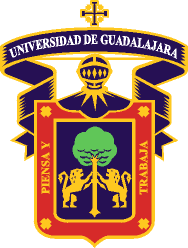 